ПРАВИЛА ЗЕМЛЕПОЛЬЗОВАНИЯ И ЗАСТРОЙКИ МИХАЙЛОВСКОГО СЕЛЬСКОГО ПОСЕЛЕНИЯ ДОРОГОБУЖСКОГО РАЙОНА СМОЛЕНСКОЙ ОБЛАСТИЧАСТЬ I. Порядок применения правил землепользования и застройки и внесения изменений в нихГлава 1. ОБЩИЕ ПОЛОЖЕНИЯ О ПРАВИЛАХ ЗЕМЛЕПОЛЬЗОВАНИЯ И ЗАСТРОЙКИ МИХАЙЛОВСКОГО сельскогопоселенияСтатья 1. Правовые основания введения, назначение и область применения Правил землепользования и застройки Михайловского сельского поселения Дорогобужского района Смоленской области1. Правила землепользования и застройки Михайловского сельского поселения Дорогобужского района Смоленской области (далее – Правила) являются нормативным правовым актом муниципального образования Михайловское сельское поселение Дорогобужского района Смоленской области (далее – Михайловское сельское поселение), принятым в соответствии с Градостроительным кодексом Российской Федерации, Земельным кодексом Российской Федерации, Федеральным законом от 6 октября 2003 года №131-ФЗ «Об общих принципах организации местного самоуправления в Российской Федерации», нормативными правовыми актами Российской Федерации, нормативно правовыми актами Смоленской области, Уставом муниципального образования Михайловского сельского поселения Дорогобужского района Смоленской области, генеральным планом Михайловского сельского поселения Дорогобужского района Смоленской области (далее – генеральный план Михайловского сельского поселения), а также с учетом положений правовых актов и документов, определяющих основные направления социально-экономического и градостроительного развития муниципального образования.При разработке Правил использованы:1)	Цифровая топографическая карта территории Дорогобужского района Смоленской области М 1:10000.2)	Ортофотопланы Михайловского сельского поселения М 1:2000.3)	Кадастровые планы территории Михайловского сельского поселения.4)	Перечень объектов культурного наследия (памятников истории и культуры) Смоленской области федерального и регионального значения и данные о границах объектов культурного наследия и их охранных зон.5)	Сведения о характере загрязнения окружающей среды предприятиями и коммунальными объектами, находящимися на территории поселения, а также сведения о размере санитарно-защитных зон (п.7, 4.6, ст. 23 Градостроительного кодекса РФ).Настоящие Правила вводятся в следующих целях:1) создание условий для устойчивого развития территории Михайловского сельского поселения на основе генерального плана Михайловского сельского поселения, обеспечения санитарно-эпидемиологического благополучия населения, охраны окружающей среды и сохранения объектов культурного наследия;2) создание правовых условий для планировки территорий Михайловского сельского поселения;3) обеспечение прав и законных интересов физических и юридических лиц, в том числе правообладателей земельных участков и объектов капитального строительства, включая обеспечение равенства прав физических и юридических лиц в процессе реализации отношений, возникающих в сфере землепользования и застройки, и обеспечение открытости информации о правилах и условиях использования земельных участков, осуществления на них строительства и реконструкции, объектов капитального строительства;4) создание условий для привлечения инвестиций, в том числе путем предоставления возможности выбора наиболее эффективных видов разрешенного использования земельных участков и объектов капитального строительства;5) соблюдение всеми субъектами градостроительных отношений в ходе ее осуществления запретов и ограничений, установленных законодательством Российской Федерации в отношении территорий общего пользования, включая автомобильные дороги и улично-дорожную сеть.2. Правила устанавливают порядок регулирования землепользования и застройки территории поселения, основанный на градостроительном зонировании - делении территории поселения на территориальные зоны с установлением в пределах каждой зоны градостроительных регламентов по видам разрешенного использования и параметрам допустимых строительных изменений объектов недвижимости - земельных участков и прочно связанных с землей зданий, сооружений и иных объектов при осуществлении градостроительной деятельности.3. Настоящие Правила обязательны для органов государственной власти (в части соблюдения градостроительных регламентов), органов местного самоуправления, граждан и юридических лиц, должностных лиц, осуществляющих и контролирующих градостроительную деятельность и земельные отношения на территории поселения, а также судебных органов как основание для разрешения споров по вопросам землепользования и застройки.4. Настоящие Правила регламентируют деятельность по: - проведению градостроительного зонирования территории поселения и установлению градостроительных регламентов по видам и предельным параметрам разрешенного использования земельных участков, иных объектов недвижимости; - разделению территории поселения на земельные участки для закрепления ранее возникших, но неоформленных прав на них (включая права на земельные участки многоквартирных домов), а также для упорядочения планировочной организации территории поселения, ее дальнейшего строительного освоения и преобразования; - предоставлению прав на земельные участки, подготовленные посредством планировки территории и сформированные из состава государственных, муниципальных земель, физическим и юридическим лицам; - подготовке градостроительных оснований для принятия решений о резервировании и изъятии земельных участков для реализации государственных и муниципальных нужд; - предоставлению разрешений на строительство, разрешений на ввод в эксплуатацию вновь построенных, реконструированных объектов; - контролю за использованием и строительными изменениями объектов недвижимости, применению штрафных санкций в случаях и порядке, установленных законодательством; - обеспечению открытости и доступности для физических и юридических лиц информации о землепользовании и застройке, а также их участия в принятии решений по этим вопросам посредством публичных слушаний; - внесению изменений в настоящие Правила, включая изменение состава градостроительных регламентов, в том числе путем его дополнения применительно к различным территориальным зонам.5. Правила включают в себя положения:1) порядок их применения и внесения изменений в указанные правила;2) карту градостроительного зонирования;3) градостроительные регламенты.Статья 2. Регулирование землепользования и застройки на основе градостроительного зонирования территории Михайловского сельского поселения Дорогобужского района Смоленской области1. На карте градостроительного зонирования Михайловского сельского поселения установлены границы территориальных зон с учетом функциональных зон и параметров их планируемого развития, определенных генеральным планом Михайловского сельского поселения.Границы территориальных зон установлены по линиям автомобильных дорог общего пользования, улиц, проездов, разделяющим транспортные потоки противоположных направлений, по границам сформированных земельных участков и по иным границам в соответствии с действующим законодательством.2. На карте градостроительного зонирования Михайловского сельского поселения отображены:1) границы следующих территориальных зон:- жилые зоны;- общественно-деловые зоны;	- производственные зоны;- зоны сельскохозяйственного использования;- рекреационные зоны;- зоны специального назначения.2) границы зон с особыми условиями использования территории;3) границы территорий объектов культурного наследия.3. Градостроительные регламенты установлены Правилами в отношении земельных участков и объектов капитального строительства, расположенных в границах территориальных зон, установленных на карте градостроительного зонирования Михайловского сельского поселения.4. Градостроительные регламенты не устанавливаются для земель лесного фонда, земель, покрытых поверхностными водами, земель запаса, земель особо охраняемых природных территорий (за исключением земель лечебно-оздоровительных местностей и курортов), сельскохозяйственных угодий в составе земель сельскохозяйственного назначения.5. Действие установленных Правилами градостроительных регламентов распространяется на все земельные участки и объекты капитального строительства, расположенные в границах территориальных зон, за исключением земельных участков:1) расположенных в границах территорий памятников и ансамблей, включенных в единый государственный реестр объектов культурного наследия (памятников истории и культуры) народов Российской Федерации, а также в границах территорий памятников или ансамблей, которые являются выявленными объектами культурного наследия;2) расположенных в границах территорий общего пользования;3) занятых линейными объектами;4) предоставленных для добычи полезных ископаемых.6. В градостроительных регламентах в отношении земельных участков и объектов капитального строительства указаны:1) виды разрешенного использования земельных участков и объектов капитального строительства: основные виды разрешенного использования; условно разрешенные виды использования; вспомогательные виды разрешенного использования;2) предельные (минимальные и (или) максимальные) размеры земельных участков и предельные параметры разрешенного строительства, реконструкции объектов капитального строительства;3) ограничения использования земельных участков и объектов капитального строительства, установленные в соответствии с законодательством Российской Федерации.7. В отношении земельных участков и объектов капитального строительства применяются градостроительные регламенты, установленные для соответствующей территориальной зоны, в том числе предельные параметры в соответствии с Картой градостроительного зонирования; Картой границ зон с особыми условиями использования территорий; Картой границ территорий объектов культурного наследия (Приложение 2).8. На территориях охранных зон объектов культурного наследия и зоны регулирования застройки и хозяйственной деятельности предельная высота зданий, строений и сооружений Правилами не устанавливается, а определяется режимами использования земель в границах зон охраны объектов культурного наследия на территории Михайловского сельского поселения, за исключением случаев, прямо указанных в режимах использования земель в границах зон охраны объектов культурного наследия на территории Михайловского сельского поселения.9. В случае изменения границ указанных зон охраны объектов культурного наследия на данную территорию распространяется действие градостроительных регламентов в части предельной высоты зданий, строений и сооружений прилегающего участка согласно Карте границ территориальных зон (Приложение 2). В случае наличия нескольких прилегающих участков решение о распространении действия градостроительных регламентов одного из них принимает Комиссия по подготовке проектов генеральных планов и правил землепользования и застройки  городских и сельских поселений Дорогобужского района Смоленской области, а также по подготовке проектов по внесению в них изменений (далее – Комиссия по землепользованию и застройке).10. В случае если оформленный до вступления в силу настоящих Правил в установленном порядке земельный участок разделен границей территориальной зоны, то ко всей его территории применяется правовой режим, установленный градостроительным регламентом территориальной зоны, в границы которой входит большая по площади часть земельного участка.11. Границы зон с особыми условиями использования территорий, устанавливаемые в соответствии с действующим законодательством, не отображенные на карте градостроительного зонирования Михайловского сельского поселения, вносятся в настоящие Правила после их утверждения в установленном действующим законодательством порядке в соответствии со статьей 13 части I настоящих Правил.12. Границы объектов культурного наследия и выявленных объектов культурного наследия, дополнительно включенные в единый государственный реестр объектов культурного наследия (памятников истории и культуры) народов Российской Федерации в соответствии с действующим законодательством, а также границы вновь установленных особо охраняемых природных территорий вносятся в Правила после их утверждения в установленном действующим законодательством порядке в соответствии со статьей 13 части I настоящих Правил.Глава 2.Положение о регулировании землепользования и застройки органами местного самоуправленияСтатья 3. Содержание и сфера применения порядка землепользования и застройки территории Михайловского сельского поселения Дорогобужского района Смоленской области, установленного Правилами1. Регулирование органами местного самоуправления Михайловского сельского поселения землепользования и застройки территории Михайловского сельского поселения осуществляется в порядке, установленном настоящими Правилами и иными нормативно-правовыми актами Михайловского сельского поселения в соответствии с федеральным законодательством.2. В соответствии с законодательством, иными нормативными правовыми актами к органам, уполномоченным регулировать и контролировать землепользование и застройку в части соблюдения настоящих Правил относятся:1) Администрация муниципального образования «Дорогобужский район» Смоленской области;2) Администрация Михайловского сельского поселения Дорогобужского района Смоленской области;3) иные уполномоченные органы.3. По вопросам применения настоящих Правил органы, уполномоченные регулировать и контролировать землепользование и застройку:1) по запросу Комиссии по землепользованию и застройке предоставляют заключения по вопросам, связанным с проведением публичных слушаний;2) участвуют в регулировании и контролировании землепользования и застройки в соответствии с законодательством, настоящими Правилами и на основании Положений об этих органах.4. По вопросам применения настоящих Правил в обязанности исполнительного органа Администрации муниципального образования «Дорогобужский район» Смоленской области, уполномоченного в области градостроительной деятельности входит:1) подготовка для Главы муниципального образования «Дорогобужский район» Смоленской области, Комиссии по землепользованию и застройке регулярных (не реже одного раза в год) докладов о реализации и применении Правил, включающих соответствующий анализ и предложения по совершенствованию Правил путем внесения в них изменений, в том числе в части дополнения состава и установления значений предельных параметров разрешенного строительства применительно к различным территориальным зонам;2) участие в подготовке документов по предоставлению физическим и юридическим лицам земельных участков для использования существующих зданий, строений, сооружений, а также для строительства, реконструкции;3) согласование документации по планировке территории на соответствие настоящим Правилам и строительным нормам, выдача разрешений на строительство, выдача уведомлений о начале строительства, выдача разрешений на ввод объектов в эксплуатацию;4) подготовка градостроительных планов земельных участков в качестве самостоятельных документов;5) предоставление по запросу Комиссии по землепользованию и застройки заключений, материалов для проведения публичных слушаний, а также заключений по вопросам специальных согласований, отклонений от Правил до выдачи уведомления о начале строительства;6) организация и ведение сведений о состоянии инженерно-технической инфраструктуры, санитарно-эпидемиологической, экологической обстановке, состоянии фонда застройки;7) ведение карты градостроительного зонирования, внесение в нее утвержденных в установленном порядке изменений;8) предоставление заинтересованным лицам информации, которая содержится в Правилах и утвержденной документации по планировке территории;9) организация и координация разработки проектов планов и программ развития Михайловского сельского поселения, в том числе в соответствии с настоящими Правилами;10) внедрение инноваций по оптимальному использованию экономического, финансового и налогового потенциалов Михайловского сельского поселения;11) организация обмена информацией между государственными органами кадастрового учета, государственной регистрации прав на объекты недвижимости и муниципальной информационной системой, включая информационную систему обеспечения градостроительной деятельности;12) подготовка и обеспечение реализации экономических проектов, в том числе инновационных, направленных на социально-экономическое развитие Михайловского сельского поселения и обеспечение её жизнедеятельности;13) разработка и реализация мер, направленных на создание благоприятного инвестиционного климата, привлечение внешних и внутренних инвестиций для развития экономики поселения;14) координация работ по строительству жилья, разработка и реализация целевых комплексных программ развития и обновления жилищного фонда;15) обеспечение развития капитального строительства и реконструкции социально-бытовых объектов, объектов инженерного назначения и иных объектов на территории поселения;16) разработка и обеспечение реализации муниципальных программ строительства объектов муниципального заказа;17) создание и внедрение механизма системного, пропорционального, экономически обоснованного процесса освоения территорий Михайловского сельского поселения;18) предоставление по запросу Комиссии по землепользованию и застройке заключений относительно специальных согласований, иных вопросов;19) участие в разработке и осуществлении муниципальной земельной политики и программ земельной реформы, в том числе путем внесения предложений об изменении настоящих Правил;20) согласование решений о предоставлении земельных участков, а также резервировании и изъятии, в том числе путем выкупа, земельных участков, иных объектов недвижимости для реализации государственных, муниципальных нужд;21) подготовка проектов нормативных актов по вопросам землепользования и застройки, применения настоящих Правил, проектов предложений по внесению в них изменений;22) обеспечение правовой информацией структурных подразделений Администрации муниципального образования «Дорогобужский район» Смоленской области и органов местного самоуправления по вопросам землепользования и застройки;23) предоставление Комиссии по землепользованию и застройки заключений по вопросам ее деятельности;24) выдача уведомлений о начале строительства, выдача разрешений на строительство и разрешений на ввод объекта в эксплуатацию;25) другие обязанности, выполняемые в соответствии с законодательством.5. По вопросам применения настоящих Правил уполномоченный государственный орган в области охраны и использования объектов культурного наследия в соответствии с законодательством осуществляет контроль за соблюдением ограничений по условиям охраны объектов культурного наследия.Границы ведения государственного уполномоченного органа в области охраны и использования объектов культурного наследия в части указанного вида контроля определяются границами зон охраны объектов культурного наследия.Предметы осуществляемого указанным государственным уполномоченным органом контроля и согласований устанавливаются дифференцированно применительно к:1) объектам, включенным в списки объектов культурного наследия;2) объектам, не состоящим в списках объектов культурного наследия и расположенным в зонах охраны объектов культурного наследия;3) объектам, не состоящим в списках объектов культурного наследия и расположенным в зонах регулирования застройки.Предметами согласования по объектам, включенным в списки объектов культурного наследия, являются вопросы, определяющие их назначение и характеристики реставрации, решаемые в индивидуальном порядке применительно к каждому объекту в отдельности.Предметами согласования по объектам, не состоящим в списках объектов культурного наследия и расположенным в зонах охраны объектов культурного наследия, являются:1) границы земельных участков – в случаях, относящихся к проектам межевания застроенных и не разделенных на земельные участки территорий;2) отступы построек от границ земельных участков, соблюдение линий регулирования застройки;3) высота построек;4) архитектурное решение фасадов.Предметом согласования по объектам, не состоящим в списках объектов культурного наследия (включая свободные участки, предназначенные для новой застройки) и расположенные в зоне регулирования застройки, являются параметры проектируемых объектов.Предметы согласований по объектам, не состоящим в списках объектов культурного наследия, разрабатываются в составе проекта зон охраны памятников истории и культуры в форме численных значений и предписаний.Государственный уполномоченный орган по охране и использованию объектов культурного наследия в установленных границах его ведения обеспечивает контроль за соблюдением ограничений по условиям охраны памятников истории, культуры и археологического слоя путем участия в:1) согласовании градостроительных планов земельных участков, расположенных в границах зон охраны объектов культурного наследия;2) инспекциях на объектах культурного наследия, где производятся реставрационные работы;3) комиссиях по приемке в эксплуатацию реставрированных объектов культурного наследия.6. Представители местного самоуправления Михайловского сельского поселения участвуют в регулировании землепользования и застройки в соответствии с Уставом Михайловского сельского поселения, иными нормативными правовыми актами Михайловского сельского поселения.7. Комиссия по землепользованию и застройке является постоянно действующим консультативным органом и формируется Главой муниципального образования «Дорогобужский район» Смоленской области для обеспечения реализации настоящих Правил.Комиссия осуществляет свою деятельность в соответствии с настоящими Правилами, Положением о Комиссии по подготовке проектов генеральных планов и правил землепользования и застройки  городских и сельских поселений Дорогобужского района Смоленской области, а также по подготовке проектов по внесению в них изменений, иными документами, утверждаемыми Главой муниципального образования «Дорогобужский район» Смоленской области.8. Комиссия по землепользованию и застройке:1) рассматривает заявки на предоставление земельных участков для строительства объектов, требующих получения специальных согласований в порядке, предусмотренном статьей 8 настоящих Правил;2) рассматривает заявки на строительство и изменение видов использования недвижимости, требующих получения специального согласования в порядке, предусмотренном статьей 14 настоящих Правил;3) организует проведение публичных слушаний в случаях и порядке, определенном главой 5 настоящих Правил, правовым актом представительного органа Михайловского сельского поселения;4) подготавливает Главе муниципального образования «Дорогобужский район» Смоленской области заключения по результатам публичных слушаний, в том числе содержащие предложения о предоставлении специальных согласований и разрешений на отклонения от Правил, предложения по досудебному урегулированию споров в связи с обращениями физических и юридических лиц по поводу решений Администрации муниципального образования «Дорогобужский район» Смоленской области, касающихся вопросов землепользования и застройки;5) организует подготовку предложений о внесении изменений в Правила по процедурам, предусмотренным главой 6 настоящих Правил, а также проектов нормативных правовых актов, иных документов, связанных с реализацией и применением настоящих Правил.9. Председателем Комиссии по землепользованию и застройке является Глава муниципального образования «Дорогобужский район» Смоленской области.Персональный состав Комиссии формируется Главой муниципального образования «Дорогобужский район» Смоленской области.В состав Комиссии по землепользованию и застройке  входят:- руководители структурных подразделений Администрации муниципального образования «Дорогобужский район» Смоленской области;- два депутата представительного органа местного самоуправления Михайловского сельского поселения – по согласованию.В состав Комиссии могут включаться представители государственных органов в сфере контроля и надзора, государственных органов управления.Секретарем Комиссии является работник Администрации муниципального образования «Дорогобужский район» Смоленской области, уполномоченного в области градостроительной деятельности.10. Решения Комиссии по землепользованию и застройке принимаются простым большинством голосов, при наличии кворума не менее двух третей от общего числа членов Комиссии по землепользованию и застройке. При равенстве голосов голос председателя Комиссии по землепользованию и застройке является решающим.11. На каждом заседании Комиссии по землепользованию и застройке ведется протокол, который подписывается председательствующим на заседании и секретарем Комиссии по землепользованию и застройке. К протоколу прилагаются копии материалов, рассматриваемые на заседании.Протоколы заседаний Комиссии по землепользованию и застройке являются открытыми для всех заинтересованных лиц, которые могут получать копии протоколов за плату, размеры которой не должны превышать затрат на их изготовление.Документы, рассматриваемые на заседаниях Комиссии по землепользованию и застройке, протоколы Комиссии по землепользованию и застройке хранятся в архиве Комиссии по землепользованию и застройке.12. Действие порядка землепользования и застройки территории Михайловского сельского поселения, установленного настоящими Правилами, распространяется на изменения объектов капитального строительства, кроме случаев:1) ремонта существующих объектов капитального строительства, при проведении которого не затрагиваются конструктивные и другие характеристики надежности и безопасности таких объектов;2) проведения переустройства и (или) перепланировки помещений;3) замены инженерного и технологического оборудования.Указанные изменения объектов капитального строительства осуществляются с соблюдением технических регламентов, иных нормативных требований в соответствии с порядком, установленным органами местного самоуправления Михайловского сельского поселения на основе законодательства Российской Федерации и законодательства Михайловского сельского поселения.13. Соблюдение установленного настоящими Правилами порядка землепользования и застройки территории Михайловского сельского поселения обеспечивается Администрацией муниципального образования «Дорогобужский район» Смоленской области:- при предоставлении разрешений на отклонение от предельных параметров разрешенного строительства, реконструкции объектов капитального строительства;- при проведении государственной экспертизы проектной документации объектов капитального строительства;- при выдаче разрешений на строительство объектов капитального строительства;- при выдаче разрешений на ввод объектов капитального строительства в эксплуатацию;- при выдаче разрешений на условно разрешенный вид использования земельного участка, объекта капитального строительства;- при подготовке и принятии решений о разработке документации по планировке территории Михайловского сельского поселения;- при проверке, подготовленной на основании решения органов местного самоуправления документации по планировке территории в населенных пунктах Михайловского сельского поселения на соответствие установленным законодательством требованиям;- при утверждении документации по планировке территории в населенных пунктах Михайловского сельского поселения, разработанной по решению Администрации муниципального образования «Дорогобужский район» Смоленской области;- при подготовке и выдаче заинтересованным физическим и юридическим лицам градостроительных планов земельных участков;-  при установлении публичных сервитутов;- при оформлении изменения вида разрешенного использования земельного участка и (или) объекта капитального строительства правообладателем земельного участка и (или) объекта капитального строительства.14. Полномочия в области градостроительной деятельности, предусмотренные пунктом 20 части 1 статьи 14 Федерального закона Российской Федерации от 06.10.2003 №131-ФЗ «Об общих принципах организации местного самоуправления в Российской Федерации» осуществляет Администрация муниципального образования «Дорогобужский район» Смоленской области, в соответствии с частью 3 статьи 14 Федерального закона Российской Федерации от 06.10.2003 №131-ФЗ «Об общих принципах организации местного самоуправления в Российской Федерации».Статья 4. Землепользование и застройка земельных участков на территории Михайловского сельского поселения Дорогобужского района Смоленской области, на которые распространяется действие градостроительных регламентов1. Землепользование и застройка земельных участков на территории Михайловского сельского поселения, на которые распространяется действие градостроительных регламентов, могут осуществляться правообладателями земельных участков, объектов капитального строительства с соблюдением разрешенного использования объектов их прав.2. Разрешенным для земельных участков, объектов капитального строительства, на которые распространяется действие градостроительных регламентов, является такое использование, которое осуществляется в соответствии с указанными в градостроительном регламенте:1) видами разрешенного использования земельных участков и объектов капитального строительства;2) предельными (минимальными и (или) максимальными) размерами земельных участков и предельными параметрами разрешенного строительства, реконструкции объектов капитального строительства;3) ограничениями использования земельных участков и объектов капитального строительства, установленными в соответствии с законодательством Российской Федерации.3. При использовании и застройке земельных участков положения и требования градостроительных регламентов, содержащиеся в Правилах, обязательны для соблюдения наряду с техническими регламентами, региональными нормативами градостроительного проектирования, иными нормативно-техническими документами и обязательными требованиями, установленными в соответствии с законодательством Российской Федерации.4. Основные и вспомогательные виды разрешенного использования земельных участков и объектов капитального строительства правообладателями земельных участков и объектов капитального строительства, за исключением органов государственной власти, органов местного самоуправления, государственных и муниципальных учреждений, государственных и муниципальных унитарных предприятий, выбираются самостоятельно без дополнительных разрешений.5. Для применения условно разрешенного использования земельных участков и объектов капитального строительства необходимо получение разрешения. Выдача указанного разрешения осуществляется в порядке, установленном статьей 10 части I настоящих Правил.6. Установленные в границах одной территориальной зоны основные виды разрешенного использования земельных участков и объектов капитального строительства могут применяться одновременно с условно разрешенными видами использования земельных участков и объектов капитального строительства при условии предоставления соответствующего разрешения в порядке, установленном статьей 10 части I настоящих Правил.7. Дополнительно по отношению к основным видам разрешенного использования и к условно разрешенным видам использования земельных участков и объектов капитального строительства, и только совместно с ними, могут применяться указанные в градостроительном регламенте вспомогательные виды разрешенного использования земельных участков и объектов капитального строительства.8. В случае если земельный участок и объект капитального строительства расположены на территории зон с особыми условиями использования территорий, правовой режим использования и застройки территории указанного земельного участка определяется совокупностью ограничений, установленных в соответствии с законодательством Российской Федерации, и требований, указанных в подпунктах 1 и 2 пункта 2 настоящей статьи. При этом более строгие требования, относящиеся к одному и тому же параметру, поглощают более мягкие.9. Действие градостроительного регламента распространяется в равной мере на все земельные участки и объекты капитального строительства, расположенные в пределах границ территориальной зоны, обозначенной на Карте градостроительного зонирования Михайловского сельского поселения.10. Разрешения на строительство, выданные до вступления в силу Правил, действуют вплоть до их изменения, истечения сроков их действия или наступления иных обстоятельств, прекращающих их действие. Указанные разрешения действуют также в случае продления сроков их действия или переоформления переуступки прав на строительство иным лицам в соответствии с действующим законодательством.Статья 5. Особенности использования земельных участков и объектов капитального строительства, не соответствующих градостроительным регламентам1. Земельные участки, объекты капитального строительства, сформированные на законных основаниях до вступления в силу настоящих Правил и расположенные на территориях, для которых установлены градостроительные регламенты и на которые действие этих градостроительных регламентов распространяется, являются несоответствующими градостроительным регламентам в случаях, когда:1) существующие виды использования земельных участков, объектов капитального строительства не соответствуют видам разрешенного использования, указанным как разрешенные, в том числе условно разрешенные, для соответствующих территориальных зон;2) существующие виды использования земельных участков, объектов капитального строительства соответствуют видам разрешенного использования, указанным как разрешенные, в том числе условно разрешенные, для соответствующих территориальных зон, но расположены в границах зон с особыми условиями использования территорий, в пределах которых не предусмотрено размещение соответствующих объектов;3) существующие размеры земельных участков и параметры объектов капитального строительства не соответствуют предельным размерам земельных участков и предельным параметрам разрешенного строительства, реконструкции объектов капитального строительства;4) расположенные на указанных земельных участках и в объектах капитального строительства объекты требуют установления санитарно-защитных зон:- выходящих за границы земельного участка, на территории которого расположен указанный объект, - для жилых зон, общественно-деловых зон и зон рекреационного назначения (кроме случая распространения санитарно-защитной зоны за пределами земельного участка на территорию зон с кодовым обозначением Р.1);- выходящих за границы территориальной зоны, на территории которой расположен указанный объект, на территорию жилых зон, общественно-деловых зон и зон рекреационного назначения - для остальных территориальных зон (кроме зон с кодовым обозначением Р.1).2. Земельные участки или объекты капитального строительства, виды разрешенного использования, предельные (минимальные и (или) максимальные) размеры и предельные параметры разрешенного строительства, реконструкции которых не соответствуют градостроительному регламенту, могут использоваться без установления срока приведения их в соответствие с градостроительным регламентом, за исключением случаев, когда использование таких земельных участков и объектов капитального строительства опасно для жизни или здоровья человека, для окружающей среды, объектов культурного наследия.3. Реконструкция указанных в пункте 2 настоящей статьи объектов капитального строительства может осуществляться только путем приведения таких объектов в соответствие с градостроительным регламентом или путем уменьшения их несоответствия предельным параметрам разрешенного строительства, реконструкции. Изменение видов разрешенного использования указанных земельных участков и объектов капитального строительства может осуществляться путем приведения их в соответствие с видами разрешенного использования земельных участков и объектов капитального строительства, установленными градостроительным регламентом.4. В случае если использование указанных в пункте 2 настоящей статьи земельных участков и объектов капитального строительства продолжается и представляет опасность для жизни или здоровья человека, для окружающей среды, объектов культурного наследия, в соответствии с федеральными законами может быть наложен запрет на использование таких земельных участков и объектов капитального строительства.Статья 6. Землепользование и застройка территорий Михайловского сельского поселения Дорогобужского района Смоленской области, на которые действие градостроительных регламентов не распространяется и для которых градостроительные регламенты не устанавливаются1. Режим землепользования и застройки земельных участков на территории Михайловского сельского поселения, на которые в соответствии с Градостроительным кодексом Российской Федерации действие градостроительных регламентов не распространяется, определяется:- в отношении земельных участков, расположенных в границах территорий общего пользования, - нормативными правовыми актами органов местного самоуправления Михайловского сельского поселения или муниципального образования «Дорогобужского района» Смоленской области, издаваемыми в соответствии с федеральными законами и настоящими Правилами, в том числе в соответствии с пунктами 2, 3 настоящей статьи;- в отношении земельных участков, занятых линейными объектами, - нормативными правовыми актами органов местного самоуправления Михайловского сельского поселения или муниципального образования «Дорогобужского района» Смоленской области, издаваемыми в соответствии с техническими регламентами, а до их утверждения - строительными нормами и правилами;- в отношении земельных участков, предоставленных для добычи полезных ископаемых, - нормативными правовыми актами органов местного самоуправления Михайловского сельского поселения или муниципального образования «Дорогобужского района» Смоленской области, издаваемыми в соответствии с законодательством Российской Федерации о недрах;- в отношении земельных участков, расположенных в границах территорий памятников и ансамблей, включенных в единый государственный реестр объектов культурного наследия, а также в границах территорий памятников или ансамблей, которые являются выявленными объектами культурного наследия, решения о режиме их содержания, параметрах реставрации, консервации, воссоздания, ремонта и приспособления принимаются в порядке, установленном законодательством Российской Федерации об охране объектов культурного наследия;- в отношении земельных участков, расположенных в границах зон охраны объектов культурного наследия, действует режим использования и застройки земельных участков соответствующей территориальной зоны и соответствующей зоны охраны объектов культурного наследия, принятый в порядке, установленном законодательством Российской Федерации об охране объектов культурного наследия. При этом более строгие требования, относящиеся к одному и тому же параметру, поглощают более мягкие.В пределах территории улично-дорожной сети, расположенной в границах территорий общего пользования, нормативными правовыми актами органами местного самоуправления Михайловского сельского поселения или муниципального образования «Дорогобужского района» Смоленской области, может допускаться (при соблюдении запретов федеральных законов на приватизацию земельных участков на территориях общего пользования и без отчуждения земельных участков территорий общего пользования, включая территории улично-дорожной сети, в частную собственность) размещение объектов капитального строительства в соответствии с требованиями федерального законодательства.При этом в границах полос отвода автомобильных дорог Михайловского сельского поселения могут находиться только элементы обустройства дорог, предназначенные для обеспечения дорожного движения, в том числе его безопасности, а также объекты дорожного сервиса.2. Режим землепользования и застройки территорий Михайловского сельского поселения, для которых градостроительные регламенты не устанавливаются, определяется документами об использовании (в том числе градостроительными планами) соответствующих земельных участков, подготавливаемыми уполномоченными исполнительными органами местного самоуправления Михайловского сельского поселения или муниципального образования «Дорогобужского района» Смоленской области в соответствии с законодательством Российской Федерации.Градостроительные планы земельных участков, разрабатываемые уполномоченным структурным подразделением Администрации муниципального образования «Дорогобужского района» Смоленской области, подготавливаются на основе информации, предоставленной соответствующими уполномоченными исполнительными органами местного самоуправления Михайловского сельского поселения, муниципального образования «Дорогобужского района» Смоленской области и государственной власти Смоленской области.3. Использование земельных участков, на которые действие градостроительных регламентов не распространяется или для которых градостроительные регламенты не устанавливаются, определяется уполномоченными исполнительными органами местного самоуправления Михайловского сельского поселения, муниципального образования «Дорогобужского района» Смоленской области и государственными органами Смоленской области.Статья 7. Осуществление строительства, реконструкции объектов капитального строительства на территории Михайловского сельского поселения Дорогобужского района Смоленской области1. Строительство, реконструкция объектов капитального строительства на территории Михайловского сельского поселения осуществляется правообладателями земельных участков, объектов капитального строительства в границах объектов их прав в соответствии с требованиями, установленными Градостроительным кодексом Российской Федерации, другими федеральными законами и принятыми в соответствии с ними нормативными правовыми актами Михайловского сельского поселения, устанавливающими особенности осуществления указанной деятельности в населенных пунктах Михайловского сельского поселения.2. Правообладатели земельных участков (объектов капитального строительства), размеры которых меньше установленных градостроительным регламентом минимальных размеров, либо конфигурация, инженерно-геологические или иные характеристики, которых неблагоприятны для застройки, вправе обратиться за разрешениями на отклонение от предельных параметров разрешенного строительства, реконструкции объектов капитального строительства.Указанное разрешение может быть предоставлено только для отдельного земельного участка (объекта капитального строительства) при соблюдении требований технических регламентов.3. Условием доступа застройщиков земельных участков и объектов капитального строительства к находящимся в распоряжении Михайловского сельского поселения системам инженерной, транспортной и социальной инфраструктур общего пользования является их участие в развитии указанных систем в порядке, установленном уполномоченным органом местного самоуправления Михайловского сельского поселения и предусматривающем внесение платежей в соответствии с тарифами, установленными в соответствии с действующим законодательством в зависимости от зоны нахождения объекта и его объема (мощности), или путем, адекватного платежам участия в проектировании и (или) строительстве объектов инфраструктур.4. Условием доступа застройщиков земельных участков и объектов капитального строительства к системам инженерной и транспортной инфраструктур, находящимся в распоряжении иных субъектов, является заключение ими соглашения с собственниками соответствующих систем, при посредничестве, в случаях, установленных нормативными правовыми актами уполномоченного исполнительного органа местного самоуправления Михайловского сельского поселения и Дорогобужского района.Статья 8. Предоставление разрешения на отклонение от предельных параметров разрешенного строительства, реконструкции объектов капитального строительства1. Для получения разрешения на отклонение от предельных параметров разрешенного строительства, реконструкции объектов капитального строительства правообладатели земельных участков, указанных в пункте 2, статьи 7, части I настоящих Правил, направляют заявление в Комиссию по землепользованию и застройке. Отклонение от предельных параметров разрешенного строительства, реконструкции объектов капитального строительства разрешается для отдельного земельного участка при соблюдении требований технических регламентов. Отклонение от предельных параметров разрешенного строительства, реконструкции объектов капитального строительства в части предельного количества этажей, предельной высоты зданий, строений, сооружений и требований к архитектурным решениям объектов капитального строительства в границах территорий исторических поселений федерального или регионального значения не допускаетсяЗаинтересованное в получении разрешения на отклонение от предельных параметров разрешенного строительства, реконструкции объектов капитального строительства лицо направляет в Комиссию заявление о предоставлении такого разрешения.Проект решения о предоставлении разрешения на отклонение от предельных параметров разрешенного строительства, реконструкции объектов капитального строительства подлежит рассмотрению на общественных обсуждениях или публичных слушаниях, проводимых в порядке, установленном статьей 5.1 Градостроительного кодекса Российской Федерации, с учетом положений статьи 39 Градостроительного кодекса Российской Федерации. Расходы, связанные с организацией и проведением общественных обсуждений или публичных слушаний по проекту решения о предоставлении разрешения на отклонение от предельных параметров разрешенного строительства, реконструкции объектов капитального строительства, несет физическое или юридическое лицо, заинтересованное в предоставлении такого разрешения. На основании заключения о результатах публичных слушаний по вопросу о предоставлении разрешения на отклонение от предельных параметров разрешенного строительства, реконструкции объектов капитального строительства Комиссия по землепользованию и застройке осуществляет подготовку рекомендаций о предоставлении такого разрешения или об отказе в предоставлении такого разрешения с указанием причин принятого решения и направляет указанные рекомендации Главе муниципального образования «Дорогобужский район» Смоленской области.Глава муниципального образования «Дорогобужский район» Смоленской области в течение семи дней со дня поступления указанных в части 5 статьи 40 Градостроительного кодекса Российской Федерации рекомендаций принимает решение о предоставлении разрешения на отклонение от предельных параметров разрешенного строительства, реконструкции объектов капитального строительства или об отказе в предоставлении такого разрешения с указанием причин принятого решения.Со дня поступления в орган местного самоуправления уведомления о выявлении самовольной постройки от исполнительного органа государственной власти, должностного лица, государственного учреждения или органа местного самоуправления, указанных в части 2 статьи 55.32 Градостроительного кодекса Российской Федерации, не допускается предоставление разрешения на отклонение от предельных параметров разрешенного строительства, реконструкции объектов капитального строительства в отношении земельного участка, на котором расположена такая постройка, до ее сноса или приведения в соответствие с установленными требованиями, за исключением случаев, если по результатам рассмотрения данного уведомления органом местного самоуправления в исполнительный орган государственной власти, должностному лицу, в государственное учреждение или орган местного самоуправления, которые указаны в части 2 статьи 55.32 Градостроительного кодекса Российской Федерации и от которых поступило данное уведомление, направлено уведомление о том, что наличие признаков самовольной постройки не усматривается либо вступило в законную силу решение суда об отказе в удовлетворении исковых требований о сносе самовольной постройки или ее приведении в соответствие с установленными требованиями.Физическое или юридическое лицо вправе оспорить в судебном порядке решение о предоставлении разрешения на отклонение от предельных параметров разрешенного строительства, реконструкции объектов капитального строительства или об отказе в предоставлении такого разрешения. Предоставление разрешения на отклонение от предельных параметров разрешенного строительства, реконструкции объектов капитального строительства не допускается, если такое отклонение не соответствует ограничениям использования объектов недвижимости, установленным на приаэродромной территории.2. Срок действия решения Администрации муниципального образования «Дорогобужский район» Смоленской области о предоставлении разрешения на отклонение от предельных параметров разрешенного строительства, реконструкции объектов капитального строительства составляет пять лет. Если в этот срок заявитель не приступил к осуществлению строительства, реконструкции объектов капитального строительства на основании полученного разрешения, Администрация муниципального образования «Дорогобужский район» Смоленской области вправе отменить указанное решение.3. Сведения о предоставлении разрешения на отклонение от предельных параметров разрешенного строительства, реконструкции объектов капитального строительства и срок его действия содержатся в информационной системе обеспечения градостроительной деятельности.Глава 3. Положение об изменении видов разрешенного использования земельных участков и объектов капитального строительства физическими и юридическими лицамиСтатья 9. Общий порядок изменения видов разрешенного использования земельных участков и объектов капитального строительства на территории Михайловского сельского поселения Дорогобужского района Смоленской области1. Изменение видов разрешенного использования земельных участков и объектов капитального строительства на территории Михайловского сельского поселения осуществляется в соответствии с градостроительными регламентами при условии соблюдения требований технических регламентов.2. Изменение видов разрешенного использования земельных участков и объектов капитального строительства на территории Михайловского сельского поселения осуществляется правообладателями земельных участков и объектов капитального строительства, за исключением органов государственной власти, органов местного самоуправления, государственных и муниципальных учреждений, государственных и муниципальных унитарных предприятий,выбираются самостоятельно без дополнительных разрешений и согласований, в том случае если:применяемые в результате этого изменения виды разрешенного использования земельных участков и объектов капитального строительства указаны в градостроительном регламенте в качестве основных видов разрешенного использования или вспомогательными по отношению к основному виду использования.Решение об изменении одного вида разрешенного использования земельных участков и объектов капитального строительства на другой вид такого использования принимается Главой муниципального образования «Дорогобужский район» Смоленской области, за исключением случаев изменения одного вида разрешенного использования земельных участков на другой вид разрешенного использования земельных участков, предусматривающий жилищное строительство, а также случаев, предусмотренных пунктом 5 статьи 4 и статьей 4.1 Федерального закона от 29.12.2004 № 191-ФЗ «О введении в действие Градостроительного кодекса Российской Федерации», с учетом заключения о результатах общественных обсуждений или публичных слушаний. Указанные общественные обсуждения или публичные слушания организуются и проводятся в порядке, определенном уставом Михайловского сельского поселения и (или) нормативными правовыми актами Совета депутатов Михайловского сельского поселения Дорогобужского района Смоленской области с учетом положений частей 3, 4, 7 - 10 статьи 39 Градостроительного кодекса Российской Федерации в части соответствующих требований. В случае, если до введения в действие Градостроительного кодекса Российской Федерации один вид разрешенного использования объекта капитального строительства был изменен на другой вид такого использования в соответствии с законодательством, действовавшим на момент изменения вида разрешенного использования объекта капитального строительства, решение об изменении одного вида разрешенного использования земельного участка, на котором расположен указанный объект, на другой вид разрешенного использования этого земельного участка, а также в случае изменения одного вида разрешенного использования земельных участков на другой вид разрешенного использования земельных участков, предусматривающий жилищное строительство, принимается без проведения общественных обсуждений или публичных слушаний при условии, что такой вид разрешенного использования земельного участка не противоречит его целевому назначению;3. Решение о предоставлении разрешения на условно разрешенный вид использования земельного участка или объекта капитального строительства или об отказе в предоставлении такого разрешения принимается в порядке, установленном Градостроительным кодексом Российской Федерации, настоящими Правилами (статья 10 части I настоящих Правил), Администрацией муниципального образования «Дорогобужский район» Смоленской области.4. В случаях если земельный участок и (или) объект капитального строительства расположен на территории, на которую действие градостроительных регламентов не распространяется или для которой градостроительные регламенты не устанавливаются, то решение о возможности изменения вида его разрешенного использования принимается уполномоченными исполнительными органами государственной власти Российской Федерации, Смоленской области или Администрацией муниципального образования «Дорогобужский район» Смоленской области в соответствии с федеральными законами или законами Смоленской области.5. Изменение правообладателями земельных участков и (или) объектов капитального строительства видов разрешенного использования жилых помещений на виды нежилого использования и видов разрешенного использования нежилых помещений на виды жилого использования осуществляется путем перевода жилого помещения в нежилое помещение и нежилого помещения в жилое помещение уполномоченным исполнительным органом Администрации муниципального образования «Дорогобужский район» Смоленской области с соблюдением условий такого перевода, установленных Администрацией муниципального образования «Дорогобужский район» Смоленской области, и в порядке, установленном жилищным законодательством. При этом виды разрешенного использования указанных помещений должны соответствовать видам разрешенного использования, установленным настоящими Правилами для соответствующей территориальной зоны.6. Право на изменение вида разрешенного использования объектов недвижимости, если изменение связано со строительством и реконструкцией объектов капитального строительства, реализуется при условии получения градостроительного плана земельного участка и разрешения на строительство, реконструкцию (за исключением случаев, определенных законодательством Российской Федерации) в порядке, установленном действующим законодательством.Статья 10. Порядок предоставления разрешения на условно разрешенный вид использования земельного участка, объекта капитального строительства1. Физическое или юридическое лицо, заинтересованное в предоставлении разрешения на условно разрешенный вид использования земельного участка или объекта капитального строительства (далее - разрешение на условно разрешенный вид использования), направляет заявление о предоставлении разрешения на условно разрешенный вид использования в Комиссию по землепользованию и застройке.2. Проект решения о предоставлении разрешения на условно разрешенный вид использования подлежит рассмотрению на общественных обсуждениях или публичных слушаниях, проводимых в порядке, установленном статьей 5.1 Градостроительного кодекса Российской Федерации, с учетом положений статьи 39 Градостроительного кодекса Российской Федерации. Расходы, связанные с организацией и проведением общественных обсуждений или публичных слушаний по проекту решения о предоставлении разрешения на условно разрешенный вид использования, несет физическое или юридическое лицо, заинтересованное в предоставлении такого разрешения.3. В целях соблюдения права человека на благоприятные условия жизнедеятельности, прав и законных интересов правообладателей земельных участков и объектов капитального строительства общественные обсуждения или публичные слушания по вопросу предоставления разрешения на условно разрешенный вид использования проводятся с участием граждан, проживающих в пределах территориальной зоны, в границах которой расположен земельный участок или объект капитального строительства, применительно к которым запрашивается разрешение. В случае, если условно разрешенный вид использования земельного участка или объекта капитального строительства может оказать негативное воздействие на окружающую среду, общественные обсуждения или публичные слушания проводятся с участием правообладателей земельных участков и объектов капитального строительства, подверженных риску такого негативного воздействия.4. Комиссия направляет сообщения о проведении общественных обсуждений или публичных слушаний по проекту решения о предоставлении разрешения на условно разрешенный вид использования правообладателям земельных участков, имеющих общие границы с земельным участком, применительно к которому запрашивается данное разрешение, правообладателям объектов капитального строительства, расположенных на земельных участках, имеющих общие границы с земельным участком, применительно к которому запрашивается данное разрешение, и правообладателям помещений, являющихся частью объекта капитального строительства, применительно к которому запрашивается данное разрешение. Указанные сообщения направляются не позднее чем через десять дней со дня поступления заявления заинтересованного лица о предоставлении разрешения на условно разрешенный вид использования. 5. Участники публичных слушаний по вопросу о предоставлении разрешения на условно разрешенный вид использования вправе представить в Комиссию свои предложения и замечания, касающиеся указанного вопроса, для включения их в протокол публичных слушаний.6. Срок проведения публичных слушаний с момента оповещения жителей муниципального образования о времени и месте их проведения до дня опубликования заключения о результатах публичных слушаний определяется уставом муниципального образования и (или) нормативными правовыми актами представительного органа муниципального образования и не может быть более одного месяца. 7. Заключение о результатах публичных слушаний по вопросу предоставления разрешения на условно разрешенный вид использования подлежит опубликованию в порядке, установленном для официального опубликования муниципальных правовых актов, иной официальной информации, и размещается на официальном сайте муниципального образования «Дорогобужский район» Смоленской области в сети «Интернет».8. На основании заключения о результатах публичных слушаний по вопросу о предоставлении разрешения на условно разрешенный вид использования Комиссия по землепользованию и застройке осуществляет подготовку рекомендаций о предоставлении разрешения на условно разрешенный вид использования или об отказе в предоставлении такого разрешения с указанием причин принятого решения и направляет их Главе муниципального образования «Дорогобужский район» Смоленской области.9. На основании указанных в части 8 настоящей статьи рекомендаций Глава муниципального образования «Дорогобужский район» Смоленской области в течение пяти дней со дня поступления таких рекомендаций принимает решение о предоставлении разрешения на условно разрешенный вид использования или об отказе в предоставлении такого разрешения. Указанное решение подлежит опубликованию в порядке, установленном для официального опубликования муниципальных правовых актов, иной официальной информации, и размещается на официальном сайте муниципального образования «Дорогобужский район» Смоленской области в сети «Интернет».10. Срок действия решения Администрации муниципального образования «Дорогобужский район» Смоленской области о предоставлении разрешения на условно разрешенный вид использования земельного участка, объекта капитального строительства составляет пять лет. Если в этот срок заявитель не приступил к осуществлению строительства, реконструкции объектов капитального строительства на основании полученного разрешения, Администрации муниципального образования «Дорогобужский район» Смоленской области вправе отменить указанное решение.11. В случае, если условно разрешенный вид использования земельного участка или объекта капитального строительства включен в градостроительный регламент в установленном для внесения изменений в правила землепользования и застройки порядке после проведения общественных обсуждений или публичных слушаний по инициативе физического или юридического лица, заинтересованного в предоставлении разрешения на условно разрешенный вид использования, решение о предоставлении разрешения на условно разрешенный вид использования такому лицу принимается без проведения общественных обсуждений или публичных слушаний.12. Со дня поступления в орган местного самоуправления уведомления о выявлении самовольной постройки от исполнительного органа государственной власти, должностного лица, государственного учреждения или органа местного самоуправления, указанных в части 2 статьи 55.32 Градостроительного кодекса Российской Федерации, не допускается предоставление разрешения на условно разрешенный вид использования в отношении земельного участка, на котором расположена такая постройка, или в отношении такой постройки до ее сноса или приведения в соответствие с установленными требованиями, за исключением случаев, если по результатам рассмотрения данного уведомления органом местного самоуправления в исполнительный орган государственной власти, должностному лицу, в государственное учреждение или орган местного самоуправления, которые указаны в части 2 статьи 55.32 Градостроительного кодекса Российской Федерации и от которых поступило данное уведомление, направлено уведомление о том, что наличие признаков самовольной постройки не усматривается либо вступило в законную силу решение суда об отказе в удовлетворении исковых требований о сносе самовольной постройки или ее приведении в соответствие с установленными требованиями.13. Физическое или юридическое лицо вправе оспорить в судебном порядке решение о предоставлении разрешения на условно разрешенный вид использования или об отказе в предоставлении такого разрешения.Глава 4. Положение о подготовке документации по планировке территории органами местного самоуправленияСтатья 11. Общие положения о подготовке документации по планировке территории в Михайловском сельском поселении Дорогобужского района Смоленской области и подготовке земельных участков1. Состав и содержание проектов планировки территории в населенных пунктах Михайловского сельского поселения, подготовка которых осуществляется на основании генерального плана Михайловского сельского поселения, определяется Градостроительным кодексом Российской Федерации, нормативными правовыми актами Российской Федерации, законами Смоленской области и принимаемыми в соответствии с ними нормативными правовыми актами муниципального образования «Дорогобужский район» Смоленской области.2. Проект планировки территории в населенных пунктах Михайловского сельского поселения является основой для разработки проектов межевания территорий.3. Порядок подготовки и согласования документации по планировке территории в населенных пунктах Михайловского сельского поселения в части проектов планировки и проектов межевания территорий, подготовка которой осуществляется на основании решений Администрации муниципального образования «Дорогобужский район» Смоленской области, определяется Градостроительным кодексом Российской Федерации, законами Смоленской области и нормативными правовыми актами исполнительных органов муниципального образования «Дорогобужский район» Смоленской области, муниципального образования Михайловское сельское поселение Дорогобужского района Смоленской области.4. Подготовка проектов планировки территорий в населенных пунктах Михайловского сельского поселения и проектов межевания территорий в населенных пунктах Михайловского сельского поселения осуществляется в соответствии с техническими регламентами и местными нормативами градостроительного проектирования Михайловского сельского поселения.5. Размеры земельных участков в границах застроенных территорий устанавливаются с учетом фактического землепользования и градостроительных нормативов, и правил, действовавших в период застройки указанных территорий. Если в процессе межевания территорий выявляются земельные участки, размеры которых превышают установленные градостроительным регламентом предельные (минимальные и (или) максимальные) размеры земельных участков, для строительства предоставляются земельные участки, сформированные на основе выявленных земельных участков, при условии соответствия их размеров градостроительному регламенту.6. Проекты планировки территорий и проекты межевания территорий в Михайловском сельском поселении, подготовленные в составе документации по планировке территории на основании решения Администрации муниципального образования «Дорогобужский район» Смоленской области, до их утверждения подлежат обязательному рассмотрению на публичных слушаниях в соответствии с требованиями Градостроительного кодекса Российской Федерации и нормативными правовыми актами Администрации муниципального образования «Дорогобужский район» Смоленской области.7. Решение о подготовке документации по планировке территории применительно к территории Михайловского сельского поселения, за исключением случаев, указанных в частях 2 - 4.2 и 5.2 статьи 45 Градостроительного кодекса Российской Федерации, принимается Главой муниципального образования «Дорогобужский район» Смоленской области по инициативе Администрации муниципального образования «Дорогобужский район» Смоленской области либо на основании предложений физических или юридических лиц о подготовке документации по планировке территории. В случае подготовки документации по планировке территории заинтересованными лицами, указанными в части 1.1 статьи 45 Градостроительного кодекса Российской Федерации, принятие Главой муниципального образования «Дорогобужский район» Смоленской области решения о подготовке документации по планировке территории не требуется. 8.  Решение о подготовке документации по планировке территории  подлежит опубликованию в порядке, установленном для официального опубликования муниципальных правовых актов, иной официальной информации, в течение трех дней со дня принятия такого решения и размещается на официальном сайте муниципального образования «Дорогобужский район» Смоленской области в сети «Интернет». 9. Со дня опубликования решения о подготовке документации по планировке территории физические или юридические лица вправе представить в Администрацию муниципального образования «Дорогобужский район» Смоленской области свои предложения о порядке, сроках подготовки и содержании документации по планировке территории. 9.1. Заинтересованные лица, указанные в части 1.1 статьи 45 Градостроительного кодекса Российской Федерации, осуществляют подготовку документации по планировке территории в соответствии с требованиями, указанными в части 10 статьи 45 Градостроительного кодекса Российской Федерации, и направляют ее для утверждения в Администрацию муниципального образования «Дорогобужский район» Смоленской области.10. Администрация муниципального образования «Дорогобужский район» Смоленской области осуществляет проверку документации по планировке территории на соответствие требованиям, Градостроительного кодекса Российской Федерации. По результатам проверки Администрация муниципального образования «Дорогобужский район» Смоленской области принимает соответствующее решение о направлении документации по планировке территории Главе муниципального образования «Дорогобужский район» Смоленской области или об отклонении такой документации и о направлении ее на доработку.11. Проекты планировки территории и проекты межевания территории, решение об утверждении которых принимается в соответствии с Градостроительным кодексом Российской Федерации Главой муниципального образования «Дорогобужский район» Смоленской области, до их утверждения подлежат обязательному рассмотрению на общественных обсуждениях или публичных слушаниях. 12. Общественные обсуждения или публичные слушания по проекту планировки территории и проекту межевания территории не проводятся, если они подготовлены в отношении: 1) территории, в границах которой в соответствии с правилами землепользования и застройки предусматривается осуществление деятельности по комплексному и устойчивому развитию территории; 2) территории в границах земельного участка, предоставленного некоммерческой организации, созданной гражданами, для ведения садоводства, огородничества, дачного хозяйства или для ведения дачного хозяйства иному юридическому лицу; 3) территории для размещения линейных объектов в границах земель лесного фонда. 13. Общественные обсуждения или публичные слушания по проекту планировки территории и проекту межевания территории проводятся в порядке, установленном статьей 5.1 Градостроительного кодекса Российской Федерации, с учетом положений статьи 46 Градостроительного кодекса Российской Федерации. 14. Срок проведения общественных обсуждений или публичных слушаний со дня оповещения жителей муниципального образования об их проведении до дня опубликования заключения о результатах общественных обсуждений или публичных слушаний определяется уставом муниципального образования и (или) нормативным правовым актом представительного органа муниципального образования и не может быть менее одного месяца и более трех месяцев. 15. Администрация муниципального образования «Дорогобужский район» Смоленской области направляет соответственно Главе муниципального образования «Дорогобужский район» Смоленской области подготовленную документацию по планировке территории, протокол общественных обсуждений или публичных слушаний по проекту планировки территории и проекту межевания территории и заключение о результатах общественных обсуждений или публичных слушаний не позднее чем через пятнадцать дней со дня проведения общественных обсуждений или публичных слушаний. 16. Глава муниципального образования «Дорогобужский район» Смоленской области с учетом протокола общественных обсуждений или публичных слушаний по проекту планировки территории и проекту межевания территории и заключения о результатах общественных обсуждений или публичных слушаний принимает решение об утверждении документации по планировке территории или об отклонении такой документации и о направлении ее в орган местного самоуправления на доработку с учетом указанных протокола и заключения.17. Основанием для отклонения документации по планировке территории, подготовленной лицами, указанными в части 1.1 статьи 45 Градостроительного кодекса Российской Федерации, и направления ее на доработку является несоответствие такой Российской Федерации. В иных случаях отклонение представленной такими лицами документации по планировке территории не допускается. 18. Утвержденная документация по планировке территории (проекты планировки территории и проекты межевания территории) подлежит опубликованию в порядке, установленном для официального опубликования муниципальных правовых актов, иной официальной информации, в течение семи дней со дня утверждения указанной документации и размещается на официальном сайте муниципального образования «Дорогобужский район» Смоленской области в сети «Интернет». 19. Подготовка документации по планировке межселенных территорий осуществляется на основании решения Главы муниципального образования «Дорогобужский район» Смоленской области в соответствии с требованиями статьи 46 Градостроительного кодекса Российской Федерации.Глава 5. Положение о проведении общественных обсуждений или публичных слушаний по вопросам землепользования и застройкиСтатья 12. Общественные обсуждения, публичные слушания по проектам генеральных планов, проектам правил землепользования и застройки, проектам планировки территории, проектам межевания территории, проектам правил благоустройства территорий, проектам решений о предоставлении разрешения на условно разрешенный вид использования земельного участка или объекта капитального строительства, проектам решений о предоставлении разрешения на отклонение от предельных параметров разрешенного строительства, реконструкции объектов капитального строительства 1. В целях соблюдения права человека на благоприятные условия жизнедеятельности, прав и законных интересов правообладателей земельных участков и объектов капитального строительства по проектам генеральных планов, проектам правил землепользования и застройки, проектам планировки территории, проектам межевания территории, проектам правил благоустройства территорий, проектам, предусматривающим внесение изменений в один из указанных утвержденных документов, проектам решений о предоставлении разрешения на условно разрешенный вид использования земельного участка или объекта капитального строительства, проектам решений о предоставлении разрешения на отклонение от предельных параметров разрешенного строительства, реконструкции объектов капитального строительства (далее также в настоящей статье - проекты) в соответствии с уставом муниципального образования и (или) нормативным правовым актом представительного органа муниципального образования и с учетом положений Градостроительного кодекса Российской Федерации проводятся общественные обсуждения или публичные слушания, за исключением случаев, предусмотренных Градостроительным кодексом Российской Федерации и другими федеральными законами. 2. Участниками общественных обсуждений или публичных слушаний по проектам генеральных планов, проектам правил землепользования и застройки, проектам планировки территории, проектам межевания территории, проектам правил благоустройства территорий, проектам, предусматривающим внесение изменений в один из указанных утвержденных документов, являются граждане, постоянно проживающие на территории, в отношении которой подготовлены данные проекты, правообладатели находящихся в границах этой территории земельных участков и (или) расположенных на них объектов капитального строительства, а также правообладатели помещений, являющихся частью указанных объектов капитального строительства. 3. Участниками общественных обсуждений или публичных слушаний по проектам решений о предоставлении разрешения на условно разрешенный вид использования земельного участка или объекта капитального строительства, проектам решений о предоставлении разрешения на отклонение от предельных параметров разрешенного строительства, реконструкции объектов капитального строительства являются граждане, постоянно проживающие в пределах территориальной зоны, в границах которой расположен земельный участок или объект капитального строительства, в отношении которых подготовлены данные проекты, правообладатели находящихся в границах этой территориальной зоны земельных участков и (или) расположенных на них объектов капитального строительства, граждане, постоянно проживающие в границах земельных участков, прилегающих к земельному участку, в отношении которого подготовлены данные проекты, правообладатели таких земельных участков или расположенных на них объектов капитального строительства, правообладатели помещений, являющихся частью объекта капитального строительства, в отношении которого подготовлены данные проекты, а в случае, предусмотренном частью 3 статьи 39 Градостроительного кодекса Российской Федерации, также правообладатели земельных участков и объектов капитального строительства, подверженных риску негативного воздействия на окружающую среду в результате реализации данных проектов.4. Процедура проведения общественных обсуждений состоит из следующих этапов: 1) оповещение о начале общественных обсуждений; 2) размещение проекта, подлежащего рассмотрению на общественных обсуждениях, и информационных материалов к нему на официальном сайте уполномоченного органа местного самоуправления в информационно-телекоммуникационной сети "Интернет" (далее в настоящей статье - официальный сайт) и (или) в государственной или муниципальной информационной системе, обеспечивающей проведение общественных обсуждений с использованием информационно-телекоммуникационной сети "Интернет" (далее также - сеть "Интернет"), либо на региональном портале государственных и муниципальных услуг (далее в настоящей статье - информационные системы) и открытие экспозиции или экспозиций такого проекта; 3) проведение экспозиции или экспозиций проекта, подлежащего рассмотрению на общественных обсуждениях; 4) подготовка и оформление протокола общественных обсуждений; 5) подготовка и опубликование заключения о результатах общественных обсуждений. 5. Процедура проведения публичных слушаний состоит из следующих этапов: 1) оповещение о начале публичных слушаний; 2) размещение проекта, подлежащего рассмотрению на публичных слушаниях, и информационных материалов к нему на официальном сайте и открытие экспозиции или экспозиций такого проекта; 3) проведение экспозиции или экспозиций проекта, подлежащего рассмотрению на публичных слушаниях; 4) проведение собрания или собраний участников публичных слушаний; 5) подготовка и оформление протокола публичных слушаний; 6) подготовка и опубликование заключения о результатах публичных слушаний.6. Оповещение о начале общественных обсуждений или публичных слушаний должно содержать: 1) информацию о проекте, подлежащем рассмотрению на общественных обсуждениях или публичных слушаниях, и перечень информационных материалов к такому проекту; 2) информацию о порядке и сроках проведения общественных обсуждений или публичных слушаний по проекту, подлежащему рассмотрению на общественных обсуждениях или публичных слушаниях; 3) информацию о месте, дате открытия экспозиции или экспозиций проекта, подлежащего рассмотрению на общественных обсуждениях или публичных слушаниях, о сроках проведения экспозиции или экспозиций такого проекта, о днях и часах, в которые возможно посещение указанных экспозиции или экспозиций;4) информацию о порядке, сроке и форме внесения участниками общественных обсуждений или публичных слушаний предложений и замечаний, касающихся проекта, подлежащего рассмотрению на общественных обсуждениях или публичных слушаниях. 7. Оповещение о начале общественных обсуждений также должно содержать информацию об официальном сайте, на котором будут размещены проект, подлежащий рассмотрению на общественных обсуждениях, и информационные материалы к нему, или информационных системах, в которых будут размещены такой проект и информационные материалы к нему, с использованием которых будут проводиться общественные обсуждения. Оповещение о начале публичных слушаний также должно содержать информацию об официальном сайте, на котором будут размещены проект, подлежащий рассмотрению на публичных слушаниях, и информационные материалы к нему, информацию о дате, времени и месте проведения собрания или собраний участников публичных слушаний. 8. Оповещение о начале общественных обсуждений или публичных слушаний: 1) не позднее чем за семь дней до дня размещения на официальном сайте или в информационных системах проекта, подлежащего рассмотрению на общественных обсуждениях или публичных слушаниях, подлежит опубликованию в порядке, установленном для официального опубликования муниципальных правовых актов, иной официальной информации, а также в случае, если это предусмотрено муниципальными правовыми актами, в иных средствах массовой информации; 2) распространяется на информационных стендах, оборудованных около здания уполномоченного на проведение общественных обсуждений или публичных слушаний органа местного самоуправления, в местах массового скопления граждан и в иных местах, расположенных на территории, в отношении которой подготовлены соответствующие проекты, и (или) в границах территориальных зон и (или) земельных участков, указанных в части 3 статьи 5.1 Градостроительного кодекса Российской Федерации (далее - территория, в пределах которой проводятся общественные обсуждения или публичные слушания), иными способами, обеспечивающими доступ участников общественных обсуждений или публичных слушаний к указанной информации. 9. В течение всего периода размещения в соответствии с пунктом 2 части 4 и пунктом 2 части 5 статьи 5.1 Градостроительного кодекса Российской Федерации проекта, подлежащего рассмотрению на общественных обсуждениях или публичных слушаниях, и информационных материалов к нему проводятся экспозиция или экспозиции такого проекта. В ходе работы экспозиции должны быть организованы консультирование посетителей экспозиции, распространение информационных материалов о проекте, подлежащем рассмотрению на общественных обсуждениях или публичных слушаниях. Консультирование посетителей экспозиции осуществляется представителями уполномоченного на проведение общественных обсуждений или публичных слушаний органа местного самоуправления или созданного им коллегиального совещательного органа (далее - организатор общественных обсуждений или публичных слушаний) и (или) разработчика проекта, подлежащего рассмотрению на общественных обсуждениях или публичных слушаниях. 10. В период размещения в соответствии с пунктом 2 части 4 и пунктом 2 части 5 статьи 5.1 Градостроительного кодекса Российской Федерации проекта, подлежащего рассмотрению на общественных обсуждениях или публичных слушаниях, и информационных материалов к нему и проведения экспозиции или экспозиций такого проекта участники общественных обсуждений или публичных слушаний, прошедшие в соответствии с частью 12 статьи 5.1 Градостроительного кодекса Российской Федерации идентификацию, имеют право вносить предложения и замечания, касающиеся такого проекта: 1) посредством официального сайта или информационных систем (в случае проведения общественных обсуждений);2) в письменной или устной форме в ходе проведения собрания или собраний участников публичных слушаний (в случае проведения публичных слушаний); 3) в письменной форме в адрес организатора общественных обсуждений или публичных слушаний; 4) посредством записи в книге (журнале) учета посетителей экспозиции проекта, подлежащего рассмотрению на общественных обсуждениях или публичных слушаниях. 11. Предложения и замечания, внесенные в соответствии с частью 10 статьи 5.1 Градостроительного кодекса Российской Федерации, подлежат регистрации, а также обязательному рассмотрению организатором общественных обсуждений или публичных слушаний, за исключением случая, предусмотренного частью 15 статьи 5.1 Градостроительного кодекса Российской Федерации. 12. Участники общественных обсуждений или публичных слушаний в целях идентификации представляют сведения о себе (фамилию, имя, отчество (при наличии), дату рождения, адрес места жительства (регистрации) - для физических лиц; наименование, основной государственный регистрационный номер, место нахождения и адрес - для юридических лиц) с приложением документов, подтверждающих такие сведения. Участники общественных обсуждений или публичных слушаний, являющиеся правообладателями соответствующих земельных участков и (или) расположенных на них объектов капитального строительства и (или) помещений, являющихся частью указанных объектов капитального строительства, также представляют сведения соответственно о таких земельных участках, объектах капитального строительства, помещениях, являющихся частью указанных объектов капитального строительства, из Единого государственного реестра недвижимости и иные документы, устанавливающие или удостоверяющие их права на такие земельные участки, объекты капитального строительства, помещения, являющиеся частью указанных объектов капитального строительства. 13. Не требуется представление указанных в части 12 статьи 5.1 Градостроительного кодекса Российской Федерации документов, подтверждающих сведения об участниках общественных обсуждений (фамилию, имя, отчество (при наличии), дату рождения, адрес места жительства (регистрации) - для физических лиц; наименование, основной государственный регистрационный номер, место нахождения и адрес - для юридических лиц), если данными лицами вносятся предложения и замечания, касающиеся проекта, подлежащего рассмотрению на общественных обсуждениях, посредством официального сайта или информационных систем (при условии, что эти сведения содержатся на официальном сайте или в информационных системах). При этом для подтверждения сведений, указанных в части 12 статьи 5.1 Градостроительного кодекса Российской Федерации, может использоваться единая система идентификации и аутентификации.14. Обработка персональных данных участников общественных обсуждений или публичных слушаний осуществляется с учетом требований, установленных Федеральным законом от 27 июля 2006 года N 152-ФЗ "О персональных данных". 15. Предложения и замечания, внесенные в соответствии с частью 10 статьи 5.1 Градостроительного кодекса Российской Федерации, не рассматриваются в случае выявления факта представления участником общественных обсуждений или публичных слушаний недостоверных сведений. 16. Организатором общественных обсуждений или публичных слушаний обеспечивается равный доступ к проекту, подлежащему рассмотрению на общественных обсуждениях или публичных слушаниях, всех участников общественных обсуждений или публичных слушаний (в том числе путем предоставления при проведении общественных обсуждений доступа к официальному сайту, информационным системам в многофункциональных центрах предоставления государственных и муниципальных услуг и (или) помещениях органов государственной власти субъектов Российской Федерации, органов местного самоуправления, подведомственных им организаций).17. Официальный сайт и (или) информационные системы должны обеспечивать возможность: 1) проверки участниками общественных обсуждений полноты и достоверности отражения на официальном сайте и (или) в информационных системах внесенных ими предложений и замечаний; 2) представления информации о результатах общественных обсуждений, количестве участников общественных обсуждений. 18. Организатор общественных обсуждений или публичных слушаний подготавливает и оформляет протокол общественных обсуждений или публичных слушаний, в котором указываются: 1) дата оформления протокола общественных обсуждений или публичных слушаний; 2) информация об организаторе общественных обсуждений или публичных слушаний; 3) информация, содержащаяся в опубликованном оповещении о начале общественных обсуждений или публичных слушаний, дата и источник его опубликования; 4) информация о сроке, в течение которого принимались предложения и замечания участников общественных обсуждений или публичных слушаний, о территории, в пределах которой проводятся общественные обсуждения или публичные слушания; 5) все предложения и замечания участников общественных обсуждений или публичных слушаний с разделением на предложения и замечания граждан, являющихся участниками общественных обсуждений или публичных слушаний и постоянно проживающих на территории, в пределах которой проводятся общественные обсуждения или публичные слушания, и предложения и замечания иных участников общественных обсуждений или публичных слушаний. 19. К протоколу общественных обсуждений или публичных слушаний прилагается перечень принявших участие в рассмотрении проекта участников общественных обсуждений или публичных слушаний, включающий в себя сведения об участниках общественных обсуждений или публичных слушаний (фамилию, имя, отчество (при наличии), дату рождения, адрес места жительства (регистрации) - для физических лиц; наименование, основной государственный регистрационный номер, место нахождения и адрес - для юридических лиц). 20. Участник общественных обсуждений или публичных слушаний, который внес предложения и замечания, касающиеся проекта, рассмотренного на общественных обсуждениях или публичных слушаниях, имеет право получить выписку из протокола общественных обсуждений или публичных слушаний, содержащую внесенные этим участником предложения и замечания. 21. На основании протокола общественных обсуждений или публичных слушаний организатор общественных обсуждений или публичных слушаний осуществляет подготовку заключения о результатах общественных обсуждений или публичных слушаний. 22. В заключении о результатах общественных обсуждений или публичных слушаний должны быть указаны: 1) дата оформления заключения о результатах общественных обсуждений или публичных слушаний; 2) наименование проекта, рассмотренного на общественных обсуждениях или публичных слушаниях, сведения о количестве участников общественных обсуждений или публичных слушаний, которые приняли участие в общественных обсуждениях или публичных слушаниях; 3) реквизиты протокола общественных обсуждений или публичных слушаний, на основании которого подготовлено заключение о результатах общественных обсуждений или публичных слушаний;4) содержание внесенных предложений и замечаний участников общественных обсуждений или публичных слушаний с разделением на предложения и замечания граждан, являющихся участниками общественных обсуждений или публичных слушаний и постоянно проживающих на территории, в пределах которой проводятся общественные обсуждения или публичные слушания, и предложения и замечания иных участников общественных обсуждений или публичных слушаний. В случае внесения несколькими участниками общественных обсуждений или публичных слушаний одинаковых предложений и замечаний допускается обобщение таких предложений и замечаний; 5) аргументированные рекомендации организатора общественных обсуждений или публичных слушаний о целесообразности или нецелесообразности учета внесенных участниками общественных обсуждений или публичных слушаний предложений и замечаний и выводы по результатам общественных обсуждений или публичных слушаний. 23. Заключение о результатах общественных обсуждений или публичных слушаний подлежит опубликованию в порядке, установленном для официального опубликования муниципальных правовых актов, иной официальной информации, и размещается на официальном сайте и (или) в информационных системах. 24. Уставом муниципального образования и (или) нормативным правовым актом представительного органа муниципального образования на основании положений Градостроительного кодекса Российской Федерации определяются: 1) порядок организации и проведения общественных обсуждений или публичных слушаний по проектам; 2) организатор общественных обсуждений или публичных слушаний; 3) срок проведения общественных обсуждений или публичных слушаний; 4) официальный сайт и (или) информационные системы; 5) требования к информационным стендам, на которых размещаются оповещения о начале общественных обсуждений или публичных слушаний; 6) форма оповещения о начале общественных обсуждений или публичных слушаний, порядок подготовки и форма протокола общественных обсуждений или публичных слушаний, порядок подготовки и форма заключения о результатах общественных обсуждений или публичных слушаний; 7) порядок проведения экспозиции проекта, подлежащего рассмотрению на общественных обсуждениях или публичных слушаниях, а также порядок консультирования посетителей экспозиции проекта, подлежащего рассмотрению на общественных обсуждениях или публичных слушаниях. 25. Срок проведения общественных обсуждений или публичных слушаний по проектам правил благоустройства территорий со дня опубликования оповещения о начале общественных обсуждений или публичных слушаний до дня опубликования заключения о результатах общественных обсуждений или публичных слушаний определяется уставом муниципального образования и (или) нормативным правовым актом представительного органа муниципального образования и не может быть менее одного месяца и более трех месяцев.Статья 13. Публичные слушания или общественные обсуждения по обсуждению документации по планировке территорииПорядок проведения общественных обсуждений или публичных слушаний по обсуждению градостроительной документации по планировке территории устанавливается Градостроительным кодексом Российской Федерации, законодательством о градостроительной деятельности Смоленской области, настоящими Правилами и принимаемыми в соответствии с ними нормативными правовыми актами Администрации муниципального образования «Дорогобужский район» Смоленской области.Статья 14. Публичные слушания или  общественные обсуждения, проводимые по вопросам предоставления разрешений на условно разрешенные виды использования земельных участков и объектов капитального строительства (специальных согласований)Порядок проведения общественных обсуждений или публичных слушаний по обсуждению градостроительной документации по планировке территории устанавливается Градостроительным кодексом Российской Федерации, законодательством о градостроительной деятельности Смоленской области, настоящими Правилами и принимаемыми в соответствии с ними нормативными правовыми актами Администрации муниципального образования «Дорогобужский район» Смоленской области.Глава 6. Положение о внесении изменений в правила землепользования и застройкиСтатья 15. Порядок внесения изменений в настоящие Правила1. Внесение изменений в настоящие Правила осуществляется в порядке, предусмотренном действующим законодательством и настоящими Правилами.2. Основаниями для рассмотрения Главой муниципального образования «Дорогобужский район» Смоленской области вопроса о внесении изменений в правила землепользования и застройки являются:1) несоответствие правил землепользования и застройки генеральному плану поселения, генеральному плану городского округа, схеме территориального планирования муниципального района, возникшее в результате внесения в такие генеральные планы или схему территориального планирования муниципального района изменений;1.1) поступление от уполномоченного Правительством Российской Федерации федерального органа исполнительной власти обязательного для исполнения в сроки, установленные законодательством Российской Федерации, предписания об устранении нарушений ограничений использования объектов недвижимости, установленных на приаэродромной территории, которые допущены в правилах землепользования и застройки поселения, городского округа, межселенной территории;2) поступление предложений об изменении границ территориальных зон, изменении градостроительных регламентов;3) несоответствие сведений о местоположении границ зон с особыми условиями использования территорий, территорий объектов культурного наследия, отображенных на карте градостроительного зонирования, содержащемуся в Едином государственном реестре недвижимости описанию местоположения границ указанных зон, территорий;4) несоответствие установленных градостроительным регламентом ограничений использования земельных участков и объектов капитального строительства, расположенных полностью или частично в границах зон с особыми условиями использования территорий, территорий достопримечательных мест федерального, регионального и местного значения, содержащимся в Едином государственном реестре недвижимости ограничениям использования объектов недвижимости в пределах таких зон, территорий;5) установление, изменение, прекращение существования зоны с особыми условиями использования территории, установление, изменение границ территории объекта культурного наследия, территории исторического поселения федерального значения, территории исторического поселения регионального значения.3. Предложения о внесении изменений в Правила направляются в Комиссию по землепользованию и застройке:1) федеральными органами исполнительной власти в случаях, если правила землепользования и застройки могут воспрепятствовать функционированию, размещению объектов капитального строительства федерального значения;2) органами исполнительной власти субъектов Российской Федерации в случаях, если правила землепользования и застройки могут воспрепятствовать функционированию, размещению объектов капитального строительства регионального значения;3) органами местного самоуправления муниципального района в случаях, если правила землепользования и застройки могут воспрепятствовать функционированию, размещению объектов капитального строительства местного значения;4) органами местного самоуправления в случаях, если необходимо совершенствовать порядок регулирования землепользования и застройки на соответствующих территории поселения, территории городского округа, межселенных территориях;5) физическими или юридическими лицами в инициативном порядке либо в случаях, если в результате применения правил землепользования и застройки земельные участки и объекты капитального строительства не используются эффективно, причиняется вред их правообладателям, снижается стоимость земельных участков и объектов капитального строительства, не реализуются права и законные интересы граждан и их объединений.3.1. В случае, если Правилами не обеспечена в соответствии с частью 3.1 статьи 31 Градостроительного кодекса Российской Федерации возможность размещения на территории Михайловского сельского поселения предусмотренных документами территориального планирования объектов федерального значения, объектов регионального значения, объектов местного значения муниципального района (за исключением линейных объектов), уполномоченный федеральный орган исполнительной власти, уполномоченный орган исполнительной власти субъекта Российской Федерации, уполномоченный орган местного самоуправления муниципального района направляют Главе муниципального образования «Дорогобужский район» Смоленской области требование о внесении изменений в Правила в целях обеспечения размещения указанных объектов.3.2. В случае, предусмотренном частью 3.1 статьи 33 Градостроительного кодекса Российской Федерации, Глава муниципального образования «Дорогобужский район» Смоленской области обеспечивают внесение изменений в Правила в течение тридцати дней со дня получения указанного  в части 3.1 статьи 33 Градостроительного кодекса Российской Федерации требования.3.3. В целях внесения изменений в Правила в случаях, предусмотренных пунктами 3 - 5 части 2 и частью 3.1 статьи 33 Градостроительного кодекса Российской Федерации, проведение общественных обсуждений или публичных слушаний, опубликование сообщения о принятии решения о подготовке проекта о внесении изменений в Правила  и подготовка предусмотренного частью 4 статьи 33 Градостроительного кодекса Российской Федерации заключения Комиссии по                                                                                      землепользованию и застройке не требуются.4. Комиссия по землепользованию и застройке в течение тридцати дней со дня поступления предложения о внесении изменения в Правила осуществляет подготовку заключения, в котором содержатся рекомендации о внесении в соответствии с поступившим предложением изменения в Правила  или об отклонении такого предложения с указанием причин отклонения, и направляет это заключение Главе муниципального образования «Дорогобужский район» Смоленской области.4.1. Проект о внесении изменений в Правила, предусматривающих приведение данных Правил в соответствие с ограничениями использования объектов недвижимости, установленными на приаэродромной территории, рассмотрению Комиссией по землепользованию и застройке не подлежит.5. Глава муниципального образования «Дорогобужский район» Смоленской области с учетом рекомендаций, содержащихся в заключении Комиссии по землепользованию и застройке, в течение тридцати дней принимает решение о подготовке проекта о внесении изменения в Правила или об отклонении предложения о внесении изменения в данные правила с указанием причин отклонения и направляет копию такого решения заявителям.6. Глава муниципального образования «Дорогобужский район» Смоленской области после поступления от уполномоченного Правительством Российской Федерации федерального органа исполнительной власти предписания, указанного в пункте 1.1 части 2 статьи 33 Градостроительного кодекса Российской Федерации, обязан принять решение о внесении изменений в правила землепользования и застройки. Предписание, указанное в пункте 1.1 части 2 статьи 33 Градостроительного кодекса Российской Федерации, может быть обжаловано Главой муниципального образования «Дорогобужский район» Смоленской области в суд.7. Со дня поступления в Администрацию муниципального образования «Дорогобужский район» Смоленской области уведомления о выявлении самовольной постройки от исполнительного органа государственной власти, должностного лица, государственного учреждения или органа местного самоуправления, указанных в части 2 статьи 55.32 Градостроительного кодекса Российской Федерации, не допускается внесение в Правила изменений, предусматривающих установление применительно к территориальной зоне, в границах которой расположена такая постройка, вида разрешенного использования земельных участков и объектов капитального строительства, предельных параметров разрешенного строительства, реконструкции объектов капитального строительства, которым соответствуют вид разрешенного использования и параметры такой постройки, до ее сноса или приведения в соответствие с установленными требованиями, за исключением случаев, если по результатам рассмотрения данного уведомления органом местного самоуправления в исполнительный орган государственной власти, должностному лицу, в государственное учреждение или в орган местного самоуправления, которые указаны в части 2 статьи 55.32 Градостроительного кодекса Российской Федерации и от которых поступило данное уведомление, направлено уведомление о том, что наличие признаков самовольной постройки не усматривается либо вступило в законную силу решение суда об отказе в удовлетворении исковых требований о сносе самовольной постройки или ее приведении в соответствие с установленными требованиями.8. В случаях, предусмотренных пунктами 3 - 5 части 2 статьи 33 Градостроительного кодекса Российской Федерации, исполнительный орган государственной власти или орган местного самоуправления, уполномоченные на установление зон с особыми условиями использования территорий, границ территорий объектов культурного наследия, утверждение границ территорий исторических поселений федерального значения, исторических поселений регионального значения, направляет Главе муниципального образования «Дорогобужский район» Смоленской области требование о внесении изменений в Правила в части отображения границ зон с особыми условиями использования территорий, территорий объектов культурного наследия, территорий исторических поселений федерального значения, территорий исторических поселений регионального значения, установления ограничений использования земельных участков и объектов капитального строительства в границах таких зон, территорий.9. В случае поступления требования, предусмотренного частью 8 статьи 33 Градостроительного кодекса Российской Федерации, поступления от органа регистрации прав сведений об установлении, изменении или прекращении существования зоны с особыми условиями использования территории, о границах территории объекта культурного наследия либо со дня выявления предусмотренных пунктами 3 - 5 части 2 статьи 33 Градостроительного кодекса Российской Федерации оснований для внесения изменений в Правила Глава муниципального образования «Дорогобужский район» Смоленской области обязан принять решение о подготовке проекта о внесении изменений в Правила.10. Срок внесения изменений в утвержденные Правила в части отображения границ зон с особыми условиями использования территорий, территорий объектов культурного наследия, территорий исторических поселений федерального значения, территорий исторических поселений регионального значения, установления ограничений использования земельных участков и объектов капитального строительства в границах таких зон, территорий не может превышать шесть месяцев со дня поступления требования, предусмотренного частью 8 статьи 33 Градостроительного кодекса Российской Федерации, поступления от органа регистрации прав сведений об установлении, изменении или прекращении существования зоны с особыми условиями использования территории, о границах территории объекта культурного наследия либо со дня выявления предусмотренных пунктами 3 - 5 части 2 статьи 33 Градостроительного кодекса Российской Федерации оснований для внесения изменений в Правила.Глава 7. ПОЛОЖЕНИЯ О РЕГУЛИРОВАНИИ ИНЫХ ВОПРОСОВ ЗЕМЛЕПОЛЬЗОВАНИЯ И ЗАСТРОЙКИСтатья 16. Общие принципы регулирования иных вопросов землепользования и застройки на территории муниципального образования Михайловское сельское поселение Дорогобужского района Смоленской области.1. Иные вопросы землепользования и застройки на территории муниципального образования Михайловское сельское поселение Дорогобужского района Смоленской области регулируются законодательством Российской Федерации, Смоленской области, правовыми актами муниципального образования «Дорогобужский район» Смоленской области, муниципального образования Михайловское сельское поселение Дорогобужского района Смоленской области.Статья 17. Нормы предоставления земельных участков.1. Предельные (максимальные и минимальные) размеры земельных участков, предоставляемых гражданам в собственность из находящихся в государственной или муниципальной собственности земель и расположенных на территории Михайловского сельского поселения Дорогобужского района Смоленской области, устанавливаются частью ΙΙ настоящих Правил за исключением земельных участков, предоставляемых гражданам для целей, указанных в пункте 5 настоящей статьи.Предельные (минимальные и максимальные) размеры земельных участков, предоставляемых гражданам в собственность из находящихся в государственной или муниципальной собственности земель:1)	для ведения садоводства — 0,04 – 0,15 га;2)	для ведения огородничества — 0,02 – 0,15 га;3)	для индивидуального жилищного строительства — 0,03 - ;4)	для ведения личного подсобного хозяйства — 0,03 – 0,45 (в территориальной зоне с маркировкой СХ - ).2. Установленный минимальный размер земельного участка для индивидуальных жилых домов не распространяется на случаи, когда под индивидуальным жилым домом в сложившейся застройке земельный участок меньше установленного минимального размера и увеличение его площади не представляется возможным.3. В случае отсутствия таких ограничений предельные (максимальные и минимальные) размеры земельных участков устанавливаются в соответствии с утвержденными органами местного самоуправления в установленном порядке нормами отвода земель для конкретных видов деятельности. Такие нормы могут включаться в состав настоящих Правил в качестве приложения.4. В случае отсутствия указанных в пункте 2 настоящей статьи нормативов размеров земельных участков, предоставляемых гражданам в собственность из состава государственных или муниципальных земель определяются землеустроительной, градостроительной и проектной документацией.5. Предельные (максимальные и минимальные) размеры земельных участков, предоставляемых гражданам в собственность из находящихся в государственной или муниципальной собственности земель для ведения крестьянского (фермерского) хозяйства, животноводства, дачного строительства устанавливаются законами Смоленской области.Статья 18. Общие положения о праве ограниченного пользования чужим земельным участком (сервитут).1. Сервитут устанавливается в соответствии с гражданским законодательством, а в отношении земельного участка, находящегося в государственной или муниципальной собственности, с учетом особенностей, предусмотренных главой V.3 Земельного кодекса Российской Федерации.2. Сервитут может быть установлен решением исполнительного органа государственной власти или органа местного самоуправления в целях обеспечения государственных или муниципальных нужд, а также нужд местного населения без изъятия земельных участков (публичный сервитут).3. Публичный сервитут устанавливается в соответствии с Земельным кодексом Российской Федерации. К правоотношениям, возникающим в связи с установлением, осуществлением и прекращением действия публичного сервитута, положения Гражданского кодекса Российской Федерации о сервитуте и положения главы V.3 Земельного кодекса Российской Федерации не применяются.4. Публичный сервитут может устанавливаться для:1) прохода или проезда через земельный участок, в том числе в целях обеспечения свободного доступа граждан к водному объекту общего пользования и его береговой полосе;2) размещения на земельном участке межевых знаков, геодезических пунктов государственных геодезических сетей, гравиметрических пунктов, нивелирных пунктов и подъездов к ним;3) проведения дренажных работ на земельном участке;4) забора (изъятия) водных ресурсов из водных объектов и водопоя;5) прогона сельскохозяйственных животных через земельный участок;6) сенокошения, выпаса сельскохозяйственных животных в установленном порядке на земельных участках в сроки, продолжительность которых соответствует местным условиям и обычаям;7) использования земельного участка в целях охоты, рыболовства, аквакультуры (рыбоводства);8) использования земельного участка в целях, предусмотренных статьей 39.37 Земельного кодекса Российской Федерации.5. Публичный сервитут может быть установлен в отношении одного или нескольких земельных участков и (или) земель.Обременение земельного участка сервитутом, публичным сервитутом не лишает правообладателя такого земельного участка прав владения, пользования и (или) распоряжения таким земельным участком.6. Переход прав на земельный участок, обремененный публичным сервитутом, предоставление обремененного публичным сервитутом земельного участка, находящегося в государственной или муниципальной собственности, гражданам или юридическим лицам не являются основанием для прекращения публичного сервитута и (или) изменения условий его осуществления.7. Срок сервитута определяется по соглашению сторон. Срок сервитута в отношении земельного участка, находящегося в государственной или муниципальной собственности, определяется с учетом ограничений, предусмотренных пунктом 4 статьи 39.24 Земельного кодекса Российской Федерации.Срок публичного сервитута определяется решением о его установлении.Срок сервитута, срок публичного сервитута в отношении земельного участка, расположенного в границах земель, зарезервированных для государственных или муниципальных нужд, не может превышать срок резервирования таких земель.8. Сервитут, публичный сервитут должны устанавливаться и осуществляться на условиях, наименее обременительных для использования земельного участка в соответствии с его целевым назначением и разрешенным использованием.9. Установление сервитута, публичного сервитута применительно к землям и земельным участкам из состава земель сельскохозяйственного назначения осуществляется с учетом требований об обеспечении рационального использования земель.10. В случае, если размещение объекта, указанного в подпункте 1 статьи 39.37 Земельного кодекса Российской Федерации, на земельном участке приведет к невозможности использовать земельный участок в соответствии с его разрешенным использованием или существенным затруднениям в его использовании в течение срока, превышающего срок, предусмотренный подпунктом 4 пункта 1 статьи 39.44 Земельного кодекса Российской Федерации, размещение указанного сооружения на земельном участке, принадлежащем гражданину или юридическому лицу, на условиях публичного сервитута не осуществляется. В данном случае размещение указанного сооружения может быть осуществлено после изъятия земельного участка для государственных или муниципальных нужд при соблюдении условий, предусмотренных статьями 49 и 56.3 Земельного кодекса Российской Федерации.11. Деятельность, для обеспечения которой устанавливаются сервитут, публичный сервитут, может осуществляться на земельном участке независимо от его целевого назначения и разрешенного использования, за исключением случаев, если осуществление данной деятельности не допускается в границах определенных зон, земель и территорий в соответствии с их режимом.12. Правообладатель земельного участка, обремененного сервитутом, вправе требовать соразмерную плату от лиц, в интересах которых установлен сервитут, если иное не предусмотрено Земельным кодексом Российской Федерации или федеральным законом.13. В случае, когда установление публичного сервитута приводит к существенным затруднениям в использовании земельного участка, его правообладатель вправе требовать от органа государственной власти или органа местного самоуправления, установивших публичный сервитут, соразмерную плату, если иное не предусмотрено Земельным кодексом Российской Федерации.14. Лица, права и законные интересы которых затрагиваются установлением публичного сервитута, могут осуществлять защиту своих прав в судебном порядке.15. Отсутствие в Едином государственном реестре недвижимости сведений о зарегистрированных правах на обременяемые публичным сервитутом земельные участки и (или) о координатах характерных точек границ таких земельных участков, наличие споров о правах на такие земельные участки не являются препятствием для установления публичного сервитута.16. Наличие на земельном участке обременения не является препятствием для установления публичного сервитута в отношении такого земельного участка, за исключением случаев, если ранее установленные ограничения прав на земельный участок, публичный сервитут не допускают осуществление деятельности, для обеспечения которой устанавливается публичный сервитут.17. Сервитуты подлежат государственной регистрации в соответствии с Федеральным законом «О государственной регистрации недвижимости», за исключением сервитутов, предусмотренных пунктом 4 статьи 39.25 Земельного кодекса Российской Федерации. Сведения о публичных сервитутах вносятся в Единый государственный реестр недвижимости.18. Порядок установления публичного сервитута в отношении земельных участков и (или) земель для их использования в целях, предусмотренных статьей 39.37 Земельного кодекса Российской Федерации, срок публичного сервитута, условия его осуществления и порядок определения платы за такой сервитут устанавливаются главой V.7 Земельного кодекса Российской Федерации.19. Особенности установления сервитута, публичного сервитута в отношении земельных участков, находящихся в границах полос отвода автомобильных дорог, устанавливаются Федеральным законом от 08.11.2007 № 257-ФЗ «Об автомобильных дорогах и о дорожной деятельности в Российской Федерации и о внесении изменений в отдельные законодательные акты Российской Федерации».ЧАСТЬ II. ГРАДОСТРОИТЕЛЬНЫЕ РЕГЛАМЕНТЫГлава 1. ГРАДОСТРОИТЕЛЬНЫЕ РЕГЛАМЕНТЫСтатья 19. Структура градостроительных регламентов1. Настоящими Правилами установлены градостроительные регламенты в части видов разрешенного использования земельных участков и объектов капитального строительства, а также предельных размеров земельных участков и предельных параметров разрешенного строительства, реконструкции объектов капитального строительства, относящиеся ко всем территориальным зонам в целом и (или) к группам территориальных зон и к отдельным территориальным зонам.2. Градостроительные регламенты, относящиеся ко всем территориальным зонам в целом или к группам территориальных зон, приведены в главе 1, части II настоящих Правил. Градостроительные регламенты, относящиеся к отдельным территориальным зонам, приведены в главе 2 части II настоящих Правил.3. Градостроительные регламенты в части предельных размеров земельных участков и предельных параметров разрешенного строительства, реконструкции объектов капитального строительства установлены в следующем составе:- минимальная и (или) максимальная площадь земельных участков;- максимальный процент застройки в границах земельного участка;- коэффициент использования территории;- минимальные отступы зданий, строений, сооружений от границ земельных участков;- максимальные выступы за красную линию частей зданий, строений, сооружений;- предельное (максимальное) количество этажей (или предельная высота зданий) зданий, строений, сооружений на территории земельных участков;- максимальная высота зданий, строений, сооружений на территории земельных участков;- максимальная общая площадь объектов капитального строительства нежилого назначения на территории земельных участков. В расчет общей площади входит площадь объектов нежилого назначения, расположенных на всех этажах зданий (включая технический, мансардный, цокольный и подвальный (подвальные);- максимальное количество жилых блоков блокированной жилой застройки (для домов блокированной застройки);- максимальный класс опасности (по санитарной классификации) объектов капитального строительства, размещаемых на территории земельных участков;- минимальная доля озелененной территории земельных участков;- минимальное количество машино-мест для хранения индивидуального автотранспорта на территории земельных участков;- минимальное количество мест на погрузочно-разгрузочных площадках на территории земельных участков;- минимальное количество машино-мест для хранения (технологического отстоя) грузового автотранспорта на территории земельных участков.Статья 20. Общие требования к видам разрешенного использования земельных участков и объектов капитального строительства на территории земельных участков и объектов капитального строительства1. В пределах одного земельного участка, в том числе в пределах одного здания, допускается при соблюдении действующих нормативов размещение двух и более разрешенных видов использования (основных и обеспечивающих основные виды использования вспомогательных) или (условных и обеспечивающих условные виды использования вспомогательных). При этом размещение в пределах участков жилой застройки объектов общественно-делового назначения, рассчитанных на прием посетителей, допускается только в случае, если они имеют обособленные входы для посетителей, подъезды и площадки для парковки автомобилей.2. Размещение объектов, относящихся к условно разрешенным видам использования на территории земельного участка, может быть ограничено по объемам разрешенного строительства и реконструкции. Ограничение устанавливается в составе разрешения на условно разрешенный вид использования с учетом возможности обеспечения указанного вида использования системами социального (только для объектов жилой застройки), транспортного обслуживания и инженерно-технического обеспечения; обеспечения условий для соблюдения прав и интересов владельцев смежно расположенных объектов недвижимости, иных физических и юридических лиц; ограничения негативного воздействия на окружающую среду в объемах, не превышающих пределы, определенные градостроительными регламентами, установленными настоящими Правилами применительно к соответствующей территориальной зоне и техническими регламентами.Суммарная доля площади земельного участка, занимаемая объектами условно разрешенных видов использования, а также относящимся к ним озеленением, машино-местами и иными необходимыми в соответствии с действующим законодательством элементами инженерно-технического обеспечения и благоустройства, не должна превышать 50% от общей площади территории соответствующего земельного участка и соответствующей территориальной зоны.3. Размещение объектов нежилого назначения основных и условно разрешенных видов использования во встроенных и встроенно-пристроенных к многоквартирным жилым домам помещениях осуществляется в соответствии с видами разрешенного использования, указанными в главе 2 части II настоящих Правил, при условии соблюдения требований технических регламентов и иных требований в соответствии с действующим законодательством. При этом общая площадь встроенных и встроенно-пристроенных к многоквартирным жилым домам помещений, занимаемых объектами нежилого назначения, не может превышать 30% общей площади соответствующих жилых домов, исключая подземную часть. Помещения при квартирах или индивидуальных домах, рассчитанные на индивидуальную трудовую деятельность, допускаются при соблюдении действующих нормативов.4. Размещение объектов основных и условно разрешенных видов использования, в отношении которых устанавливаются санитарно-защитные зоны, допускается при условии нераспространения границ санитарно-защитных зон за пределы границ соответствующей территориальной зоны, а для жилых, общественно-деловых зон и зон рекреационного назначения - за пределы границ земельного участка, на территории которого находятся указанные объекты.5. Отнесение к основным или условно разрешенным видам использования земельных участков и объектов капитального строительства, не перечисленных в перечнях основных и условно разрешенных видов использования территориальных зон, осуществляется Комиссией по землепользованию и застройке Администрации муниципального образования «Дорогобужский район» Смоленской области в соответствии с действующим законодательством.6. Земельные участки общего пользования, в том числе занятые площадями, улицами, проездами, автомобильными дорогами, набережными, садами, парками, скверами, бульварами, водными объектами, включая береговую полосу, пляжами, лесами, лесопарками и другими объектами, могут включаться в состав различных территориальных зон и не подлежат приватизации. Границы земельных участков общего пользования определяются проектами планировки и проектами межевания.Статья 21. Вспомогательные виды разрешенного использования земельных участков и объектов капитального строительства1. Для всех видов объектов с основными и условно разрешенными видами использования вспомогательные виды разрешенного использования применяются в отношении объектов, технологически связанных с объектами, имеющими основной и условно разрешенный вид использования или обеспечивающих их безопасность в соответствии с нормативно-техническими документами, в том числе:- проезды общего пользования;- объекты коммунального хозяйства (электро-, тепло-, газо-, водоснабжение, водоотведение, телефонизация и т.д.), необходимые для инженерного обеспечения объектов основных, условно разрешенных, а также иных вспомогательных видов использования;- автостоянки и гаражи (в том числе открытого типа, подземные и многоэтажные) для обслуживания жителей и посетителей основных, условно разрешенных, а также иных вспомогательных видов использования;- благоустроенные, в том числе озелененные, детские площадки, площадки для отдыха, спортивных занятий;- площадки хозяйственные, в том числе площадки для мусоросборников;- общественные туалеты;- объекты торговли, общественного питания и бытового обслуживания, необходимые для обслуживания посетителей основных, условно разрешенных, а также иных вспомогательных видов использования;- объекты временного проживания, необходимые для обслуживания посетителей основных, условно разрешенных, а также иных вспомогательных видов использования;- иные объекты, в том числе обеспечивающие безопасность объектов основных и условно разрешенных видов использования, включая противопожарную.2. Размещение объектов вспомогательных видов разрешенного использования разрешается при условии соответствия требованиям, перечисленным в пункте 1 настоящей статьи, соблюдения требований технических регламентов и иных требований в соответствии с действующим законодательством. На территориях зон с особыми условиями использования территории размещение объектов вспомогательных видов разрешенного использования разрешается при условии соблюдения требований режимов соответствующих зон, установленных в соответствии с федеральным законодательством.3. Суммарная общая площадь зданий, строений, сооружений (помещений), занимаемых объектами вспомогательных видов разрешенного использования, расположенных на территории одного земельного участка, не должна превышать 30% общей площади зданий, строений, сооружений, расположенных на территории соответствующего земельного участка, включая подземную часть.4. Соответствие применяемого вида использования требованиям, установленным настоящими Правилами к вспомогательным видам разрешенного использования (в части его связи с объектами основных и условно разрешенных видов использования, занимаемой им общей площади территории и общей площади зданий), должно быть подтверждено в составе проектной документации.Статья 22. Минимальная площадь земельного участкаМинимальная площадь земельного участка допускается не менее суммы площади, занимаемой существующим или размещаемым на его территории объектом капитального строительства, и требуемых в соответствии с настоящими Правилами площади озелененных территорий, площади для размещения машино-мест, проездов и иных необходимых вспомогательных объектов, предназначенных для его обслуживания и эксплуатации в соответствии с настоящими Правилами, СанПиН, местными нормативами градостроительного проектирования и техническими регламентами.Статья 23. Коэффициент использования территории1. Коэффициент использования территории устанавливается для земельных участков жилой малоэтажной застройки.2. Коэффициент использования территории определяется как отношение максимальной общей площади здания, которое можно разместить на территории земельного участка, к площади земельного участка.3. Устанавливаются следующие предельные максимальные значения коэффициента использования территории:- для малоэтажных многоквартирных жилых домов до 4 этажей включительно при уплотнении существующей застройки – 1,2;- для малоэтажных многоквартирных жилых домов до 4 этажей в проектируемой застройке – 0,6.4. Плотность застройки участков территориальных зон рекомендуется принимать не более приведенной в таблице 1.5. Основными показателями плотности застройки являются:- коэффициент застройки - отношение площади, занятой под зданиями и сооружениями к площади участка (квартала);- коэффициент плотности застройки - отношение площади всех этажей зданий и сооружений к площади участка (квартала).Таблица 1Показатели плотности застройки участков территориальных зонСтатья 24. Минимальные отступы зданий, строений, сооружений от границ земельных участков1. Общие требования к минимальным отступам зданий, строений, сооружений от границ земельных участков в целях определения мест допустимого размещения зданий, строений, сооружений, за пределами которых запрещено строительство зданий, строений, сооружений, устанавливаются для участков, расположенных во всех территориальных зонах, кроме зон с кодовым обозначением О.2. Минимальные отступы от границ земельных участков стен зданий, строений, сооружений без окон:- на расстоянии, обеспечивающем нормативную инсоляцию и освещенность объектов капительного строительства на сопряженных земельных участках.3. Минимальные отступы от границ земельных участков стен зданий, строений, сооружений с окнами:- на расстоянии, обеспечивающем нормативную инсоляцию и освещенность объектов капитального строительства, расположенных в границах земельного участка и сопряженных земельных участках.4. Минимальные отступы от границ земельных участков стен зданий, строений, сооружений по границам земельных участков, совпадающим с красными линиями улиц и проездов, при выполнении требований пунктов 2 и 3 настоящей статьи устанавливаются:- для жилых зданий с квартирами в первых этажах - ;- для учреждений образования и воспитания, выходящих на магистральные улицы  - ;- для учреждений образования и воспитания, на прочие улицы и проезды общего пользования  - ;- для жилых зданий с квартирами на первых этажах, выходящих на прочие улицы и проезды общего пользования - ;- для прочих зданий - .Статья 25. Максимальные выступы за красную линию частей зданий, строений, сооруженийМаксимальные выступы за красную линию частей зданий, строений сооружений допускаются:- в отношении балконов, эркеров, козырьков - не более  и выше  от уровня земли.Статья 26. Максимальная высота зданий, строений, сооружений1. Максимальная высота зданий, строений, сооружений в составе градостроительных регламентов настоящими Правилами установлена в метрах по вертикали относительно дневной поверхности земли. При этом дневная поверхность земли определяется как высотная отметка поверхности грунта, зафиксированная в балтийской системе координат до начала инженерных работ, при разработке документации по планировке территории с отображением отметок на Схеме вертикальной планировки и инженерной подготовки территории.2. Требования в части максимальной высоты, установленные настоящими Правилами, не распространяются на антенны, вентиляционные и дымовые трубы, шпили, аттики и балюстрады (ограждения), выходы на кровлю максимальной площадью 6 квадратных метров и высотой , а также остекленные световые фонари максимальной высотой , суммарная площадь которых не превышает 25% площади кровли.3. Максимальная высота зданий, строений, сооружений установлена Правилами в соответствии с градостроительными регламентами территориальной зоны с учетом:- границ зон охраны объектов культурного наследия;- максимальной этажности застройки в границах территориальных зон;- видов разрешенного использования в границах территориальных зон.4. В отношении земельных участков и объектов капитального строительства применяются градостроительные регламенты, установленные для соответствующей территориальной зоны, а также предельные параметры в соответствии с Картой границ территориальных зон (Приложение 2).Максимальная высота зданий и сооружений определяется градостроительным регламентом территориальных зон и (или) заданием на проектирование ОКС.5. В случае, если соответствующая территория, указанная на Карте границ территориальных зон, расположена в пределах зоны с особыми условиями использования территории, значения максимальной высоты зданий, строений, сооружений подлежат согласованию с соответствующими ведомствами, установившими указанные особые условия.Статья 27. Минимальная доля озелененной территории земельных участков1. К озелененной территории земельного участка относятся части участков, которые не застроены объектами капитального строительства, не заняты временными сооружениями, водоемами и акваториями, тротуарами или проездами с твердым покрытием и при этом покрыты зелеными насаждениями (древесной, кустарниковой и травянистой растительностью), доступными для всех пользователей объектов, расположенных на земельном участке.2. Озелененная территория земельного участка может быть оборудована:- площадками для отдыха взрослых, детскими площадками;- открытыми спортивными площадками;- площадками для выгула собак;- грунтовыми пешеходными дорожками;- другими подобными объектами.Площадь, занимаемая объектами, которыми может быть оборудована озелененная территория земельного участка, не должна превышать 50% площади озелененной территории.3. Нормируемые спортивные и иные площадки, которыми может быть оборудована озелененная территория земельного участка, могут располагаться на эксплуатируемой кровле стилобатов или иных застроенных частях земельного участка, но в размере не более 15% требуемой площади озелененной территории земельного участка.Таблица 27.1МИНИМАЛЬНО ДОПУСТИМАЯ ПЛОЩАДЬ ОЗЕЛЕНЕННОЙ ТЕРРИТОРИИ ЗЕМЕЛЬНЫХ УЧАСТКОВ--------------------------------<*> Нормативная минимальная площадь озелененной территории в квартале складывается из площади зеленых насаждений общего пользования и площадей озелененных территорий на земельных участках.4. Требование к озеленению участков не относится к встроенным в жилые дома нежилым помещениям с общей площадью менее 200 квадратных метров.5. При совмещении на одном участке видов использования с различными требованиями к озеленению минимальный размер озелененных территорий рассчитывается применительно к частям участка, выделяемым как земельные доли разных видов использования, пропорциональные общей площади зданий или помещений разного назначения.6. Требования к размерам и озеленению санитарно-защитных зон следует принимать в соответствии с техническими регламентами, СанПиНами и иными действующими нормативными техническими документами.Статья 28. Минимальное количество машино-мест для хранения индивидуального автотранспорта на территории земельных участков1. Минимальное количество машино-мест для хранения индивидуального автотранспорта на территории земельных участков определяется в зависимости от вида использования земельных участков и устанавливается согласно таблице 28.1 для видов использования, расположенных на территории всех зон.Таблица 28.1МИНИМАЛЬНОЕ КОЛИЧЕСТВО МАШИНО-МЕСТ ДЛЯ ХРАНЕНИЯ ИНДИВИДУАЛЬНОГО АВТОТРАНСПОРТА НА ТЕРРИТОРИИ ЗЕМЕЛЬНЫХ УЧАСТКОВ--------------------------------<*> Нормативное минимальное количество машино-мест для хранения индивидуального автотранспорта в границах квартала складывается из количества машино-мест на общественных местах хранения индивидуального автотранспорта, расположенных в границах квартала, и машино-мест на земельных участках.2. Для видов использования, не указанных в таблице 28.1, минимальное количество машино-мест для хранения индивидуального транспорта на территории земельных участков определяется по аналогии с видами использования, указанными в таблице 28.1.3. В случае совмещения на земельном участке двух и более видов использования минимальное количество машино-мест для хранения индивидуального транспорта определяется на основе долей каждого из видов использования в общей площади земельного участка.4. Машино-места для хранения индивидуального автотранспорта, необходимые в соответствии с настоящими Правилами, могут быть организованы в виде:- капитальных гаражей-стоянок (наземных и подземных, отдельно стоящих, а также встроенных и пристроенных);- открытых охраняемых и неохраняемых стоянок.5. Машино-места для хранения индивидуального автотранспорта, необходимые в соответствии с настоящими Правилами, размещаются на земельном участке или на иных земельных участках, расположенных в пределах квартала, и предназначенных для размещения гаражей, и автостоянок. За пределами земельного участка может быть размещено не более 50% необходимых машино-мест. Участки стоянок для размещения машино-мест в соответствии с требованиями настоящей статьи и обоснованные при разработке документации по планировке территории, должны располагаться:- для жилых домов - в пределах пешеходной доступности не более ;- для жилых домов, возводимых в рамках программ развития застроенных территорий, - в пределах пешеходной доступности не более ;- для прочих - на примыкающих земельных участках.Стоянки для размещения индивидуального автотранспорта должны располагать от жилых домов, объектов образования на расстоянии, определенном СанПиНами.Размещение за пределами земельного участка основного объекта части машино-мест должно быть обосновано в документации по планировке территории наличием необходимого количества машино-мест или территории для их размещения в границах квартала, в котором размещен земельный участок или в соседних кварталах.6. Площади машино-мест для хранения индивидуального автотранспорта определяются из расчета не менее 25 квадратных метров на автомобиль (с учетом проездов); при примыкании участков для стоянки к проезжей части улиц и проездов и продольном расположении автомобилей - не менее 18 квадратных метров на автомобиль (без учета проездов).Статья 29. Минимальное количество мест на погрузочно-разгрузочных площадках на территории земельных участков1. К погрузочно-разгрузочным площадкам относятся части территории земельных участков, предназначенные для проведения работ по погрузке и выгрузке грузов, доставляемых для объектов, расположенных на территории земельных участков.2. Площадь мест на погрузочно-разгрузочных площадках определяется из расчета 90 квадратных метров на одно место.3. Минимальное количество мест на погрузочно-разгрузочных площадках на территории земельных участков определяется из расчета:- одно место для объектов общей площадью от 100 квадратных метров до 1500 квадратных метров и плюс одно место на каждые дополнительные 1500 квадратных метров общей площади объектов - для объектов торговли, объектов общественного питания, промышленных объектов, для предприятий по первичной переработке, расфасовке сельскохозяйственной продукции и техническому обслуживанию сельхозпроизводства (ремонт, складирование);- одно место для объектов общей площадью от 100 квадратных метров до 1250 квадратных метров и плюс одно место на каждые дополнительные 1250 квадратных метров общей площади объектов - для складских объектов.Статья 30. Минимальное количество машино-мест для хранения (технологического отстоя) грузового автотранспорта на территории земельных участков1. Минимальное количество машино-мест для хранения (технологического отстоя) грузового автотранспорта на территории земельных участков определяется из расчета, установленного в пункте 3 статьи 29 настоящей главы для определения минимального количества мест на погрузочно-разгрузочных площадках на территории земельных участков.2. Площадь машино-мест для хранения (технологического отстоя) грузового автотранспорта определяется из расчета 95 квадратных метров на автомобиль (с учетом проездов); при примыкании участков для стоянки к проезжей части улиц и проездов и продольном расположении автомобилей - 70 квадратных метров на автомобиль.Статья 31. Предельные параметры разрешенного строительства, реконструкции объектов капитального строительства, в отношении которых общие требования не устанавливаютсяНе устанавливаются общие требования в отношении следующих предельных параметров разрешенного строительства, реконструкции объектов капитального строительства:- максимальное количество жилых блоков блокированной жилой застройки (для домов блокированной застройки);- максимальная общая площадь объектов капитального строительства нежилого назначения на территории земельных участков.Глава 2. ГРАДОСТРОИТЕЛЬНЫЕ РЕГЛАМЕНТЫСтатья 32. Состав и кодировка территориальных зонЗонирование для целей регулирования использования территории поселения выполнено в соответствии со статьями 30-40 Градостроительного кодекса РФ.Состав и кодировка территориальных зон в границах населенных пунктов:Жилые зоны:Зона застройки индивидуальными жилыми домами – Ж.1 в границах населенных пунктов: д. Ново-Михайловское, д. Абрамово, д. Бабаедово, д. Белавка, д. Бизюково, д.Болдино, д. Борздилово, д. Будка железной дороги 21 км, д. Василисино, д. Васино, д.Вороново, д. Городок, д. Деревенщики, д. Егорьево, д. Елисеенки, д. Ивановское, д.Ивонино, д. Карачарово, д. Клешники, д. Кузнецово, д. Лелявино, д. Ленкино, д.Леоньково, д. Мамыркино, д. Мартынково, д. Милоселье, д. Молодилово, д.Никулино, д. Новый Двор, д. Полибино, д. Полижакино, д. Прослище, д. Пушкарево, д. Роги, д.Рязань, д. Садовая, д. Самцово, д. Селюшки, д. Славково, д. Соколово, д. Ставково, д.Струково, д. Филино, д. Шаломино, д. Щербинино, станция Струково;Зона застройки малоэтажными жилыми домами (до 4 этажей, включая мансардный) - Ж.2 в границах населенных пунктов: д. Садовая, д. Шаломино, станция Струково.Зона смешанной и общественно-деловой застройки - СОД в границах населенного пункта д. Полибино.Общественно-деловые зоны:Многофункциональная общественно-деловая зона - О.1 в границах населенного пункта д. Васино.Зона специализированной общественной застройки – О.2 в границах населенных пунктов: д. Белавка, д. Васино, д. Пушкарево, д. Шаломино.Производственные зоны, зоны инженерной и транспортной инфраструктур:Производственная зона – П.1 в границах населенных пунктов: д. Васино, д. Полибино, д. Садовая;Коммунально-складская зона – П.2 в границах населенных пунктов - отсутствует.Зона транспортной инфраструктуры – Т в границах населенных пунктов: д. Белавка, д. Бизюково, д. Василисино, д. Васино, д. Егорьево, ,д. Ивановское, д.Кузнецово, д. Лелявино, д. Полибино, д. Прослище, д. Пушкарево, д. Роги, д. Садовая, д. Струково, д. Филино, д. Шаломино, станция Струково.Зона инженерной инфраструктуры – И в границах населенных пунктов: д. Ново-Михайловское, д. Болдино, д. Васино, д. Мартынково, д. Новый Двор, д.Рязань, д. Садовая, д. Самцово, д. Шаломино, станция Струково. Зоны сельскохозяйственного использования:Зона сельскохозяйственных угодий - СХ.1 в границах населенных пунктов: 	д. Ново-Михайловское, д. Белавка, д. Деревенщики, д. Мартынково, д. Полибино, д. Пушкарево, д. Соколово, д. Ставково, д. Шаломино, станция Струково.Зона садоводческих, огороднических или дачных некоммерческих объединений граждан - СХ.2  в границах населенных пунктов: д. Ново-Михайловское, д. Белавка, д. Бизюково, д. Болдино, д. Василисино, д. Васино, д. Елисеенки, д. Мамыркино, д. Никулино, д. Рязань, д. Садовая, д. Самцово, д. Шаломино, станция Струково. Производственная зона сельскохозяйственных предприятий - СХ.3 в границах населенных пунктов: д. Белавка, д. Бизюково, д. Клешники, д. Молодилово, д. Полибино, д. Пушкарево, д. Садовая, д. Самцово, станция Струково.Рекреационные зоны:Зона озелененных территорий общего пользования (лесопарки, парки, сады, скверы, бульвары, городские леса) - Р.1 в границах населенных пунктов - отсутствует.Зона отдыха - Р.2 в границах населенного пункта д. Городок.Лесопарковая зона - Р.4 в границах населенных пунктов - отсутствует.Иные рекреационные зоны – Р.6 в границах населенных пунктов: д. Ново-Михайловское, д. Бизюково, д. Болдино, д. Карачарово, д. Лелявино, д.Мамыркино, д. Полибино, д. Соколово, д. Ставково, д. Шаломино, станция Струково.Зоны специального назначения:Зона кладбищ - СП.1 в границах населенных пунктов: д. Бизюково, д. Болдино, д. Ивановское, д. Карачарово, д. Полибино, д.Шаломино, станция Струково.Зона озелененных территорий специального назначения - СП.3 в границах населенных пунктов: д. Ново-Михайловское, д. Бизюково, д. Болдино, д. Ивановское, д. Карачарово, д.Полибино, д. Пушкарево, д. Садовая, д. Соколово, д. Филино, д. Шаломино, станция Струково.Производственные зоны, зоны инженерной и транспортной инфраструктуры (на землях промышленности, энергетики, транспорта, связи, радиовещания, телевидения, информатики, землях для обеспечения космической деятельности, землях обороны, земли безопасности и землях иного специального назначения) – ЗПР».Статья 33.  Жилые зоныСтатья 33.1 Градостроительный регламент зоны застройки индивидуальными жилыми домами – Ж.1, с включением объектов социально-культурного и коммунально-бытового назначения, связанных с проживанием граждан, а также объектов инженерной инфраструктуры (виды разрешенного использования и предельные параметры)Цели выделения зоны:- развитие на основе существующих и вновь осваиваемых территорий малоэтажной жилой застройки зон комфортного жилья, включающих отдельно стоящие и блокированные индивидуальные (одноквартирные) жилые дома;- развитие сферы социального и культурно-бытового обслуживания, обеспечивающей потребности жителей указанных территорий;- создание условий для размещения необходимых объектов инженерной и транспортной инфраструктур.Код (числовое обозначение) вида разрешенного использования земельного участка – согласно классификатору видов разрешенного использования земельных участков (Приказ Федеральной службы государственной регистрации кадастра и картографии от 10.11.2020 № П/0412 «Об утверждении классификатора видов разрешенного использования земельных участков) (Приложение 1).Виды разрешенного использования земельных участков и объектов капитального строительстваЗУ min - предельные минимальные размеры земельных участков, в том числе их площадь;ЗУ max - предельные максимальные размеры земельных участков, в том числе их площадь;Отступ - минимальные отступы от границ земельных участков в целях определения мест допустимого размещения зданий, строений, сооружений, за пределами которых запрещено строительство зданий, строений, сооружений;Эт. - предельное количество этажей или предельную высоту зданий, строений, сооружений;% - максимальный процент застройки в границах земельного участка, определяемый как отношение суммарной площади земельного участка, которая может быть застроена, ко всей площади земельного участка.* - в отдельных случаях допускается размещение объектов капитального строительства по красной линии улиц в условиях сложившейся застройки;** - по специальному согласованию с Комитетом по жилищно-коммунальному хозяйству, архитектуре и градостроительству Администрации муниципального образования «Дорогобужский район» Смоленской области;*** - отступы от границ земельных участков:- до постройки для содержания домашних животных – ;- до других построек (бани, гаражи и др.) – ;- до стволов высокорослых деревьев – ;- до стволов среднерослых деревьев – ;- до кустарников – ;- до пчелиных ульев - не менее ;– до мусоросборников, дворовых туалетов – не менее .а) Жилые дома должны соответствовать застройке сельского типа, возможно содержание скота и птицы.Контейнеры под твердые бытовые отходы необходимо устанавливать в переулках, минимально допустимое поголовье домашних животных (шт.) для содержания в хозпостройках на один дом: свиньи не более 5; коровы - 5, овцы - 15, птица - 50, лошади – 5.б) Противопожарные расстояния между зданиями согласно действующему законодательству.в) Ширина земельного участка для строительства индивидуального жилого дома - не менее .г) Допускается блокировка хозяйственных построек на смежных приусадебных участках по взаимному согласию собственников земельных участков.д) Вспомогательные строения и сооружения, за исключением гаражей, размещать со стороны улиц не допускается. Допускается блокировка хозяйственных построек к основному строению.е) Ограничения, связанные с размещением оконных проемов, выходящих на соседние домовладения: расстояния от окон жилых помещений до хозяйственных и прочих строений, расположенных на соседних участках, должно быть не менее .ж) Требования к ограждениям земельных участков:- характер ограждения, его высота должны быть единообразными как минимум на протяжении одного квартала с обеих сторон;- ограждения с целью минимального затенения территории соседних земельных участков должны быть сетчатые или решетчатые высотой не более 1,8 м.з) Иные параметры – в соответствии с действующим законодательством.Иные параметры.Допускается блокировка хозяйственных построек на смежных приусадебных участках по взаимному согласию домовладельцев и с учетом противопожарных санитарных норм и правил.Посадка деревьев и кустарников на придомовом участке в районе индивидуальной застройки не должны мешать соседям.Посадка зеленых насаждений по отношению к инженерным коммуникациям производится в соответствии с СП 42.13330.2016.Размещение жилых и хозпостроек на земельном участке производится после согласования с органами местного самоуправления и госнадзорными службами в соответствии с действующими нормами и правилами.В случае если земельный участок и объект капитального строительства расположены в границах планируемых территорий общего пользования, по результатам разработки проектов планировки, проектов межевания и рабочего проектирования автодорог общего пользования, такие земельные участки и объекты капитального строительства подлежат изъятию для муниципальных нужд полностью или частично в соответствии с процедурами, предусмотренными Гражданским, Жилищным и Земельным кодексами. Изъятие земельных участков проводится в составе работ по реализации предложений «Генерального плана Михайловского сельского поселения». В дальнейшем изменяются границы территориальной зоны.Статья 33.2 Градостроительный регламент зоны застройки малоэтажными жилыми домами (до 4 этажей, включая мансардный) – Ж.2, с включением объектов социально-культурного и коммунально-бытового назначения, связанных с проживанием граждан, а также объектов инженерной инфраструктуры (виды разрешенного использования и предельные параметры)Цели выделения зоны:- развитие на основе существующих и вновь осваиваемых территорий малоэтажной жилой застройки зон комфортного жилья, включающих отдельно стоящие и блокированные жилые дома;- развитие сферы социального и культурно-бытового обслуживания, обеспечивающей потребности жителей указанных территорий;- создание условий для размещения необходимых объектов инженерной и транспортной инфраструктур.Код (числовое обозначение) вида разрешенного использования земельного участка – согласно классификатору видов разрешенного использования земельных участков (Приказ Федеральной службы государственной регистрации кадастра и картографии от 10.11.2020 № П/0412 «Об утверждении классификатора видов разрешенного использования земельных участков) (Приложение 1).Виды разрешенного использования земельных участков и объектов капитального строительстваЗУ min - предельные минимальные размеры земельных участков, в том числе их площадь;ЗУ max - предельные максимальные размеры земельных участков, в том числе их площадь;Отступ - минимальные отступы от границ земельных участков в целях определения мест допустимого размещения зданий, строений, сооружений, за пределами которых запрещено строительство зданий, строений, сооружений;Эт. - предельное количество этажей или предельную высоту зданий, строений, сооружений;% - максимальный процент застройки в границах земельного участка, определяемый как отношение суммарной площади земельного участка, которая может быть застроена, ко всей площади земельного участка.* - в отдельных случаях допускается размещение объектов капитального строительства по красной линии улиц в условиях сложившейся застройки;** - по специальному согласованию с Комитетом по жилищно-коммунальному хозяйству, архитектуре и градостроительству Администрации муниципального образования «Дорогобужский район» Смоленской области;**** - для формирования земельных участков под существующими многоквартирными жилыми домами в соответствии с жилищным законодательством.а) При определении этажности здания в число надземных этажей включаются все надземные этажи, в том числе технический этаж, мансардный этаж, цокольный этаж, если верх его перекрытия находится выше средней планировочной отметки земли не менее чем на .Подполье под зданием независимо от его высоты, а также междуэтажное пространство с высотой менее  в число надземных этажей не включается.При различном числе этажей в разных частях здания, а также при размещении здания на участке с уклоном, когда за счет уклона увеличивается число этажей, этажность определяется отдельно для каждой части здания.б) Жилые здания с квартирами в первых этажах следует располагать, как правило, с отступом от красных линий. По красной линии допускается размещать жилые здания с встроенными в первые этажи или пристроенными помещениями общественного назначения, а на жилых улицах в условиях реконструкции сложившейся застройки - и жилые здания с квартирами в первых этажах.в) В цокольном и первом этажах жилых домов допускается размещение встроенных и встроенно-пристроенных помещений общественного назначения, за исключением объектов, оказывающих вредное воздействие на человека.г) Требования к оформлению фасадов, ограждений, обращенных на улицу, должны соответствовать, характеру формирующейся среды, типу застройки и условиям размещения в поселении, что определяются утвержденной градостроительной документацией.д) Противопожарные расстояния между зданиями согласно действующему законодательству.е) Иные показатели согласно действующему законодательству.В случае если земельный участок и объект капитального строительства расположены в границах планируемых территорий общего пользования, по результатам разработки проектов планировки, проектов межевания и рабочего проектирования автодорог общего пользования, такие земельные участки и объекты капитального строительства подлежат изъятию для муниципальных нужд полностью или частично в соответствии с процедурами, предусмотренными Гражданским, Жилищным и Земельным кодексами. Изъятие земельных участков проводится в составе работ по реализации предложений «Генерального плана Михайловского сельского поселения». В дальнейшем изменяются границы территориальной зоны.Статья 34. Градостроительный регламент зоны смешанной и общественно-деловой застройки - СОД (виды разрешенного использования и предельные параметры)Цели выделения зоны:- развитие на основе существующих и вновь осваиваемых территорий зон смешанной жилой и общественно-деловой застройки;- развитие сферы социального и культурно-бытового обслуживания, обеспечивающей потребности жителей указанных территорий;- создание условий для размещения необходимых объектов инженерной и транспортной инфраструктур.Код (числовое обозначение) вида разрешенного использования земельного участка – согласно классификатору видов разрешенного использования земельных участков (Приказ Федеральной службы государственной регистрации кадастра и картографии от 10.11.2020 № П/0412 «Об утверждении классификатора видов разрешенного использования земельных участков) (Приложение 1).Виды разрешенного использования земельных участков и объектов капитального строительстваЗУ min - предельные минимальные размеры земельных участков, в том числе их площадь;ЗУ max - предельные максимальные размеры земельных участков, в том числе их площадь;Отступ - минимальные отступы от границ земельных участков в целях определения мест допустимого размещения зданий, строений, сооружений, за пределами которых запрещено строительство зданий, строений, сооружений;Эт. - предельное количество этажей или предельную высоту зданий, строений, сооружений;% - максимальный процент застройки в границах земельного участка, определяемый как отношение суммарной площади земельного участка, которая может быть застроена, ко всей площади земельного участка.* - в отдельных случаях допускается размещение объектов капитального строительства по красной линии улиц в условиях сложившейся застройки;** - по специальному согласованию с Комитетом по жилищно-коммунальному хозяйству, архитектуре и градостроительству Администрации муниципального образования «Дорогобужский район» Смоленской области;**** - для формирования земельных участков под существующими многоквартирными жилыми домами в соответствии с жилищным законодательством.а) При определении этажности здания в число надземных этажей включаются все надземные этажи, в том числе технический этаж, мансардный этаж, цокольный этаж, если верх его перекрытия находится выше средней планировочной отметки земли не менее чем на .Подполье под зданием независимо от его высоты, а также междуэтажное пространство с высотой менее  в число надземных этажей не включается.При различном числе этажей в разных частях здания, а также при размещении здания на участке с уклоном, когда за счет уклона увеличивается число этажей, этажность определяется отдельно для каждой части здания.б) Жилые здания с квартирами в первых этажах следует располагать, как правило, с отступом от красных линий. По красной линии допускается размещать жилые здания с встроенными в первые этажи или пристроенными помещениями общественного назначения, а на жилых улицах в условиях реконструкции сложившейся застройки - и жилые здания с квартирами в первых этажах.в) В цокольном и первом этажах жилых домов допускается размещение встроенных и встроенно-пристроенных помещений общественного назначения, за исключением объектов, оказывающих вредное воздействие на человека.г) Требования к оформлению фасадов, ограждений, обращенных на улицу, должны соответствовать, характеру формирующейся среды, типу застройки и условиям размещения в поселении, что определяются утвержденной градостроительной документацией.д) Противопожарные расстояния между зданиями согласно действующему законодательству.е) Иные показатели согласно действующему законодательству.В случае если земельный участок и объект капитального строительства расположены в границах планируемых территорий общего пользования, по результатам разработки проектов планировки, проектов межевания и рабочего проектирования автодорог общего пользования, такие земельные участки и объекты капитального строительства подлежат изъятию для муниципальных нужд полностью или частично в соответствии с процедурами, предусмотренными Гражданским, Жилищным и Земельным кодексами. Изъятие земельных участков проводится в составе работ по реализации предложений Генерального плана Михайловского сельского поселения Дорогобужского района Смоленской области. В дальнейшем изменяются границы территориальной зоны.Статья 35. Общественно-деловые зоныСтатья 35.1 Градостроительный регламент многофункциональной общественно-деловой зоны – О.1 с включением объектов инженерной инфраструктуры (виды разрешенного использования и предельные параметры).Цели выделения зоны:- развитие существующих и преобразуемых территорий Михайловского сельского поселения, предназначенных для размещения общественно-деловых объектов, с формированием на их основе комплексных многофункциональных зон общественно-деловой застройки;- развитие сферы социального и культурно-бытового обслуживания для обеспечения потребностей жителей указанных территорий и "дневного" населения в соответствующих среде формах;- развитие необходимых объектов инженерной и транспортной инфраструктур.Код (числовое обозначение) вида разрешенного использования земельного участка – согласно классификатору видов разрешенного использования земельных участков (Приказ Федеральной службы государственной регистрации кадастра и картографии от 10.11.2020 № П/0412 «Об утверждении классификатора видов разрешенного использования земельных участков) (Приложение 1).Виды разрешенного использования земельных участков и объектов капитального строительстваЗУ min - предельные минимальные размеры земельных участков, в том числе их площадь;ЗУ max - предельные максимальные размеры земельных участков, в том числе их площадь;Отступ - минимальные отступы от границ земельных участков в целях определения мест допустимого размещения зданий, строений, сооружений, за пределами которых запрещено строительство зданий, строений, сооружений;Эт. - предельное количество этажей или предельную высоту зданий, строений, сооружений;% - максимальный процент застройки в границах земельного участка, определяемый как отношение суммарной площади земельного участка, которая может быть застроена, ко всей площади земельного участка.* - в отдельных случаях допускается размещение объектов капитального строительства по красной линии улиц в условиях сложившейся застройки;** - по специальному согласованию с Комитетом по жилищно-коммунальному хозяйству, архитектуре и градостроительству Администрации муниципального образования «Дорогобужский район» Смоленской области.Максимальный класс опасности (по санитарной классификации) объектов капитального строительства, размещаемых на территории участков зоны – V.Иные показатели по параметрам застройки зоны О.1: территории объектов обслуживания населения; требования и параметры по временному хранению индивидуальных транспортных средств, размещению гаражей и открытых автостоянок, требования и параметры к доле озелененной территории земельных участков, регламентируются и устанавливаются нормативами градостроительного проектирования.Противопожарные расстояния между зданиями согласно действующему законодательству.В случае если земельный участок и объект капитального строительства расположены в границах действия ограничений, установленных в соответствии с законодательством Российской Федерации, правовой режим использования и застройки территории указанного земельного участка определяется совокупностью требований, указанных в настоящей статье (соответственно зоне), и ограничений, указанных в Главе 3 части II Правил. При этом при совпадении ограничений, относящихся к одной и той же территории, применяется норма акта, имеющего наибольшую юридическую силу.Статья 35.2 Градостроительный регламент зоны специализированной общественной застройки – О.2 с включением объектов инженерной инфраструктуры (виды разрешенного использования и предельные параметры).Цели выделения зоны:- развитие существующих и преобразуемых территорий Михайловского сельского поселения, предназначенных для размещения объектов социального и коммунально-бытового назначения, с формированием на их основе комплексных многофункциональных зон общественно-деловой застройки;- развитие необходимых объектов инженерной и транспортной инфраструктур.Код (числовое обозначение) вида разрешенного использования земельного участка – согласно классификатору видов разрешенного использования земельных участков (Приказ Федеральной службы государственной регистрации кадастра и картографии от 10.11.2020 № П/0412 «Об утверждении классификатора видов разрешенного использования земельных участков) (Приложение 1).Виды разрешенного использования земельных участков и объектов капитального строительстваЗУ min - предельные минимальные размеры земельных участков, в том числе их площадь;ЗУ max - предельные максимальные размеры земельных участков, в том числе их площадь;Отступ - минимальные отступы от границ земельных участков в целях определения мест допустимого размещения зданий, строений, сооружений, за пределами которых запрещено строительство зданий, строений, сооружений;Эт. - предельное количество этажей или предельную высоту зданий, строений, сооружений;% - максимальный процент застройки в границах земельного участка, определяемый как отношение суммарной площади земельного участка, которая может быть застроена, ко всей площади земельного участка.* - в отдельных случаях допускается размещение объектов капитального строительства по красной линии улиц в условиях сложившейся застройки;** - по специальному согласованию с Комитетом по жилищно-коммунальному хозяйству, архитектуре и градостроительству Администрации муниципального образования «Дорогобужский район» Смоленской области;**** - для формирования земельных участков под существующими многоквартирными жилыми домами в соответствии с жилищным законодательством.Иные показатели по параметрам застройки зоны О.2: территории объектов обслуживания населения; требования и параметры по временному хранению индивидуальных транспортных средств, размещению гаражей и открытых автостоянок, требования и параметры к доле озелененной территории земельных участков, регламентируются и устанавливаются нормативами градостроительного проектирования.Противопожарные расстояния между зданиями согласно действующему законодательству.В случае если земельный участок и объект капитального строительства расположены в границах действия ограничений, установленных в соответствии с законодательством Российской Федерации, правовой режим использования и застройки территории указанного земельного участка определяется совокупностью требований, указанных в настоящей статье (соответственно зоне), и ограничений, указанных в Главе 3 части II Правил. При этом при совпадении ограничений, относящихся к одной и той же территории, применяется норма акта, имеющего наибольшую юридическую силу.Статья 36  Производственные зоныСтатья 36.1 Градостроительный регламент производственной зоны – П.1, с включением объектов инженерной инфраструктуры (виды разрешенного использования и предельные параметры)Цели выделения зоны:- формирование и развитие зоны размещения производственных объектов IV - V класса санитарной классификации;- обеспечения правовых условий формирования промышленных и производственно-коммунальных предприятий и объектов III - V класса санитарной классификации, деятельность которых связана с высокими уровнями шума, загрязнения, интенсивным движением большегрузного и железнодорожного транспорта. Сочетание различных видов разрешенного использования недвижимости в единой зоне возможно только при условии соблюдения нормативных санитарных требований.Код (числовое обозначение) вида разрешенного использования земельного участка – согласно классификатору видов разрешенного использования земельных участков (Приказ Федеральной службы государственной регистрации кадастра и картографии от 10.11.2020 № П/0412 «Об утверждении классификатора видов разрешенного использования земельных участков) (Приложение 1).Виды разрешенного использования земельных участков и объектов капитального строительстваЗУ min - предельные минимальные размеры земельных участков, в том числе их площадь;ЗУ max - предельные максимальные размеры земельных участков, в том числе их площадь;Отступ - минимальные отступы от границ земельных участков в целях определения мест допустимого размещения зданий, строений, сооружений, за пределами которых запрещено строительство зданий, строений, сооружений;Эт. - предельное количество этажей или предельную высоту зданий, строений, сооружений;% - максимальный процент застройки в границах земельного участка, определяемый как отношение суммарной площади земельного участка, которая может быть застроена, ко всей площади земельного участка.* - в отдельных случаях допускается размещение объектов капитального строительства по красной линии улиц в условиях сложившейся застройки;** - по специальному согласованию с Комитетом по жилищно-коммунальному хозяйству, архитектуре и градостроительству Администрации муниципального образования «Дорогобужский район» Смоленской области;**** - для формирования земельных участков под существующими многоквартирными жилыми домами в соответствии с жилищным законодательством.Иные показатели по параметрам застройки зоны П.1: территории объектов обслуживания населения; требования и параметры по временному хранению индивидуальных транспортных средств, размещению гаражей и открытых автостоянок, требования и параметры к доле озелененной территории земельных участков, регламентируются и устанавливаются нормативами градостроительного проектирования.Противопожарные расстояния между зданиями согласно действующему законодательству.Требование к ограждению земельных участков:– ограждения земельных участков должны соответствовать технологии производственных объектов.Сочетание различных видов разрешенного использования недвижимости в единой зоне возможно только при условии соблюдения нормативных санитарных требований.Участки санитарно-защитных зон предприятий не включаются в состав территории предприятий и могут быть предоставлены для размещения объектов, строительство которых допускается на территории этих зон.Для действующих объектов, являющихся источниками загрязнения среды обитания человека, разрешается проведение реконструкции или перепрофилирование производств, при условии снижения всех видов воздействия на среду обитания до предельно допустимой концентрации (ПДК) при химическом и биологическом воздействии и предельно допустимого уровня (ПДУ) при воздействии физических факторов с учетом фона.Максимальный класс опасности (по санитарной классификации) объектов капитального строительства, размещаемых на территории зоны, - III (за исключением автовокзалов и объектов внутримуниципального транспорта).В случае если земельный участок и объект капитального строительства расположены в границах действия ограничений, установленных в соответствии с законодательством Российской Федерации, правовой режим использования и застройки территории указанного земельного участка определяется совокупностью требований, указанных в настоящей статье (соответственно зоне), и ограничений, указанных в главе 3 части II Правил. При этом при совпадении ограничений, относящихся к одной и той же территории, применяется норма акта, имеющего наибольшую юридическую силу.Статья 36.2 Градостроительный регламент коммунально-складской зоны – П.2, с включением объектов инженерной инфраструктуры (виды разрешенного использования и предельные параметры)Цель выделения зоны:- для размещения объектов коммунальной инфраструктуры, размещения складских объектов, объектов жилищно-коммунального хозяйства, объектов транспорта, объектов оптовой торговли, объектов инженерной инфраструктуры, в том числе сооружений и коммуникаций, а также для установления санитарно-защитных зон таких объектов в соответствии с требованиями технических регламентов.Код (числовое обозначение) вида разрешенного использования земельного участка – согласно классификатору видов разрешенного использования земельных участков (Приказ Федеральной службы государственной регистрации кадастра и картографии от 10.11.2020 № П/0412 «Об утверждении классификатора видов разрешенного использования земельных участков) (Приложение 1).Виды разрешенного использования земельных участков и объектов капитального строительстваЗУ min - предельные минимальные размеры земельных участков, в том числе их площадь;ЗУ max - предельные максимальные размеры земельных участков, в том числе их площадь;Отступ - минимальные отступы от границ земельных участков в целях определения мест допустимого размещения зданий, строений, сооружений, за пределами которых запрещено строительство зданий, строений, сооружений;Эт. - предельное количество этажей или предельную высоту зданий, строений, сооружений;% - максимальный процент застройки в границах земельного участка, определяемый как отношение суммарной площади земельного участка, которая может быть застроена, ко всей площади земельного участка.* - в отдельных случаях допускается размещение объектов капитального строительства по красной линии улиц в условиях сложившейся застройки;** - по специальному согласованию с Комитетом по жилищно-коммунальному хозяйству, архитектуре и градостроительству Администрации муниципального образования «Дорогобужский район» Смоленской области;**** - для формирования земельных участков под существующими многоквартирными жилыми домами в соответствии с жилищным законодательством.Иные показатели по параметрам застройки зоны П.2: территории объектов обслуживания населения; требования и параметры по временному хранению индивидуальных транспортных средств, размещению гаражей и открытых автостоянок, требования и параметры к доле озелененной территории земельных участков, регламентируются и устанавливаются нормативами градостроительного проектирования.Противопожарные расстояния между зданиями согласно действующему законодательству.Требование к ограждению земельных участков:– ограждения земельных участков должны соответствовать технологии коммунально-складских объектов.Сочетание различных видов разрешенного использования недвижимости в единой зоне возможно только при условии соблюдения нормативных санитарных требований.Участки санитарно-защитных зон предприятий не включаются в состав территории предприятий и могут быть предоставлены для размещения объектов, строительство которых допускается на территории этих зон.Для действующих объектов, являющихся источниками загрязнения среды обитания человека, разрешается проведение реконструкции или перепрофилирование производств, при условии снижения всех видов воздействия на среду обитания до предельно допустимой концентрации (ПДК) при химическом и биологическом воздействии и предельно допустимого уровня (ПДУ) при воздействии физических факторов с учетом фона.Максимальный класс опасности (по санитарной классификации) объектов капитального строительства, размещаемых на территории зоны, - IV (за исключением автовокзалов и объектов внутримуниципального транспорта).В случае если земельный участок и объект капитального строительства расположены в границах действия ограничений, установленных в соответствии с законодательством Российской Федерации, правовой режим использования и застройки территории указанного земельного участка определяется совокупностью требований, указанных в настоящей статье (соответственно зоне), и ограничений, указанных в главе 3 части II Правил. При этом при совпадении ограничений, относящихся к одной и той же территории, применяется норма акта, имеющего наибольшую юридическую силу.Статья 37  Градостроительный регламент зоны транспортной инфраструктуры – Т, с включением объектов инженерной инфраструктуры (виды разрешенного использования и предельные параметры)Цель выделения зоны:- формирование комплексов объектов транспортной инфраструктуры.Код (числовое обозначение) вида разрешенного использования земельного участка – согласно классификатору видов разрешенного использования земельных участков (Приказ Федеральной службы государственной регистрации кадастра и картографии от 10.11.2020 № П/0412 «Об утверждении классификатора видов разрешенного использования земельных участков) (Приложение 1).Виды разрешенного использования земельных участков и объектов капитального строительстваЗУ min - предельные минимальные размеры земельных участков, в том числе их площадь;ЗУ max - предельные максимальные размеры земельных участков, в том числе их площадь;Отступ - минимальные отступы от границ земельных участков в целях определения мест допустимого размещения зданий, строений, сооружений, за пределами которых запрещено строительство зданий, строений, сооружений;Эт. - предельное количество этажей или предельную высоту зданий, строений, сооружений;% - максимальный процент застройки в границах земельного участка, определяемый как отношение суммарной площади земельного участка, которая может быть застроена, ко всей площади земельного участка.* - в отдельных случаях допускается размещение объектов капитального строительства по красной линии улиц в условиях сложившейся застройки;** - по специальному согласованию с Комитетом по жилищно-коммунальному хозяйству, архитектуре и градостроительству Администрации муниципального образования «Дорогобужский район» Смоленской области;**** - для формирования земельных участков под существующими многоквартирными жилыми домами в соответствии с жилищным законодательством.Иные показатели по параметрам застройки зоны Т: территории объектов обслуживания населения; требования и параметры по временному хранению индивидуальных транспортных средств, размещению гаражей и открытых автостоянок, требования и параметры к доле озелененной территории земельных участков, регламентируются и устанавливаются нормативами градостроительного проектирования.Противопожарные расстояния между зданиями согласно действующему законодательству.Сочетание различных видов разрешенного использования недвижимости в единой зоне возможно только при условии соблюдения нормативных санитарных требований.Территории улиц и проездов в границах красных линий предназначены для строительства транспортных и инженерных коммуникаций, благоустройства и озеленения.Расчетные параметры улиц и проездов, сооружений автомобильного транспорта следует принимать в соответствии с Нормативами градостроительного проектирования Смоленской области.Внутриквартальные проезды определяются в составе проекта планировки или межевания (микрорайона, квартала).Территории зон транспортной инфраструктуры, относятся к территориям общего пользования, за исключением земельных участков, предоставляемым предприятиям, учреждениям и организациям автомобильного транспорта для осуществления возложенных на них специальных задач по эксплуатации, содержанию, строительству, ремонту зданий, строений, сооружений.В случае если земельный участок и объект капитального строительства расположены в границах действия ограничений, установленных в соответствии с законодательством Российской Федерации, правовой режим использования и застройки территории указанного земельного участка определяется совокупностью требований, указанных в настоящей статье (соответственно зоне), и ограничений, указанных в Главе 3 части II Правил. При этом при совпадении ограничений, относящихся к одной и той же территории, применяется норма акта, имеющего наибольшую юридическую силу.Статья 38 Градостроительный регламент зоны инженерной инфраструктуры – И, (виды разрешенного использования и предельные параметры)Цель выделения зоны:- формирование комплексов объектов инженерной инфраструктуры.Код (числовое обозначение) вида разрешенного использования земельного участка – согласно классификатору видов разрешенного использования земельных участков (Приказ Федеральной службы государственной регистрации кадастра и картографии от 10.11.2020 № П/0412 «Об утверждении классификатора видов разрешенного использования земельных участков) (Приложение 1).Виды разрешенного использования земельных участков и объектов капитального строительстваЗУ min - предельные минимальные размеры земельных участков, в том числе их площадь;ЗУ max - предельные максимальные размеры земельных участков, в том числе их площадь;Отступ - минимальные отступы от границ земельных участков в целях определения мест допустимого размещения зданий, строений, сооружений, за пределами которых запрещено строительство зданий, строений, сооружений;Эт. - предельное количество этажей или предельную высоту зданий, строений, сооружений;% - максимальный процент застройки в границах земельного участка, определяемый как отношение суммарной площади земельного участка, которая может быть застроена, ко всей площади земельного участка.* - в отдельных случаях допускается размещение объектов капитального строительства по красной линии улиц в условиях сложившейся застройки;**** - для формирования земельных участков под существующими многоквартирными жилыми домами в соответствии с жилищным законодательством.Иные показатели по параметрам застройки зоны И: территории объектов обслуживания населения; требования и параметры по временному хранению индивидуальных транспортных средств, размещению гаражей и открытых автостоянок, требования и параметры к доле озелененной территории земельных участков, регламентируются и устанавливаются нормативами градостроительного проектирования.Максимальный класс опасности (по санитарной классификации) объектов капитального строительства, размещаемых на территории зоны, - III.Параметры использования земельных участков и объектов капитального строительства в зонах инженерной инфраструктуры:– строительные параметры объекта определяются документацией по планировке территории, проектом организации строительства.Размещение инженерно-технических объектов, предназначенных для обеспечения эксплуатации объектов капитального строительства в пределах территории одного или нескольких кварталов (других элементов планировочной структуры), расположение которых требует отдельного земельного участка с установлением санитарно-защитных, иных защитных зон, определяется документацией по планировке территории.Инженерные коммуникации (линии электропередачи, линии связи, трубопроводы и другие подобные сооружения) на территории муниципального образования должны размещаться в пределах поперечных профилей улиц и дорог под тротуарами, за исключением случаев, если отсутствует техническая возможность такого размещения.Статья 39. Зоны сельскохозяйственного использованияСтатья 39.1  Градостроительный регламент зоны сельскохозяйственных угодий - СХ.1 (виды разрешенного использования и предельные параметры)Цель выделения зоны:- использование и развитие территории сельскохозяйственных угодий.Код (числовое обозначение) вида разрешенного использования земельного участка – согласно классификатору видов разрешенного использования земельных участков (Приказ Федеральной службы государственной регистрации кадастра и картографии от 10.11.2020 № П/0412 «Об утверждении классификатора видов разрешенного использования земельных участков) (Приложение 1).Виды разрешенного использования земельных участков и объектов капитального строительстваЗУ min - предельные минимальные размеры земельных участков, в том числе их площадь;ЗУ max - предельные максимальные размеры земельных участков, в том числе их площадь;Отступ - минимальные отступы от границ земельных участков в целях определения мест допустимого размещения зданий, строений, сооружений, за пределами которых запрещено строительство зданий, строений, сооружений;Эт. - предельное количество этажей или предельную высоту зданий, строений, сооружений;% - максимальный процент застройки в границах земельного участка, определяемый как отношение суммарной площади земельного участка, которая может быть застроена, ко всей площади земельного участка.* - в отдельных случаях допускается размещение объектов капитального строительства по красной линии улиц в условиях сложившейся застройки.Иные показатели по параметрам застройки зоны СХ.1 регламентируются и устанавливаются нормативами градостроительного проектирования.Статья 39.2 Градостроительный регламент зоны садоводческих, огороднических или дачных некоммерческих объединений граждан - СХ.2 (виды разрешенного использования и предельные параметры)Цель выделения зоны:- использование и развитие дачных хозяйств и садоводств, огородов и личного подсобного хозяйства.Код (числовое обозначение) вида разрешенного использования земельного участка – согласно классификатору видов разрешенного использования земельных участков (Приказ Федеральной службы государственной регистрации кадастра и картографии от 10.11.2020 № П/0412 «Об утверждении классификатора видов разрешенного использования земельных участков) (Приложение 1).Виды разрешенного использования земельных участков и объектов капитального строительстваЗУ min - предельные минимальные размеры земельных участков, в том числе их площадь;ЗУ max - предельные максимальные размеры земельных участков, в том числе их площадь;Отступ - минимальные отступы от границ земельных участков в целях определения мест допустимого размещения зданий, строений, сооружений, за пределами которых запрещено строительство зданий, строений, сооружений;Эт. - предельное количество этажей или предельную высоту зданий, строений, сооружений;% - максимальный процент застройки в границах земельного участка, определяемый как отношение суммарной площади земельного участка, которая может быть застроена, ко всей площади земельного участка.* - в отдельных случаях допускается размещение объектов капитального строительства по красной линии улиц в условиях сложившейся застройки;** - по специальному согласованию с Комитетом по жилищно-коммунальному хозяйству, архитектуре и градостроительству Администрации муниципального образования «Дорогобужский район» Смоленской области.Иные показатели по параметрам застройки зоны СХ.2: территории объектов обслуживания населения; требования и параметры по временному хранению индивидуальных транспортных средств, размещению гаражей и открытых автостоянок, требования и параметры к доле озелененной территории земельных участков, регламентируются и устанавливаются нормативами градостроительного проектирования.Размещение жилых и хозпостроек на земельном участке производится после согласования с органами местного самоуправления и госнадзорными службами в соответствии с действующими нормами и правилами.В случае если земельный участок и объект капитального строительства расположены в границах действия ограничений, установленных в соответствии с законодательством Российской Федерации, правовой режим использования и застройки территории указанного земельного участка определяется совокупностью требований, указанных в настоящей статье (соответственно зоне), и ограничений, указанных в Главе 3 части II Правил. При этом при совпадении ограничений, относящихся к одной и той же территории, применяется норма акта, имеющего наибольшую юридическую силу.В случае если земельный участок и объект капитального строительства расположены в границах планируемых территорий общего пользования, по результатам разработки проектов планировки, проектов межевания и рабочего проектирования автодорог общего пользования, такие земельные участки и объекты капитального строительства подлежат изъятию для муниципальных нужд полностью или частично в соответствии с процедурами, предусмотренными Гражданским, Жилищным и Земельным кодексами. Изъятие земельных участков проводится в составе работ по реализации предложений генерального плана Михайловского сельского поселения. В дальнейшем изменяются границы территориальной зоны.Статья 39.3 Градостроительный регламент производственной зоны сельскохозяйственных предприятий - СХ.3 (виды разрешенного использования и предельные параметры)Цель выделения зоны:- размещение сельскохозяйственных предприятий, зданий и сооружений.Код (числовое обозначение) вида разрешенного использования земельного участка – согласно классификатору видов разрешенного использования земельных участков (Приказ Федеральной службы государственной регистрации кадастра и картографии от 10.11.2020 № П/0412 «Об утверждении классификатора видов разрешенного использования земельных участков) (Приложение 1).Виды разрешенного использования земельных участков и объектов капитального строительстваЗУ min - предельные минимальные размеры земельных участков, в том числе их площадь;ЗУ max - предельные максимальные размеры земельных участков, в том числе их площадь;Отступ - минимальные отступы от границ земельных участков в целях определения мест допустимого размещения зданий, строений, сооружений, за пределами которых запрещено строительство зданий, строений, сооружений;Эт. - предельное количество этажей или предельную высоту зданий, строений, сооружений;% - максимальный процент застройки в границах земельного участка, определяемый как отношение суммарной площади земельного участка, которая может быть застроена, ко всей площади земельного участка.* - в отдельных случаях допускается размещение объектов капитального строительства по красной линии улиц в условиях сложившейся застройки.Иные показатели по параметрам застройки зоны СХ.3: территории объектов обслуживания населения; требования и параметры по временному хранению индивидуальных транспортных средств, размещению гаражей и открытых автостоянок, требования и параметры к доле озелененной территории земельных участков, регламентируются и устанавливаются нормативами градостроительного проектирования.Размещение построек на земельном участке производится после согласования с органами местного самоуправления и госнадзорными службами в соответствии с действующими нормами и правилами.В случае если земельный участок и объект капитального строительства расположены в границах действия ограничений, установленных в соответствии с законодательством Российской Федерации, правовой режим использования и застройки территории указанного земельного участка определяется совокупностью требований, указанных в настоящей статье (соответственно зоне), и ограничений, указанных в Главе 3 части II Правил. При этом при совпадении ограничений, относящихся к одной и той же территории, применяется норма акта, имеющего наибольшую юридическую силу.В случае если земельный участок и объект капитального строительства расположены в границах планируемых территорий общего пользования, по результатам разработки проектов планировки, проектов межевания и рабочего проектирования автодорог общего пользования, такие земельные участки и объекты капитального строительства подлежат изъятию для муниципальных нужд полностью или частично в соответствии с процедурами, предусмотренными Гражданским, Жилищным и Земельным кодексами. Изъятие земельных участков проводится в составе работ по реализации предложений генерального плана Михайловского сельского поселения. В дальнейшем изменяются границы территориальной зоны.Статья 40.  Рекреационные зоны.Статья 40.1 Градостроительный регламент зоны отдыха – Р.2, с включением объектов инженерной инфраструктуры (виды разрешенного использования и предельные параметры)Цели выделения зоны:- обустройство территории для отдыха населения;- сохранение и развитие пляжей и размещения объектов водного спорта.Код (числовое обозначение) вида разрешенного использования земельного участка – согласно классификатору видов разрешенного использования земельных участков (Приказ Федеральной службы государственной регистрации кадастра и картографии от 10.11.2020 № П/0412 «Об утверждении классификатора видов разрешенного использования земельных участков) (Приложение 1).Виды разрешенного использования земельных участков и объектов капитального строительстваЗУ min - предельные минимальные размеры земельных участков, в том числе их площадь;ЗУ max - предельные максимальные размеры земельных участков, в том числе их площадь;Отступ - минимальные отступы от границ земельных участков в целях определения мест допустимого размещения зданий, строений, сооружений, за пределами которых запрещено строительство зданий, строений, сооружений;Эт. - предельное количество этажей или предельную высоту зданий, строений, сооружений;% - максимальный процент застройки в границах земельного участка, определяемый как отношение суммарной площади земельного участка, которая может быть застроена, ко всей площади земельного участка.* - в отдельных случаях допускается размещение объектов капитального строительства по красной линии улиц в условиях сложившейся застройки.1. Иные показатели по параметрам застройки зоны Р.2 регламентируются и устанавливаются нормативами градостроительного проектирования.2. Озелененные территории должны быть оборудованы малыми архитектурными формами: фонтанами, лестницами, подпорными стенками, беседками, светильниками.3. Общий баланс территории природных ландшафтов составляет:– зеленые насаждения – 93 - 97%;– дорожная сеть – 2 - 5%;– обслуживающие сооружения и хозяйственные постройки – 2%.4. Дорожную сеть рекреационных территорий (дороги, аллеи, тропы) следует трассировать по возможности с минимальными уклонами в соответствии с направлениями основных путей движения пешеходов и с учетом определения кратчайших расстояний к остановочным пунктам, игровым и спортивным площадкам. Ширина дорожки должна быть кратной  (ширина полосы движения одного человека).5. В границах рекреационных зон допускается проектирование, размещение, строительство, реконструкция, ввод в эксплуатацию, эксплуатация хозяйственных и иных объектов при условии оборудования таких объектов сооружениями, обеспечивающими охрану водных объектов от загрязнения, засорения и истощения вод в соответствии с водным законодательством и законодательством в области охраны окружающей среды.6. В случае если земельный участок и объект капитального строительства расположены в границах действия ограничений, установленных в соответствии с законодательством Российской Федерации, правовой режим использования и застройки территории указанного земельного участка определяется совокупностью требований, указанных в настоящей статье, и ограничений, указанных в Главе 3 части II настоящих Правил. При этом более строгие требования, относящиеся к одному и тому же параметру, поглощают более мягкие.Статья 40.2 Градостроительный регламент иных рекреационных зон – Р.6 - сохранение и развитие зеленых насаждений на водоохранных зон и прочих озелененных территорий, с включением объектов инженерной инфраструктуры (виды разрешенного использования и предельные параметры)Цели выделения зоны:- сохранение и развитие зеленых насаждений на территории водоохранных зон водных объектов.Код (числовое обозначение) вида разрешенного использования земельного участка – согласно классификатору видов разрешенного использования земельных участков (Приказ Федеральной службы государственной регистрации кадастра и картографии от 10.11.2020 № П/0412 «Об утверждении классификатора видов разрешенного использования земельных участков) (Приложение 1).Виды разрешенного использования земельных участков и объектов капитального строительстваЗУ min - предельные минимальные размеры земельных участков, в том числе их площадь;ЗУ max - предельные максимальные размеры земельных участков, в том числе их площадь;Отступ - минимальные отступы от границ земельных участков в целях определения мест допустимого размещения зданий, строений, сооружений, за пределами которых запрещено строительство зданий, строений, сооружений;Эт. - предельное количество этажей или предельную высоту зданий, строений, сооружений;% - максимальный процент застройки в границах земельного участка, определяемый как отношение суммарной площади земельного участка, которая может быть застроена, ко всей площади земельного участка.1. Иные показатели по параметрам застройки зоны Р.6 регламентируются и устанавливаются нормативами градостроительного проектирования.2. Общий баланс территории природных ландшафтов составляет:– зеленые насаждения – 93 - 97%;– дорожная сеть – 2 - 5%.Статья 41. Зоны специального назначенияСтатья 41.1 Градостроительный регламент зоны кладбищ – СП.1с включением объектов инженерной инфраструктуры (виды разрешенного использования и предельные параметры)Цели выделения зоны:- обеспечение правовых условий размещения кладбищ без права расширения с возможностью захоронения в границах существующих территорий.Код (числовое обозначение) вида разрешенного использования земельного участка – согласно классификатору видов разрешенного использования земельных участков (Приказ Федеральной службы государственной регистрации кадастра и картографии от 10.11.2020 № П/0412 «Об утверждении классификатора видов разрешенного использования земельных участков) (Приложение 1).Виды разрешенного использования земельных участков и объектов капитального строительстваЗУ min - предельные минимальные размеры земельных участков, в том числе их площадь;ЗУ max - предельные максимальные размеры земельных участков, в том числе их площадь;Отступ - минимальные отступы от границ земельных участков в целях определения мест допустимого размещения зданий, строений, сооружений, за пределами которых запрещено строительство зданий, строений, сооружений;Эт. - предельное количество этажей или предельную высоту зданий, строений, сооружений;% - максимальный процент застройки в границах земельного участка, определяемый как отношение суммарной площади земельного участка, которая может быть застроена, ко всей площади земельного участка.* - в отдельных случаях допускается размещение объектов капитального строительства по красной линии улиц в условиях сложившейся застройки;** - по специальному согласованию с Комитетом по жилищно-коммунальному хозяйству, архитектуре и градостроительству Администрации муниципального образования «Дорогобужский район» Смоленской области.Предельные (минимальные и (или) максимальные) размеры земельных участков и предельные параметры разрешенного строительства, реконструкции объектов капитального строительства применительно к вспомогательным видам разрешенного использования устанавливаются идентичными с соответствующими предельными (минимальными и (или) максимальными) размерами земельных участков и предельных параметров разрешенного строительства, реконструкции объектов капитального строительства, установленных для основных видов разрешенного использования и условно разрешенных видов использования, дополнительно к которым и совместно с которыми установлены вспомогательные виды разрешенного использования.Статья 41.2 Градостроительный регламент зоны озелененных территорий специального назначения – СП.3 - сохранение и развитие зеленых насаждений на территории санитарно-защитных зон, с включением объектов инженерной инфраструктуры (виды разрешенного использования и предельные параметры)Цели выделения зоны:- сохранение и развитие зеленых насаждений на территории санитарно-защитных зон.Код (числовое обозначение) вида разрешенного использования земельного участка – согласно классификатору видов разрешенного использования земельных участков (Приказ Федеральной службы государственной регистрации кадастра и картографии от 10.11.2020 № П/0412 «Об утверждении классификатора видов разрешенного использования земельных участков») (Приложение 1).Виды разрешенного использования земельных участков и объектов капитального строительстваЗУ min - предельные минимальные размеры земельных участков, в том числе их площадь;ЗУ max - предельные максимальные размеры земельных участков, в том числе их площадь;Отступ - минимальные отступы от границ земельных участков в целях определения мест допустимого размещения зданий, строений, сооружений, за пределами которых запрещено строительство зданий, строений, сооружений;Эт. - предельное количество этажей или предельную высоту зданий, строений, сооружений;% - максимальный процент застройки в границах земельного участка, определяемый как отношение суммарной площади земельного участка, которая может быть застроена, ко всей площади земельного участка.** - по специальному согласованию с Комитетом по жилищно-коммунальному хозяйству, архитектуре и градостроительству Администрации муниципального образования «Дорогобужский район» Смоленской области.В случае если земельный участок и объект капитального строительства расположены в границах действия ограничений, установленных в соответствии с законодательством Российской Федерации, правовой режим использования и застройки территории указанного земельного участка определяется совокупностью требований, указанных в настоящей статье, и ограничений, указанных в Главе 3 части II настоящих Правил. При этом более строгие требования, относящиеся к одному и тому же параметру, поглощают более мягкие.Статья 42. Территории двойного учета.На карте градостроительного зонирования отображены территории двойного учета в связи с несоответствием сведений из Единого государственного реестра недвижимости и государственного лесного реестра.До устранения двойного учета, в порядке, предусмотренном законодательством Российской Федерации, на указанных территориях градостроительные регламенты не устанавливаются.Статья 43. Градостроительный регламент производственных зон, зон инженерной и транспортной инфраструктуры (на землях промышленности, энергетики, транспорта, связи, радиовещания, телевидения, информатики, землях для обеспечения космической деятельности, землях обороны, земли безопасности и землях иного специального назначения) – ЗПР.Для земель промышленности, энергетики, транспорта, связи, радиовещания, телевидения, информатики, землями для обеспечения космической деятельности, землями обороны, безопасности и землями иного специального назначения признаются земли, которые расположены за границами населенных пунктов и используются или предназначены для обеспечения деятельности организаций и (или) эксплуатации объектов промышленности, энергетики, транспорта, связи, радиовещания, телевидения, информатики, объектов для обеспечения космической деятельности, объектов обороны и безопасности, осуществления иных специальных задач – при застройке применяется градостроительный регламент производственной зоны – П.1 (установленный статьей 36.1 настоящих Правил), коммунально-складской зоны – П.2, (установленный статьей 36.2 настоящих Правил), зоны транспортной инфраструктуры – Т (установленный статьей 37 настоящих Правил), зоны инженерной инфраструктуры – И (установленный статьей 38 настоящих Правил) и регламент зоны кладбищ – СП.1, установленный статьей 41.1 настоящих Правил.Для земель Министерства обороны Российской Федерации, при застройке применяются любые виды разрешенного использования земельных участков, установленные Приказом Федеральной службы государственной регистрации кадастра и картографии от 10.11.2020 № П/0412 «Об утверждении классификатора видов разрешенного использования земельных участков».Максимальный класс опасности (по санитарной классификации) объектов капитального строительства, размещаемых на земельных участках, - I.Статья 44. Зоны особо охраняемых природных территорийСтатья 44.1. Градостроительный регламент зоны особо охраняемых природных территорий, имеющих особое природоохранное значениеВ соответствии с частью 6 статьи 36 Градостроительного кодекса Российской Федерации градостроительные регламенты для земель особо охраняемых природных территорий не устанавливаются, а их использование определяется Администрацией муниципального образования «Дорогобужский район» Смоленской области в соответствии с законами Смоленской области и нормативными правовыми актами исполнительных органов государственной власти Смоленской области, издаваемых в соответствии с федеральными законами.Требования к режимам особой охраны и использования территории ООПТ1. На участках, занятых памятниками природы и другими ценными природными объектами, охраняемыми историко-культурными объектами, а также на предназначенных для прогулочного отдыха участках с завершенным благоустройством не допускаются изменения ландшафта, существующих и исторически сложившихся природных и садово-парковых объектов, объектов озеленения, благоустройства и застройки, кроме изменений, связанных с восстановлением нарушенных природных объектов или реставрацией историко-культурных объектов.2. В рекреационных и административно-хозяйственных центрах, а также на предназначенных для прогулочного отдыха участках, требующих дополнительного благоустройства, разрешается новое озеленение и благоустройство, реконструкция инженерных сетей, пешеходных дорог и проездов, зданий и сооружений, а также ограниченное новое строительство объектов, необходимых для содержания территории и деятельности хозяйствующих субъектов, не противоречащей установленному назначению территории.3. На сильно нарушенных экологически значимых участках предусматривается воссоздание утраченных природных или исторических элементов ландшафта, водоемов, лесных и других растительных сообществ, садово-парковых комплексов и объектов.4. На сильно нарушенных периферийных участках предусматривается формирование новых садово-парковых комплексов с необходимым озеленением, благоустройством и строительством объектов, необходимых для содержания территории и обслуживания посетителей, соответствующего целевому назначению и допустимым видам использования особо охраняемой территории.5. На участках сторонних землепользователей предусматривается сохранение и реконструкция существующих объектов жилого, общественного, делового, коммунального, производственного назначения в существующих габаритах, допускается ограниченное размещение новых объектов, необходимых для обеспечения нормального функционирования хозяйствующих субъектов в соответствии с целевым назначением участка, при обязательном озеленении и (или) обводнении не менее 80% поверхности земли; на резервных участках, освобождаемых от застройки, в пределах участка допускается размещение объектов рекреационного, спортивно-оздоровительного, просветительского и иного общественного назначения при обязательном озеленении и (или) обводнении не менее 80% поверхности земли и высоте зданий и сооружений не более .Глава 3. ГРАДОСТРОИТЕЛЬНЫЕ РЕГЛАМЕНТЫ В ЧАСТИ ОГРАНИЧЕНИЙ ИСПОЛЬЗОВАНИЯ ЗЕМЕЛЬНЫХ УЧАСТКОВ И ОБЪЕКТОВ КАПИТАЛЬНОГО СТРОИТЕЛЬСТВАСтатья 45. Ограничения использования земельных участков и объектов капитального строительства на территории зон с особыми условиями использования территории в части зон охраны объектов культурного наследия1. Защитными зонами объектов культурного наследия являются территории, которые прилегают к включенным в реестр памятникам и ансамблям (за исключением указанных в пункте 2 Статья 34.1 Федерального закона от 25.06.2002 № 73-ФЗ «Об объектах культурного наследия (памятниках истории и культуры) народов Российской Федерации» объектов культурного наследия) и в границах которых в целях обеспечения сохранности объектов культурного наследия и композиционно-видовых связей (панорам) запрещаются строительство объектов капитального строительства и их реконструкция, связанная с изменением их параметров (высоты, количества этажей, площади), за исключением строительства и реконструкции линейных объектов.2. Защитные зоны не устанавливаются для объектов археологического наследия, некрополей, захоронений, расположенных в границах некрополей, произведений монументального искусства, а также памятников и ансамблей, расположенных в границах достопримечательного места, в которых соответствующим органом охраны объектов культурного наследия установлены предусмотренные статьей 56.4 Федерального закона от 25.06.2002 № 73-ФЗ «Об объектах культурного наследия (памятниках истории и культуры) народов Российской Федерации» требования и ограничения.3. Ограничения использования земельных участков и объектов капитального строительства на территории зон с особыми условиями использования территории в части зон охраны объектов культурного наследия устанавливаются в целях охраны объектов культурного наследия в соответствии с Федеральным законом от 25.06.2002 № 73-ФЗ «Об объектах культурного наследия (памятниках истории и культуры) народов Российской Федерации».4. Содержание ограничений использования земельных участков и объектов капитального строительства на территории зон охраны объектов культурного наследия определяется режимами использования земель в границах зон охраны объектов культурного наследия на территории Михайловского сельского поселения.Статья 46. Ограничения использования земельных участков и объектов капитального строительства на территории зон санитарной охраны источников питьевого водоснабжения1. На территории зон санитарной охраны источников питьевого водоснабжения (далее - ЗСО) в соответствии с законодательством Российской Федерации о санитарно-эпидемиологическом благополучии населения устанавливается специальный режим использования территории, включающий комплекс мероприятий, направленных на предупреждение ухудшения качества воды.2. Принципиальное содержание указанного режима установлено СанПиНом 2.1.4.1110-02 («Зоны санитарной охраны источников водоснабжения и водопроводов питьевого назначения»). При наличии соответствующего обоснования содержание указанного режима должно быть уточнено и дополнено применительно к конкретным природным условиям и санитарной обстановке с учетом современного и перспективного хозяйственного использования территории в районе ЗСО в составе проекта ЗСО, разрабатываемого и утверждаемого в соответствии с действующим законодательством, и внесено в качестве изменений в настоящие Правила.3. Режим ЗСО включает: мероприятия на территории ЗСО подземных источников водоснабжения; мероприятия на территории ЗСО поверхностных источников водоснабжения; мероприятия по санитарно-защитной полосе водоводов.3.1. Мероприятия на территории ЗСО подземных источников водоснабжения:3.1.1. Мероприятия по первому поясу ЗСО подземных источников водоснабжения (далее - первый пояс ЗСО):1) территория первого пояса ЗСО должна быть спланирована для отвода поверхностного стока за ее пределы, озеленена, ограждена и обеспечена охраной. Дорожки к сооружениям должны иметь твердое покрытие;2) не допускается посадка высокоствольных деревьев, все виды строительства, не имеющие непосредственного отношения к эксплуатации, реконструкции и расширению водопроводных сооружений, в том числе прокладка трубопроводов различного назначения, размещение жилых и хозяйственно-бытовых зданий, проживание людей, применение ядохимикатов и удобрений;3) здания должны быть оборудованы канализацией с отведением сточных вод в ближайшую систему бытовой или производственной канализации, или на местные станции очистных сооружений, расположенные за пределами первого пояса ЗСО с учетом санитарного режима на территории второго пояса.В исключительных случаях при отсутствии канализации должны устраиваться водонепроницаемые приемники нечистот и бытовых отходов, расположенные в местах, исключающих загрязнение территории первого пояса ЗСО при их вывозе;4) водопроводные сооружения должны быть оборудованы с учетом предотвращения возможности загрязнения питьевой воды через оголовки и устья скважин, люки и переливные трубы резервуаров и устройства заливки насосов;5) все водозаборы должны быть оборудованы аппаратурой для систематического контроля соответствия фактического дебита при эксплуатации водопровода проектной производительности, предусмотренной при его проектировании и обосновании границ ЗСО.3.1.2. Мероприятия по второму и третьему поясам ЗСО подземных источников водоснабжения (далее соответственно - второй пояс ЗСО, третий пояс ЗСО):1) выявление, тампонирование или восстановление всех старых, бездействующих, дефектных или неправильно эксплуатируемых скважин, представляющих опасность в части возможности загрязнения водоносных горизонтов;2) бурение новых скважин и новое строительство, связанное с нарушением почвенного покрова, производится при обязательном согласовании с органами государственного санитарно-эпидемиологического надзора;3) запрещение закачки отработанных вод в подземные горизонты, подземного складирования твердых отходов и разработки недр;4) запрещение размещения складов горюче-смазочных материалов, ядохимикатов и минеральных удобрений, накопителей промстоков, шламохранилищ и других объектов, обусловливающих опасность химического загрязнения подземных вод.Размещение таких объектов допускается в пределах третьего пояса ЗСО только при использовании защищенных подземных вод, при условии выполнения специальных мероприятий по защите водоносного горизонта от загрязнения при наличии санитарно-эпидемиологического заключения органов государственного санитарно-эпидемиологического надзора, выданного с учетом заключения органов геологического контроля;5) своевременное выполнение необходимых мероприятий по санитарной охране поверхностных вод, имеющих непосредственную гидрологическую связь с используемым водоносным горизонтом, в соответствии с гигиеническими требованиями к охране поверхностных вод.3.1.3. Мероприятия по второму поясу ЗСО:Кроме мероприятий, указанных в предыдущем разделе, в пределах второго пояса ЗСО подземных источников водоснабжения подлежат выполнению следующие дополнительные мероприятия:1) не допускается:- размещение кладбищ, скотомогильников, полей ассенизации, полей фильтрации, навозохранилищ, силосных траншей, животноводческих и птицеводческих предприятий и других объектов, обусловливающих опасность микробного загрязнения подземных вод;- применение удобрений и ядохимикатов;- рубка леса главного пользования и реконструкции.2) выполнение мероприятий по санитарному благоустройству территории населенных пунктов и других объектов (оборудование канализацией, устройство водонепроницаемых выгребов, организация отвода поверхностного стока и др.).3.2. Мероприятия на территории ЗСО поверхностных источников водоснабжения:3.2.1. Мероприятия по первому поясу ЗСО поверхностных источников водоснабжения (далее - первый пояс ЗСО):1) на территории первого пояса ЗСО должны предусматриваться мероприятия, установленные для ЗСО подземных источников водоснабжения (указанные в пункте 3.1 настоящей статьи);2) не допускается спуск любых сточных вод, в том числе сточных вод водного транспорта, а также купание, стирка белья, водопой скота и другие виды водопользования, оказывающие влияние на качество воды.Акватория первого пояса ЗСО ограждается буями и другими предупредительными знаками. На судоходных водоемах над водоприемником должны устанавливаться бакены с освещением.3.2.2. Мероприятия по второму и третьему поясам ЗСО поверхностных источников водоснабжения (далее соответственно - второй пояс ЗСО, третий пояс ЗСО):1) выявление объектов, загрязняющих источники водоснабжения, с разработкой конкретных водоохранных мероприятий, обеспеченных источниками финансирования, подрядными организациями и согласованных с Управлением Федеральной службы по надзору в сфере защиты прав потребителей и благополучия человека по Смоленской области (далее - Управление Роспотребнадзора по Смоленской области);2) регулирование отведения территории для нового строительства жилых, промышленных и сельскохозяйственных объектов, а также согласование изменений технологий действующих предприятий, связанных с повышением степени опасности загрязнения сточными водами источника водоснабжения;3) недопущение отведения сточных вод в зоне водосбора источника водоснабжения, включая его притоки, не отвечающих гигиеническим требованиям к охране поверхностных вод;4) все работы, в том числе добыча песка, гравия, донноуглубительные работы, в пределах акватории ЗСО допускаются по согласованию с Управлением Роспотребнадзора по Смоленской области лишь при обосновании гидрологическими расчетами отсутствия ухудшения качества воды в створе водозабора;5) использование химических методов борьбы с эвтрофикацией водоемов допускается при условии применения препаратов, имеющих положительное санитарно-эпидемиологическое заключение;6) при наличии судоходства необходимо оборудование судов, дебаркадеров и брандвахт устройствами для сбора фановых и подсланевых вод и твердых отходов; оборудование на пристанях сливных станций и приемников для сбора твердых отходов.3.2.3. Мероприятия по второму поясу ЗСО:Кроме мероприятий, указанных в предыдущем разделе, в пределах второго пояса ЗСО поверхностных источников водоснабжения подлежат выполнению следующие мероприятия:1) запрещение размещения складов горюче-смазочных материалов, ядохимикатов и минеральных удобрений, накопителей промышленных стоков, шламохранилищ и других объектов, обусловливающих опасность химического загрязнения подземных вод.Размещение таких объектов допускается в пределах третьего пояса ЗСО только при использовании защищенных подземных вод, при условии выполнения специальных мероприятий по защите водоносного горизонта от загрязнения при наличии санитарно-эпидемиологического заключения центра государственного санитарно-эпидемиологического надзора, выданного с учетом заключения органов геологического контроля;2) не допускается размещение кладбищ, скотомогильников, полей ассенизации, полей фильтрации, навозохранилищ, силосных траншей, животноводческих и птицеводческих предприятий и других объектов, обусловливающих опасность микробного загрязнения подземных вод;3) выполнение мероприятий по санитарному благоустройству территории населенных пунктов и других объектов (оборудование канализацией, устройство водонепроницаемых выгребов, организация отвода поверхностного стока и др.);4) не производятся рубки леса главного пользования и реконструкции, а также закрепление за лесозаготовительными предприятиями древесины на корню и лесосечного фонда долгосрочного пользования. Допускаются только рубки ухода и санитарные рубки леса;5) запрещение расположения стойбищ и выпаса скота, а также всякое другое использование водоема и земельных участков, лесных угодий в пределах прибрежной полосы шириной не менее , которое может привести к ухудшению качества или уменьшению количества воды источника водоснабжения;6) использование источников водоснабжения в пределах второго пояса ЗСО для купания, туризма, водного спорта и рыбной ловли допускается в установленных местах при условии соблюдения гигиенических требований к охране поверхностных вод, а также гигиенических требований к зонам рекреации водных объектов;7) в границах второго пояса зоны санитарной охраны запрещается сброс промышленных, сельскохозяйственных, канализационных и ливневых сточных вод, в которых содержание химических веществ и микроорганизмов превышает установленные санитарными правилами гигиенические нормативы качества воды.3.3. Мероприятия по санитарно-защитной полосе водоводов:1) в пределах санитарно-защитной полосы водоводов должны отсутствовать источники загрязнения почвы и грунтовых вод;2) не допускается прокладка водоводов по территории свалок, полей ассенизации, полей фильтрации, полей орошения, кладбищ, скотомогильников, а также прокладка магистральных водоводов по территории промышленных и сельскохозяйственных предприятий.Статья 47. Ограничения использования земельных участков и объектов капитального строительства на территории водоохранных зон1. На территории водоохранных зон в соответствии с Водным кодексом Российской Федерации устанавливается специальный режим осуществления хозяйственной и иной деятельности в целях предотвращения загрязнения, засорения, заиления указанных водных объектов и истощения их вод, а также сохранения среды обитания водных биологических ресурсов и других объектов животного и растительного мира.2. Содержание указанного режима определено Водным кодексом Российской Федерации. На территории водоохранных зон запрещается:1) использование сточных вод для удобрения почв;2) размещение кладбищ, скотомогильников, мест захоронения отходов производства и потребления, радиоактивных, химических, взрывчатых, токсичных, отравляющих и ядовитых веществ;3) осуществление авиационных мер по борьбе с вредителями и болезнями растений;4) движение и стоянка автотранспортных средств (кроме специальных автотранспортных средств), за исключением их движения по дорогам и стоянки на дорогах и в специально оборудованных местах, имеющих твердое покрытие.3. В границах прибрежных защитных полос, наряду с вышеперечисленными ограничениями, запрещается:1) распашка земель;2) размещение отвалов размываемых грунтов;3) выпас сельскохозяйственных животных и организация для них летних лагерей, ванн.4. В границах водоохранных зон допускается проектирование, размещение, строительство, реконструкция, ввод в эксплуатацию, эксплуатация хозяйственных и иных объектов при условии оборудования таких объектов сооружениями, обеспечивающими охрану водных объектов от загрязнения, засорения и истощения вод в соответствии с водным законодательством и законодательством в области охраны окружающей среды.Статья 48. Ограничения использования земельных участков и объектов капитального строительства на территории зоны охраны стационарных пунктов наблюдений за состоянием окружающей среды, ее загрязнением1. На территории зон охраны стационарных пунктов наблюдений за состоянием окружающей среды, ее загрязнением в соответствии с законодательством Российской Федерации о гидрометеорологической службе устанавливается особый режим осуществления хозяйственной деятельности.2. Указанный режим включает ограничения на хозяйственную деятельность, которая может отразиться на достоверности информации о состоянии окружающей природной среды, ее загрязнении.3. На земельные участки, через которые осуществляется проход или проезд к стационарным пунктам наблюдений, входящим в государственную наблюдательную сеть, могут быть установлены сервитуты в порядке, определенном законодательством Российской Федерации.Статья 49. Ограничения использования земельных участков и объектов капитального строительства на территории санитарных, защитных и санитарно-защитных зон1. На территории санитарных, защитных и санитарно-защитных зон (далее - СЗЗ) в соответствии с законодательством Российской Федерации, в том числе в соответствии с Федеральным законом «О санитарно-эпидемиологическом благополучии населения», устанавливается специальный режим использования земельных участков и объектов капитального строительства.2. Содержание указанного режима определено в соответствии с СанПиНом 2.2.1/2.1.1.1200-03 санитарно-эпидемиологическими правилами и нормативами «Санитарно-защитные зоны и санитарная классификация предприятий, сооружений и иных объектов» в составе требований к использованию, организации и благоустройству СЗЗ.3. В соответствии с указанным режимом вводятся следующие ограничения:1) на территории СЗЗ не допускается размещение:- жилой застройки, включая отдельные жилые дома;- ландшафтно-рекреационных зон, зон отдыха, территорий курортов, санаториев и домов отдыха;- территорий садоводческих товариществ и коттеджной застройки, коллективных или индивидуальных дачных и садово-огородных участков;- спортивных сооружений;- детских площадок;- образовательных и детских учреждений;- лечебно-профилактических и оздоровительных учреждений общего пользования;- других территории с нормируемыми показателями качества среды обитания;2) в СЗЗ и на территории объектов других отраслей промышленности не допускается размещать:- объекты по производству лекарственных веществ, лекарственных средств и (или) лекарственных форм, склады сырья и полупродуктов для фармацевтических предприятий;- объекты пищевых отраслей промышленности;- оптовые склады продовольственного сырья и пищевых продуктов;- комплексы водопроводных сооружений для подготовки и хранения питьевой воды, которые могут повлиять на качество продукции;3) в границах СЗЗ промышленного объекта или производства допускается размещать:- нежилые помещения для дежурного аварийного персонала;- помещения для пребывания работающих по вахтовому методу (не более двух недель);- здания управления;- конструкторские бюро;- здания административного назначения;- научно-исследовательские лаборатории;- поликлиники;- спортивно-оздоровительные сооружения закрытого типа;- бани;- прачечные;- объекты торговли и общественного питания;- мотели, гостиницы;- гаражи, площадки и сооружения для хранения общественного и индивидуального автотранспорта;- пожарные депо;- местные и транзитные коммуникации;- ЛЭП;- электроподстанции;- нефте- и газопроводы;- артезианские скважины для технического водоснабжения;- водоохлаждающие сооружения для подготовки технической воды;- канализационные насосные станции;- сооружения оборотного водоснабжения;- автозаправочные станции;- станции технического обслуживания автомобилей;4) в СЗЗ объектов пищевых отраслей промышленности, оптовых складов продовольственного сырья и пищевой продукции, производства лекарственных веществ, лекарственных средств и (или) лекарственных форм, складов сырья и полупродуктов для фармацевтических предприятий допускается размещение новых профильных, однотипных объектов, при исключении взаимного негативного воздействия на продукцию, среду обитания и здоровье человека.4. На территориях СЗЗ кладбищ, крематориев, зданий и сооружений похоронного назначения в соответствии с СанПиНом 2.1.1279-03 (Гигиенические требования к размещению, устройству и содержанию кладбищ, зданий и сооружений похоронного назначения) не разрешается строительство зданий, строений и сооружений, не связанных с обслуживанием указанных объектов, за исключением культовых и обрядовых объектов.5. СЗЗ или какая-либо ее часть не может рассматриваться как резервная территория объекта и использоваться для расширения промышленной или жилой территории без соответствующей обоснованной корректировки границ СЗЗ.Статья 50. Ограничения использования земельных участков и объектов капитального строительства на территориях, подверженных риску возникновения чрезвычайных ситуаций природного и техногенного характера и воздействия их последствийНа территориях, подверженных риску возникновения чрезвычайных ситуаций природного и техногенного характера и воздействия их последствий, в соответствии с законодательством Российской Федерации о защите населения и территорий от чрезвычайных ситуаций природного и техногенного характера в целях предупреждения чрезвычайных ситуаций устанавливается специальный режим, включающий в зависимости от характера возможных чрезвычайных ситуаций: ограничения использования территории; ограничения хозяйственной и иной деятельности; обязательные мероприятия по защите населения и территорий, в том числе при возникновении чрезвычайных ситуаций.ЧАСТЬ III. Карта градостроительного зонирования1. Карта градостроительного зонирования. Карта границ зон с особыми условиями использования территорий. Карта границ территорий объектов культурного наследия. (Приложение 2).ЧАСТЬ IV. Основные понятия и термины, используемые в Правилах землепользования и застройки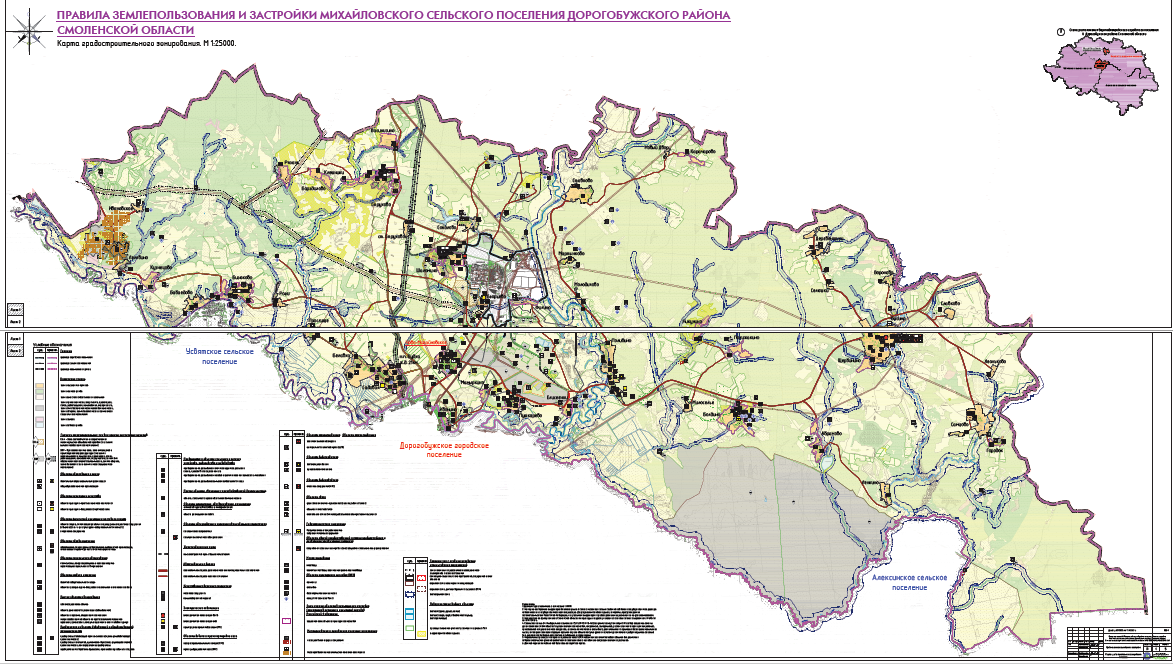 В Правилах использованы следующие понятия и термины:благоустройство территории - устройство внутриквартальных проездов, тротуаров, пешеходных дорожек, площадок, оград, открытых спортивных сооружений, оборудование мест отдыха и озеленение территории;блокированный жилой дом - дом, состоящий из двух и более квартир, каждая из которых имеет непосредственный выход на свой приквартирный участок (кроме блокированных жилых домов, состоящих из автономных жилых блоков, проектируемых по СНиП 31-02-2001);виды разрешенного использования земельных участков и объектов капитального строительства - виды деятельности, объекты, осуществлять и размещать которые на земельных участках разрешено в силу поименования их в составе градостроительных регламентов применительно к соответствующим территориальным зонам при условии обязательного соблюдения требований, установленных действующим законодательством, настоящими Правилами, иными нормативно-правовыми актами, нормативно-техническими документами. Виды разрешенного использования земельных участков и объектов капитального строительства включают в себя основные виды разрешенного использования, условно разрешенные виды использования, вспомогательные виды разрешенного использования;вид использования земельных участков, не соответствующий регламенту - вид использования земельных участков, который не включен в списки разрешенных для соответствующей территориальной зоны;водоохранная зона - территория, которая примыкает к береговой линии морей, рек, ручьев, каналов, озер, водохранилищ и на которой устанавливается специальный режим осуществления хозяйственной и иной деятельности в целях предотвращения загрязнения, засорения, заиления указанных водных объектов и истощения их вод, а также сохранения среды обитания водных биологических ресурсов и других объектов животного и растительного мира;водный объект - природный или искусственный водоем, водоток либо иной объект, постоянное или временное сосредоточение вод в котором имеет характерные формы и признаки водного режима;временные здания и сооружения - здания и сооружения, необходимые для использования при строительстве объекта капитального строительства и подлежащие демонтажу после прекращения деятельности, для которой они возводились;вспомогательные виды разрешенного использования - виды использования, допустимые только в качестве дополнительных по отношению к основным и условно разрешенным видам использования и осуществляемых совместно с ними;высота здания, строения, сооружения - расстояние по вертикали, измеренное от проектной отметки земли до наивысшей отметки плоской крыши здания или до наивысшей отметки конька скатной крыши здания, до наивысшей точки строения, сооружения;генеральный план поселения - вид документа территориального планирования муниципальных образований, определяющий цели, задачи и направления территориального планирования городского поселения или поселения и этапы их реализации, разрабатываемый для обеспечения устойчивого развития территории;государственные градостроительные нормативы и правила - нормативно-технические документы, разработанные и утвержденные федеральным органом градостроительства и архитектуры или органом градостроительства и архитектуры субъекта Российской Федерации и подлежащие обязательному исполнению при осуществлении градостроительной деятельности;государственный кадастровый учет земельных участков - описание и индивидуализация в едином государственном реестре земель земельных участков, в результате чего каждый земельный участок получает такие характеристики, которые позволяют однозначно выделить его из других земельных участков и осуществить его качественную и экономическую оценки;государственный земельный кадастр - систематизированный свод документированных сведений, получаемых в результате проведения государственного кадастрового учета земельных участков, о местоположении, целевом назначении и правовом положении земель Российской Федерации и сведений о территориальных зонах и наличии расположенных на земельных участках и прочно связанных с этими земельными участками объектов;градостроительная деятельность - деятельность по развитию территорий, в том числе городов и иных поселений, осуществляемая в виде территориального планирования, градостроительного зонирования, планировки территорий, архитектурно-строительного проектирования, строительства, капитального ремонта, реконструкции объектов капитального строительства;градостроительная документация - документация о планировании развития территории города (генеральный план города) или его частей (проекты планировки) и о застройке территории (проекты межевания, застройки или благоустройства);градостроительная подготовка территорий и земельных участков - деятельность, осуществляемая посредством подготовки документации по планировке территории, по установлению границ застроенных и подлежащих застройке земельных участков для их последующего формирования и предоставления, в целях развития застроенных территорий, комплексного освоения территорий, строительства объектов капитального строительства, возведения объектов на территориях общего пользования, а также приобретения прав на эти земельные участки гражданами и юридическими лицами, имеющими в собственности, безвозмездном пользовании, хозяйственном ведении или оперативном управлении здания, строения, сооружения, расположенные на земельных участках, находящихся в муниципальной или государственной собственности;градостроительная подготовка для обеспечения реконструкции объекта на ранее сформированном и предоставленном (приобретенном) земельном участке (градостроительная подготовка реконструкции объекта) - осуществляемая по заявлению правообладателя земельного участка и при наличии кадастрового плана земельного участка подготовка градостроительного плана земельного участка (за исключением земельных участков в границах элементов планировочной структуры - кварталов, микрорайонов, подлежащих разделению на земельные участки в пределах таких элементов) как основание для выполнения проектной документации в целях реконструкции, капитального ремонта существующих объектов капитального строительства, а также в целях строительства на месте сносимых объектов капитального строительства, строительства без осуществления сноса объектов капитального строительства - в случаях, когда планируемые действия по реконструкции, капитальному ремонту, строительству могут быть осуществлены без нарушения требований законодательства;градостроительное зонирование - зонирование территории муниципального образования в целях определения территориальных зон и установления градостроительных регламентов;градостроительные изменения - изменение параметров, видов использования земельных участков и (или) объектов капитального строительства в соответствии с требованиями градостроительного регламента;градостроительные изменения недвижимости - изменения, осуществляемые применительно к земельным участкам, иным объектам недвижимости путем нового строительства, реконструкции, пристроек, сноса строений, земляных работ, иных действий, производимых на основании разрешения на строительство (за исключением незначительных действий, особо поименованных соответствующими нормативными правовыми актами);градостроительный план земельного участка - документ, подготавливаемый по форме, утвержденной Правительством Российской Федерации, и утверждаемый в составе документации по планировке территории, либо в виде отдельного документа, применительно к застроенным или предназначенным для строительства, реконструкции объектов капитального строительства, земельным участкам;градостроительный регламент - устанавливаемые в пределах границ соответствующей территориальной зоны виды разрешенного использования земельных участков, равно как всего, что находится над и под поверхностью земельных участков и используется в процессе их застройки и последующей эксплуатации объектов капитального строительства, предельные (минимальные и (или) максимальные) размеры земельных участков и предельные параметры разрешенного строительства, реконструкции объектов капитального строительства, а также ограничения использования земельных участков и объектов капитального строительства;границы населенного пункта - внешние границы земель населенного пункта, отделяющие эти земли от земель иных категорий;границы водоохранных зон - границы территорий, прилегающих к акваториям рек, озер, водохранилищ и других поверхностных водных объектов, на которых устанавливаются специальные режимы хозяйственной и иных видов деятельности в целях предотвращения загрязнения, засорения, заиления и истощения водных объектов, а также сохранения среды обитания объектов животного и растительного мира;границы зон санитарной охраны источников питьевого водоснабжения - границы зон санитарной охраны в составе первого пояса (строгого режима), второго и третьего поясов (пояса ограничений), обеспечивающих санитарную охрану от загрязнения источников водоснабжения и водопроводных сооружений, а также территорий, на которых они расположены;границы охранных зон особо охраняемых природных территорий - границы зон с ограниченным режимом природопользования, устанавливаемые в особо охраняемых природных территориях, участках земли и водного пространства;границы полосы отвода железных дорог - границы территории, предназначенной для размещения существующих и проектируемых железнодорожных путей, станций и других железнодорожных сооружений, ширина которых нормируется в зависимости от категории железных дорог, конструкции земляного полотна и др. и на которой не допускается строительство зданий и сооружений, не имеющих отношения к эксплуатации железнодорожного транспорта;границы прибрежных зон (полос) - границы территорий внутри водоохранных зон, на которых в соответствии с Водным кодексом Российской Федерации вводятся дополнительные ограничения природопользования. В границах прибрежных зон допускается размещение объектов, перечень и порядок размещения которых устанавливаются Правительством Российской Федерации;границы санитарно-защитных зон - границы территорий, отделяющих промышленные площадки от жилой застройки, рекреационных зон, зон отдыха и курортов. Ширина санитарно-защитных зон, режим их содержания и использования устанавливается в соответствии с действующими санитарными нормами и правилами. В границах санитарно-защитных зон устанавливается режим санитарной защиты от неблагоприятных воздействий. Размещение объектов в санитарно-защитной зоне осуществляется в соответствии с действующими санитарными нормами и правилами;границы территорий объектов культурного наследия (памятников, ансамблей и достопримечательных мест) - границы земельных участков, непосредственно занимаемых памятниками, связанные с ними исторически и функционально;заказчик - физическое или юридическое лицо, которое представляет интересы застройщика при подготовке и осуществлении строительства, реконструкции, в том числе обеспечивает от имени застройщика заключение договоров с исполнителями, подрядчиками, осуществление контроля на стадии выполнения и приемки работ;застройщик - физическое или юридическое лицо, включая органы государственной власти и местного самоуправления, обладающее правами на земельный участок и обеспечивающее действия по подготовке проектной документации, получению разрешения на строительство, осуществлению строительства, приемке построенного, реконструированного объекта в эксплуатацию, государственному учету объекта и государственной регистрации прав собственности на этот объект;земельный участок как объект градостроительной деятельности - часть поверхности земли, границы которой описаны и удостоверены в установленном порядке уполномоченным государственным органом, а также все, что находится над и под поверхностью земельного участка, если иное не предусмотрено федеральными законами о недрах, об использовании воздушного пространства и иными федеральными законами;землевладельцы - лица, владеющие и пользующиеся земельными участками на праве пожизненного наследуемого владения;землепользователи - лица, владеющие и пользующиеся земельными участками на праве постоянного (бессрочного) пользования или на праве безвозмездного срочного пользования;земли публичного использования - земли, которыми беспрепятственно пользуется неограниченный круг лиц (для прохода, проезда, обслуживания сетей и объектов инженерно-технического обеспечения), с отображением их в документации по планировке территории в виде границ зон действия публичных сервитутов;зона (район) застройки - застроенная или подлежащая застройке территория, имеющая установленные документом территориального планирования планировочные границы и режим целевого функционального использования;зоны санитарной охраны - территории с особыми условиями использования земельных участков и объектов капитального строительства, регулируемыми санитарными правилами и нормами, границы которых установлены и описаны в составе градостроительных регламентов в соответствии с действующим законодательством;зоны охраны объектов культурного наследия - территории с особыми условиями использования территории, регулируемыми законодательством об объектах культурного наследия, границы которых установлены и описаны в составе градостроительных регламентов в соответствии с действующим законодательством об объектах культурного наследия;зоны с особыми условиями использования территорий - охранные, санитарно-защитные зоны, зоны охраны объектов культурного наследия (памятников истории и культуры) народов Российской Федерации (далее - объекты культурного наследия), водоохранные зоны, зоны охраны источников питьевого водоснабжения, зоны охраняемых объектов, иные зоны, устанавливаемые в соответствии с законодательством Российской Федерации;зона охраняемого природного ландшафта - территория, в пределах которой устанавливается режим использования земель, запрещающий или ограничивающий хозяйственную деятельность, строительство и реконструкцию существующих зданий и сооружений в целях сохранения (регенерации) природного ландшафта, включая долины рек, водоемы, леса и открытые пространства, связанные композиционно с объектами культурного наследия;индивидуальное жилищное строительство - форма обеспечения граждан жилищем путем строительства жилых домов на праве личной собственности при непосредственном участии граждан или за их счет;индивидуальные застройщики (физические лица) - граждане, получившие в установленном порядке земельный участок для строительства жилого дома с хозяйственными постройками и осуществляющие это строительство либо своими силами, либо с привлечением других лиц или строительных организаций;индивидуальный жилой дом - индивидуально-определенное здание, которое состоит из комнат, а также помещений вспомогательного использования, предназначенных для удовлетворения гражданами бытовых и иных нужд, связанных с их проживанием в таком здании;индивидуальный земельный участок - земельный участок, примыкающий к индивидуальному жилому дому с непосредственным выходом на него;инженерное (инженерно-техническое) обеспечение территории - комплекс мероприятий по строительству новых (реконструкции существующих) сетей и сооружений инженерной инфраструктуры с целью обеспечения устойчивого развития территории;инженерная подготовка территории - комплекс инженерных мероприятий и сооружений по обеспечению пригодности территории для различных видов градостроительного использования (вертикальная планировка, организация поверхностного стока, регулирование водотоков, создание и реконструкция водоемов, строительство берегоукрепительных и противооползневых сооружений, защита территории от затопления и подтопления, благоустройство овражных территорий и т.д.);изменение объектов недвижимости - изменение вида (видов) или параметров использования земельного участка или строения, или сооружения на нем, строительство новых, реконструкция, перемещение или снос существующих строений или сооружений, иные действия при подготовке и осуществлении строительства;инвестиции - денежные средства, ценные бумаги, иное имущество, в том числе имущественные права, иные права, имеющие денежную оценку, вкладываемые в объекты предпринимательской или иной деятельности в целях достижения прибыли или достижения иного полезного эффекта;инвестиционная деятельность - вложение инвестиций и осуществление практических действий в целях получения прибыли или достижения иного полезного эффекта;инвестор - гражданин или юридическое лицо, объединение юридических лиц, созданное на основе договора о совместной деятельности и не имеющее статуса юридического лица, государственный орган, орган местного самоуправления или иностранный субъект предпринимательской деятельности, осуществляющий капитальные вложения на территории Российской Федерации с использованием собственных или привлеченных средств в соответствии с законодательством РФ;инфраструктура транспортная - комплекс сооружений и коммуникаций (включая предприятия всех видов транспорта и соответствующие органы управления), обеспечивающий устойчивое функционирование и развитие территории поселения;инфраструктура инженерная - комплекс сооружений и коммуникаций всех видов инженерного оборудования (включая предприятия по их обслуживанию и соответствующие органы управления), обеспечивающий функционирование и развитие территории поселения;инфраструктура социальная - комплекс находящегося в ведении органов государственной власти или органов местного самоуправления жилищного фонда объектов и предприятий (учреждений) культурно-бытового обслуживания населения, а также объектов и предприятий, обеспечивающих их устойчивое функционирование;карта (схема) градостроительного зонирования - карта в составе Правил землепользования и застройки, на которой отображаются границы территориальных зон и их кодовые обозначения, а также границы зон с особыми условиями использования территорий, границы территорий объектов культурного наследия;капитальный ремонт объектов капитального строительства (далее капитальный ремонт) - комплекс ремонтно-строительных работ, осуществляемых в отношении объектов капитального строительства и направленных на ликвидацию последствий физического износа конструктивных элементов, инженерного оборудования, элементов благоустройства этих объектов и приведение их технического состояния в соответствие с нормативными требованиями. Если при проведении капитального ремонта затрагиваются конструктивные и другие характеристики надежности и безопасности таких объектов, то необходимо оформление градостроительного плана земельного участка и получение разрешения на реконструкцию объекта;квартал (микрорайон) - основной планировочный элемент жилой застройки в структуре поселения, не расчлененный магистральными улицами и дорогами, ограниченный красными линиями, а также иными линиями градостроительного регулирования от территории улично-дорожной сети, иных элементов планировочной структуры города, в пределах которого размещаются учреждения и предприятия повседневного пользования;комиссия по землепользованию и застройке (далее Комиссия) - постоянно действующий коллегиальный совещательный орган при Главе муниципального образования, создаваемый в соответствии с федеральным законодательством, региональными законами, подзаконными актами муниципального образования с целью организации подготовки Правил, внесения в них изменений, подготовки проведения публичных слушаний и иным вопросам применения Правил;коэффициент застройки - отношение площади, занятой под зданиями и сооружениями, к площади участка (квартала);коэффициент плотности застройки - отношение площади всех этажей зданий и сооружений к площади участка (квартала);коэффициент озеленения - отношение площади зеленых насаждений (сохраняемых и искусственно высаженных) к площади всего земельного участка (%);красные линии - линии, которые обозначают существующие, планируемые (изменяемые, вновь образуемые) границы территорий общего пользования, границы земельных участков, на которых расположены сети инженерно-технического обеспечения, линии электропередач, линии связи (в том числе линейно-кабельные сооружения), трубопроводы, автомобильные дороги, железнодорожные линии и другие подобные сооружения (далее - линейные объекты);линейные объекты - линии электропередачи, линии связи (в том числе линейно-кабельные сооружения), сети инженерно-технического обеспечения, трубопроводы, автомобильные дороги, железнодорожные линии и другие подобные сооружения, проложенные надземным, наземным и подземным способом;линии градостроительного регулирования - красные линии, границы земельных участков, линии, обозначающие минимальные отступы построек от границ земельных участков (включая линии регулирования застройки), границы зон действия публичных сервитутов, границы зон изъятия, в том числе путем выкупа, резервирования земельных участков, объектов капитального строительства для государственных или муниципальных нужд, границы санитарно-защитных, водоохранных и иных зон ограничений использования земельных участков, объектов капитального строительства;линии регулирования застройки - линии, устанавливаемые в документации по планировке территории (в том числе в градостроительных планах земельных участков) по красным линиям или с отступом от красных линий в соответствии с Градостроительным кодексом Российской Федерации, определяющие место допустимого размещения объектов капитального строительства;минимальные площадь и размеры земельных участков - показатели наименьшей площади и линейных размеров земельных участков, установленные для определенных видов использования. Строительство на земельном участке, имеющем размеры меньше минимальных для соответствующего вида объекта, не допускается;малоэтажная жилая застройка - жилая застройка этажностью до 3-х этажей включительно с обеспечением, как правило, непосредственной связи квартир с земельным участком;межевание объекта землеустройства - комплекс работ по установлению, восстановлению, изменению и закреплению в проектах межевания и на местности границ существующих и вновь формируемых земельных участков как объектов недвижимости с закреплением таких границ межевыми знаками и определению их координат;многоквартирный жилой дом - совокупность двух и более квартир, имеющих самостоятельные выходы либо на земельный участок, прилегающий к жилому дому, либо в помещении общего пользования в таком доме. Многоквартирный дом содержит в себе элементы общего имущества собственников помещений в таком доме в соответствии с жилищным законодательством;населенный пункт - часть территории муниципального образования области, имеющая сосредоточенную застройку в пределах границ, установленных в соответствии с действующим законодательством, и предназначенная для постоянного или преимущественного проживания и жизнедеятельности населения области. К населенным пунктам на территории Смоленской области относятся города, рабочие поселки, поселки, села, деревни;новое строительство - строительство на новых площадях вновь создаваемых предприятий, зданий, сооружений, а также филиалов и новых производств, которые после ввода в эксплуатацию будут находиться на самостоятельном балансе. Если строительство предприятия, здания, сооружения намечается осуществлять очередями, то к новому строительству относятся первая и последующие очереди до ввода в действие всех запроектированных мощностей. К новому строительству относится также строительство на существующей площадке предприятия такой же или большей мощности, а также дополнительных мощностей взамен ликвидируемого;муниципальное образование - муниципальный район, городское или сельское поселение;обладатели сервитута - лица, имеющие право ограниченного пользования чужими земельными участками (сервитут);общественные территории - территории функционально-планировочных образований, предназначенные для свободного доступа людей к объектам и комплексам объектов общественного назначения, для обеспечения пешеходных связей между указанными объектами и их комплексами, а также между ними, объектами общественного транспорта и местами для хранения, парковки автомобилей;объекты недвижимости (недвижимость) - сформированные земельные участки и недра и все, что прочно связано с землей, то есть объекты, перемещение которых без несоразмерного ущерба их назначению невозможно, в том числе здания, строения, сооружения, многолетние деревья, водные объекты, в отношении которых осуществляются имущественные правоотношения;объекты капитального строительства - здания, строения, сооружения, объекты, строительство которых не завершено (далее - объекты незавершенного строительства), за исключением временных построек и сооружений (киосков, навесов и других подобных построек);объекты некапитального строительства - временные постройки, киоски, навесы и другие подобные объекты, возводимые на территориях общего пользования для обслуживания населения;объекты культурного наследия (памятники истории и культуры) - объекты недвижимого имущества со связанными с ними произведениями живописи, скульптуры, декоративно-прикладного искусства, объектами науки и техники и иными предметами материальной культуры, возникшие в результате исторических событий, представляющие собой ценность с точки зрения истории, археологии, архитектуры, градостроительства, искусства, науки и техники, эстетики, этнологии или антропологии, социальной культуры и являющиеся свидетельством эпох и цивилизаций, подлинными источниками информации о зарождении и развитии культуры, имеющие особое значение для истории и культуры Российской Федерации (объект федерального значения), субъекта Российской Федерации (объект регионального значения) или муниципального образования (объект местного значения);ограничения (обременения) - наличие установленных законом или уполномоченными органами в предусмотренном законом порядке условий, запрещений, стесняющих правообладателя при осуществлении права собственности или других вещных прав на конкретный объект недвижимого имущества (сервитута, ипотеки, доверительного управления, аренды, ареста имущества и других);ограничения специального назначения на использование и застройку территории - ограничения на использование и застройку территории, устанавливаемые в соответствии с законодательством Российской Федерации, Смоленской области и нормативными правовыми актами поселения в сфере экологической и санитарно-гигиенической безопасности и охраны окружающей природной среды, сохранения, использования, популяризации и государственной охраны объектов культурного наследия и особо охраняемых природных территорий, защиты территорий от воздействия чрезвычайных ситуаций природного и техногенного характера;основныевиды разрешенного использования (применительно к земельным участкам и объектам капитального строительства в границах территориальной зоны) - виды использования, указанные в градостроительном регламенте в качестве разрешенных к применению в границах территориальной зоны без согласований и дополнительных условий;отступ здания, сооружения (от границы участка) - расстояние между границей земельного участка и фасадом здания;отклонения от Правил - санкционированное (в порядке, установленном настоящими Правилами) для конкретного земельного участка отступление от предельных параметров разрешенного строительства - высоты построек, процента застройки участка, отступов построек от границ участка и т.д., обусловленное невозможностью использовать участок в соответствии с настоящими Правилами по причине его малого размера, неудобной конфигурации, неблагоприятных инженерно-геологических и иных характеристик;охранная зона - территория, в пределах которой в целях обеспечения сохранности объекта культурного наследия в его историческом ландшафтном окружении устанавливается особый режим использования земель, ограничивающий хозяйственную деятельность и запрещающий строительство, за исключением применения специальных мер, направленных на сохранение и регенерацию историко-градостроительной или природной среды объекта культурного наследия;параметры разрешенного строительного изменения объекта недвижимости - совокупность установленных в градостроительных регламентах ограничений предельных размеров земельных участков и зданий, строений, сооружений, а также отступов застройки и ее площади применительно к конкретной зоне;план земельного участка - документ в составе проекта межевания, совмещенного проекта планировки и межевания либо проекта застройки, содержащий информацию о границах и разрешенном использовании спланированного земельного участка, используемый для подготовки кадастрового плана земельного участка, принятия решений о предоставлении гражданам и юридическим лицам прав на земельный участок, об изъятии, в том числе путем выкупа, о резервировании земельного участка для государственных и муниципальных нужд, разработки проектной документации для строительства, реконструкции;подзона территориальной зоны - часть территориальной зоны, для которой определены отличные от установленных в градостроительном регламенте зоны предельные (минимальные и/или максимальные) размеры земельных участков и предельные параметры разрешенного строительства, реконструкции объектов капитального строительства;подключение объекта капитального строительства к сетям инженерно-технического обеспечения - процесс, дающий возможность осуществления подключения строящихся (реконструированных) объектов капитального строительства к сетям инженерно-технического обеспечения, а также к оборудованию по производству ресурсов;подрядчик - физическое или юридическое лицо, осуществляющее по договору строительного подряда с застройщиком, заказчиком работы по строительству, реконструкции зданий, строений, сооружений, их частей;правообладатели земельных участков, объектов капитального строительства - собственники, а также владельцы, пользователи и арендаторы земельных участков, объектов капитального строительства, их уполномоченные лица, обладающие правами на градостроительные изменения этих объектов права в силу закона и/или договора;предельные размеры земельных участков и предельные параметры разрешенного строительства, реконструкции объектов капитального строительства - предельные физические характеристики земельных участков и объектов капитального строительства (зданий и сооружений), которые могут быть размещены на территории земельных участков в соответствии с градостроительным регламентом;прибрежная защитная полоса - часть водоохранной зоны водоема, для которой вводятся дополнительные ограничения хозяйственной и иной деятельности;приквартирный участок - земельный участок, примыкающий к квартире (дому) с непосредственным выходом на него;проект границ земельного участка - совокупность правовых и технических документов, включающих в себя расчеты, описания, проектный план (планы), в которых обосновывается и воспроизводится в графической, текстовой или иных формах местоположение, размеры и границы формируемого земельного участка;проектная документация - документация, содержащая материалы в текстовой форме и в виде карт (схем) и определяющая планировочные, архитектурные, функционально-технологические, конструктивные и инженерно-технические решения для обеспечения строительства, реконструкции объектов капитального строительства, их частей, а также капитального ремонта, если при его проведении затрагиваются конструктивные и другие характеристики надежности и безопасности объектов капитального строительства;проект межевания территории - документация по планировке территории, подготавливаемая в целях установления границ застроенных земельных участков и границ незастроенных земельных участков, включая планируемые для предоставления физическим и юридическим лицам для строительства, а также предназначенные для размещения объектов капитального строительства федерального, регионального или местного значения;проект планировки территории - документация по планировке территории, подготавливаемая в целях обеспечения устойчивого развития территории и выделения элементов планировочной структуры (кварталов, микрорайонов, иных элементов);проект планировки территории квартала (микрорайона, планировочно обособленной части квартала) - документация по планировке территории, подготавливаемая в целях обеспечения устойчивого развития территории квартала (микрорайона, планировочно обособленной части квартала) путем достижения нормируемых показателей застройки соответствующей территории и выделения внутриквартальных территорий общего пользования и основных линий градостроительного регулирования;проект планировки территории линейного объекта - документация по планировке территории, подготавливаемая в целях установления, корректировки (при необходимости) трассировки линейного объекта и обеспечения устойчивого развития территории как линейных объектов, так и образующих элементов планировочной структуры территории;процент застройки земельного участка - выраженный в процентах показатель градостроительного регламента, показывающий, какая максимальная часть площади каждого земельного участка, расположенного в соответствующей территориальной зоне, может быть занята зданиями, строениями и сооружениями;публичный сервитут - право ограниченного пользования недвижимостью, установленное законом или иным нормативным правовым актом Российской Федерации, нормативным правовым актом субъекта Российской Федерации, нормативным правовым актом органа местного самоуправления с учетом результатов публичных слушаний по обсуждению документации по планировке территории, в случаях, если это необходимо для обеспечения интересов государства, субъекта РФ, местного самоуправления или местного населения, без изъятия земельных участков, в отношении которых оно устанавливается;публичные слушания - форма непосредственного участия жителей поселения в осуществлении местного самоуправления посредством публичного обсуждения проектов муниципальных правовых актов по вопросам градостроительной деятельности к планируемой к проведению на территории поселения;разрешенное использование - использование недвижимости в соответствии с градостроительным регламентом, ограничениями на использование недвижимости, установленными в соответствии с законодательством, а также публичными сервитутами;разрешение на ввод объекта в эксплуатацию - документ, удостоверяющий выполнение строительства, реконструкции, капитального ремонта объекта капитального строительства в полном объеме в соответствии с разрешением на строительство, соответствие построенного, реконструированного, отремонтированного объекта капитального строительства градостроительному плану земельного участка и проектной документации;разрешение на отклонение от предельных параметров разрешенного строительства, реконструкции объектов капитального строительства - документ, дающий застройщику право осуществлять строительство, реконструкцию объектов капитального строительства, а также их капитальный ремонт с отклонением от предельных параметров разрешенного строительства (в соответствии со ст. 40 Градостроительного кодекса РФ);разрешение на строительство - документ, удостоверяющий право собственника, владельца, арендатора или пользователя земельного участка, иного объекта недвижимости осуществить застройку земельного участка, строительство, реконструкцию здания, строения и сооружения, благоустройство территории. Предоставляется на основе проектной документации, согласованной и прошедшей экспертизу в установленном порядке;разрешение на условно разрешенный вид использования - документ, дающий правообладателям земельных участков право выбора вида использования из числа условно разрешенных настоящими Правилами для соответствующей территориальной зоны (в соответствии со ст. 39 Градостроительного кодекса РФ);резервирование земель, необходимых для муниципальных нужд поселения - деятельность Администрации поселения по определению территорий, необходимых для муниципальных нужд и правовому обеспечению их использования для размещения на этих территориях новых или расширения существующих объектов, необходимых для муниципальных нужд;реконструкция - изменение параметров объектов капитального строительства, их частей (количества помещений, высоты, количества этажей (далее - этажность), площади, показателей производственной мощности, объема) и качества инженерно-технического обеспечения;санитарно-защитная зона - специальная территория с особым режимом использования, устанавливающаяся вокруг объектов и производств, являющихся источниками воздействия на среду обитания и здоровье человека, размер которой обеспечивает уменьшение воздействия загрязнения на атмосферный воздух (химического, биологического, физического) до значений, установленных гигиеническими нормативами, а для предприятий I и II класса опасности - как до значений, установленных гигиеническими нормативами, так и до величин приемлемого риска для здоровья населения;санитарный разрыв - расстояние от источника химического, биологического и/или физического воздействия, уменьшающее эти воздействия до значений гигиенических нормативов;собственники земельных участков - лица, обладающие правом владения, пользования и распоряжения земельным участком;строительные изменения объектов недвижимости - изменения, осуществляемые применительно к объектам недвижимости путем нового строительства, реконструкции, сноса строений, иных действий, осуществляемых на основании разрешения на строительство, за исключением случаев, когда выдача разрешений на строительство не требуется;строительный контроль - проверка соответствия выполняемых работ в процессе строительства, реконструкции, капитального ремонта объектов капитального строительства проектной документации, требованиям технических регламентов, результатам инженерных изысканий, требованиям градостроительного плана земельного участка, выполняемая лицом, осуществляющим строительство;строительство - возведение зданий, строений, сооружений (в том числе на месте сносимых объектов капитального строительства);территориальные зоны - зоны, для которых в правилах землепользования и застройки определены границы и установлены градостроительные регламенты;территориальное планирование - планирование развития территорий, в том числе для установления функциональных зон, зон планируемого размещения объектов капитального строительства для государственных или муниципальных нужд, зон с особыми условиями использования территорий;территории общего пользования - не подлежащие приватизации территории, которыми беспрепятственно пользуется неограниченный круг лиц (в том числе площади, улицы, проезды, набережные, скверы, бульвары);территории особого градостроительного контроля - части территории поселения, имеющие важное градостроительное значение, расположенные в зоне исторического центра, общественно-деловых центров, а также вдоль магистралей общегородского значения непрерывного движения, на которых при размещении (реконструкции) объектов капитального строительства устанавливаются дополнительные требования в части архитектурно-строительного проектирования;техническое задание - документ, регламентирующий градостроительные требования к документации по планировке территории;технические регламенты - документы, которые приняты международным договором Российской Федерации, ратифицированным в порядке, установленном законодательством Российской Федерации, или федеральным законом, или указом Президента Российской Федерации, или постановлением Правительства Российской Федерации, и устанавливают обязательные для применения и исполнения требования к объектам технического регулирования (в том числе зданиям, строениям и сооружениям, процессам производства, эксплуатации, хранения, перевозки, реализации и утилизации);технические условия - условия подключения проектируемого объекта к внеплощадочным сетям инженерно-технического обеспечения, предусматривающие максимальную нагрузку и сроки подключения объектов капитального строительства к сетям инженерно-технического обеспечения;усадебный жилой дом - одноквартирный дом с приквартирным участком, постройками для подсобного хозяйства;улично-дорожная сеть (УДС) - система взаимосвязанных территориальных линейных объектов (площадей, улиц, проездов, набережных, бульваров) и территорий транспортных сооружений (развязок, тоннелей и т.д.), являющихся территориями общего пользования;условно разрешенные виды использования (применительно к земельным участкам и объектам капитального строительства в границах территориальной зоны) - виды использования, указанные в градостроительном регламенте в качестве разрешенных к применению в границах территориальной зоны при условии получения разрешения на эти виды использования, предоставляемого Администрацией муниципального образования в порядке, предусмотренном Правилами;устойчивое развитие территорий - обеспечение при осуществлении градостроительной деятельности безопасности и благоприятных условий жизнедеятельности человека, ограничение негативного воздействия хозяйственной и иной деятельности на окружающую среду и обеспечение охраны и рационального использования природных ресурсов в интересах настоящего и будущего поколений;функциональное зонирование территории - деление территории на зоны при градостроительном планировании развития территорий и поселений с определением видов градостроительного использования установленных зон и ограничений на их использование;функционально-планировочное образование - часть территории поселения, поселения, представляющая собой целостное градостроительное образование, для которого установлены территориальные границы и градостроительные регламенты, обеспечивающие комплекс социально гарантированных условий жизнедеятельности в зависимости от функционального назначения территорий;функциональные зоны - зоны, для которых документами территориального планирования определены границы и функциональное назначение;хозяйственные постройки - расположенные на индивидуальном земельном участке гаражи, сараи, бани, строения и сооружения для содержания скота и птицы, хранения кормов, хозяйственного инвентаря и сельскохозяйственных продуктов, а также дворовые уборные, теплицы, навесы, погреба, колодцы, помойные ямы, мусоросборники и иные сооружения;частный сервитут - право ограниченного пользования чужим недвижимым имуществом, устанавливаемое решением суда или соглашением между лицом, являющимся собственником объекта недвижимости, и лицом, требующим установления сервитута;этажность здания - число этажей здания, включая все надземные этажи, технический и цокольный, если верх его перекрытия находится выше средней планировочной отметки земли не менее чем на .УТВЕРЖДЕНЫрешением Дорогобужской районной Думыот 27.03.2019 №  20(в редакции от 01.03.2024 № 166)Территориальные зоныКоэффициент застройки (Кз)Коэффициент плотности застройки (Кпл.з)Жилая зонаЗастройка многоквартирными многоэтажными жилыми домами0,40,8Тоже - реконструируемая0,61,6Застройка многоквартирными жилыми домами малой и средней этажностиЗастройка многоквартирными жилыми домами малой этажности и блокированными жилыми домами без участков0,40,40,80,7Застройка блокированными жилыми домами с приквартирными земельными участками 0,30,6Застройка одно-двухквартирными жилыми домами с приусадебными земельными участками 0,20,4Общественно-деловая зонаМногофункциональная застройка 1,03,0Специализированная общественная застройка 0,82,4Производственная зонаПромышленнаяНаучно – производственная*Коммунально-складская 0,80,60,62,41,01,8№п/пВид использованияМинимальная площадь озелененных территорий1241Парки, набережные70% - при площади ;65% - при площади свыше 2Пляжи10% территории земельного участка при площади участка менее ;20% - при площади от 1 до ;30% - при площади от 5 до ;40% - при площади свыше 3Комплексы аттракционов, луна-парков, аквапарков5% территории земельного участка при площади участка менее ;10% - при площади от 1 до ;20% - при площади от 5 до ;30% - при площади свыше 4Больничные учреждения, санаторно-курортные учреждения, объекты социального обеспечения, объекты для оздоровительных целей, зеленые насаждения, выполняющие специальные функции60% территории земельного участка5Объекты дошкольного, начального и среднего общего образования (школы)50% территории земельного участка№п/пВид использованияМинимальное количество машино-мест1241Индивидуальные жилые дома, дачи, садоводства2 машино-места на земельный участок2Многоквартирные дома <*>2 машино-места на 80 квадратных метров общей площади квартир3Объекты дошкольного, начального и среднего общего образования3 машино-места на 5 работников4Объекты среднего образования2 машино-места на 4 работника, а также 3 машино-места на 15 учащихся5Гостиницы высших категорий (4-5 «звезд»)35 машино-мест на 100 гостиничных мест6Гостиницы иных категорий15 машино-мест на 100 гостиничных мест7Объекты культуры, обслуживающей, административной, общественной, производственной деятельности, в том числе рассчитанные на прием посетителей2 машино-места на 5 работников в максимальную смену, а также 5 машино-мест на 10 единовременных посетителей при их максимальном количестве8Объекты физической культуры и спорта5 машино-мест на 10 единовременных посетителей (включая зрителей) при их максимальном количестве9Больничные, санаторно-курортные учреждения, объекты социального обеспечения5 машино-мест на 20 койко-мест, а также 2 машино-места на 5 работников10Объекты для оздоровительных целей (кемпинги и т.п.)1 машино-место на 1 гостиничный номер11Земельные участки садов, скверов, парков, пляжей, комплексов аттракционов, луна-парков, аквапарков, специальных парков10 машино-мест на  территории земельного участка12Кладбища30 машино-мест на  территории земельного участка№ п/пНаименование ВРИКод (числовое обозначение ВРИ)ЗУ min,кв.м.ЗУ max,кв.м.Отступ, мЭт.%Основные виды разрешенного использования1.Для индивидуального жилищного строительства2.13004500от красной линии – ;от границы участка - 3 м*3402.Для ведения личного подсобного хозяйства(приусадебный земельный участок)2.23004500от красной линии – ;от границы участка - 3 м*3403.Блокированная жилая застройка2.33004500от красной линии – ;от границы участка - 3 м*3454.Передвижное жилье2.4не подлежит ограничениюне подлежит ограничениюне подлежит ограничениюне подлежит ограничениюне подлежит ограничению5.Ведение огородничества13.12001500от красной линии – ;от границы участка - 3 м*2256.Ведение садоводства13.24001500от красной линии – ;от границы участка - 3 м*2407.Дошкольное, начальное и среднее общее образование3.5.1не подлежит ограничениюне подлежит ограничениюот красной линии – ;от границы участка - 2не подлежит ограничению8.Культурное развитие3.6не подлежит ограничениюне подлежит ограничениюот красной линии – ;от границы участка - 3 м*2не подлежит ограничению9.Земельные участки (территории) общего пользования12.0не подлежит ограничениюне подлежит ограничениюне подлежит ограничениюне подлежит ограничениюне подлежит ограничению10.Коммунальное обслуживание3.1не подлежит ограничениюне подлежит ограничениюот границы участка - 3 м*1не подлежит ограничению11. Связь6.8не подлежит ограничениюне подлежит ограничению31не подлежит ограничению12.Размещение гаражей для собственных нужд2.7.2не подлежит ограничению50от красной линии – ;от границы участка - 3 м*17513.Улично-дорожная сеть12.0.1не подлежит ограничениюне подлежит ограничениюне подлежит ограничениюне подлежит ограничениюне подлежит ограничению14.Отдых (рекреация)5.0не подлежит ограничениюне подлежит ограничениюот красной линии – ;от границы участка - 3 м*120Вспомогательные виды разрешенного использования15.Обслуживание жилой застройки2.7не подлежит ограничениюне подлежит ограничению***1не подлежит ограничениюУсловно разрешенные виды использования16.Хранение автотранспорта2.7.125100от красной линии – ;от границы участка - 3 м**17517.Магазины4.4не подлежит ограничениюне подлежит ограничениюот красной линии – ;от границы участка - 3 м*25018.Общественное питание4.6не подлежит ограничениюне подлежит ограничениюот красной линии – ;от границы участка - 3 м*25019.Бытовое обслуживание3.3не подлежит ограничениюне подлежит ограничениюот красной линии – ;от границы участка - 3 м*25020.Амбулаторно-поликлиническое обслуживание3.4.1не подлежит ограничениюне подлежит ограничениюот красной линии – ;от границы участка - 3 м*25021.Религиозное использование3.7не подлежит ограничениюне подлежит ограничениюот красной линии – ;от границы участка - 3 м*25022.Спорт5.1не подлежит ограничениюне подлежит ограничениюот красной линии – ;от границы участка - 6 м*27523.Обеспечение внутреннего правопорядка8.3не подлежит ограничениюне подлежит ограничениюот красной линии – ;от границы участка - 3 м*2не подлежит ограничению24.Социальное обслуживание3.2не подлежит ограничениюне подлежит ограничениюот красной линии – ;от границы участка - 3 м*26025.Малоэтажная многоквартирная жилая застройка2.1.1не подлежит ограничению****не подлежит ограничению****от красной линии – ;от границы участка - 3 м*440№ п/пНаименование ВРИКод (числовое обозначение ВРИ)ЗУ min,кв.м.ЗУ max,кв.м.Отступ, мЭт.%Основные виды разрешенного использования1.Малоэтажная многоквартирная жилая застройка2.1.1не подлежит ограничению****не подлежит ограничению****от красной линии – ;от границы участка - 3 м*4402.Блокированная жилая застройка2.33004500от красной линии – ;от границы участка - 3 м*3403.Для ведения личного подсобного хозяйства(приусадебный земельный участок)2.23004500от красной линии – ;от границы участка - 3 м*3404.Дошкольное, начальное и среднее общее образование3.5.1не подлежит ограничениюне подлежит ограничениюот красной линии – ;от границы участка - 2не подлежит ограничению5.Культурное развитие3.6не подлежит ограничениюне подлежит ограничениюот красной линии – ;от границы участка - 3 м*2не подлежит ограничению6.Земельные участки (территории) общего пользования12.0не подлежит ограничениюне подлежит ограничениюне подлежит ограничениюне подлежит ограничениюне подлежит ограничению7.Коммунальное обслуживание3.1не подлежит ограничениюне подлежит ограничениюот границы участка - 3 м*1не подлежит ограничению8.Связь6.8не подлежит ограничениюне подлежит ограничению31не подлежит ограничению9.Улично-дорожная сеть12.0.1не подлежит ограничениюне подлежит ограничениюне подлежит ограничениюне подлежит ограничениюне подлежит ограничению10.Размещение гаражей для собственных нужд2.7.2не подлежит ограничению50от красной линии – ;от границы участка - 3 м*17511. Отдых (рекреация)5.0не подлежит ограничениюне подлежит ограничениюот красной линии – ;от границы участка - 3 м*12012.Спорт5.1не подлежит ограничениюне подлежит ограничениюот красной линии – ;от границы участка - 6 м*275Вспомогательные виды разрешенного использования13.Обслуживание жилой застройки2.7не подлежит ограничениюне подлежит ограничениюне подлежит ограничению1не подлежит ограничениюУсловно разрешенные виды использования14.Хранение автотранспорта2.7.125100от красной линии – ;от границы участка - 3 м**17515.Магазины4.4не подлежит ограничениюне подлежит ограничениюот красной линии – ;от границы участка - 3 м*25016.Общественное питание4.6не подлежит ограничениюне подлежит ограничениюот красной линии – ;от границы участка - 3 м*25017.Бытовое обслуживание3.3не подлежит ограничениюне подлежит ограничениюот красной линии – ;от границы участка - 3 м*25018.Амбулаторно-поликлиническое обслуживание3.4.1не подлежит ограничениюне подлежит ограничениюот красной линии – ;от границы участка - 3 м*25019.Религиозное использование3.7не подлежит ограничениюне подлежит ограничениюот красной линии – ;от границы участка - 3 м*25020.Обеспечение внутреннего правопорядка8.3не подлежит ограничениюне подлежит ограничениюот красной линии – ;от границы участка - 3 м*2не подлежит ограничению21.Социальное обслуживание3.2не подлежит ограничениюне подлежит ограничениюот красной линии – ;от границы участка - 3 м*26022.Общественное управление3.8не подлежит ограничениюне подлежит ограничениюот красной линии – ;от границы участка - 3 м*36023.Банковская и страховая деятельность4.5не подлежит ограничениюне подлежит ограничениюот красной линии – ;от границы участка - 3 м*360№ п/пНаименование ВРИКод (числовое обозначение ВРИ)ЗУ min,кв.м.ЗУ max,кв.м.Отступ, мЭт.%Основные виды разрешенного использования1.Малоэтажная многоквартирная жилая застройка2.1.1не подлежит ограничению****не подлежит ограничению****от красной линии – ;от границы участка - 3 м*4402.Блокированная жилая застройка2.33004500от красной линии – ;от границы участка - 3 м*3403.Для индивидуального жилищного строительства2.13004500от красной линии – ;от границы участка - 3 м*3404.Для ведения личного подсобного хозяйства (приусадебный земельный участок)2.23004500от красной линии – ;от границы участка - 3 м*3405.Банковская и страховая деятельность4.5не подлежит ограничениюне подлежит ограничениюот красной линии – ;от границы участка - 3 м*3606.Культурное развитие3.6не подлежит ограничениюне подлежит ограничениюот красной линии – ;от границы участка - 3 м*2не подлежит ограничению7.Дошкольное, начальное и среднее общее образование3.5.1не подлежит ограничениюне подлежит ограничениюот красной линии – ;от границы участка - 2не подлежит ограничению8.Общественное управление3.8не подлежит ограничениюне подлежит ограничениюот красной линии – ;от границы участка - 3 м*5609.Обеспечение научной деятельности3.9не подлежит ограничениюне подлежит ограничениюот красной линии – ;от границы участка - 3 м*56010.Обеспечение деятельности в области гидрометеорологии и смежных с ней областях3.9.1не подлежит ограничениюне подлежит ограничениюот красной линии – ;от границы участка - 3 м*36011.Деловое управление4.1не подлежит ограничениюне подлежит ограничениюот красной линии – ;от границы участка - 3 м*45512.Объекты торговли (торговые центры, торгово-развлекательные центры (комплексы)4.2не подлежит ограничениюне подлежит ограничениюот красной линии – ;от границы участка - 3 м*25013.Выставочно-ярмарочная деятельность4.10500050000от красной линии – ;от границы участка - 16014.Спорт5.11000100000от красной линии – ;от границы участка - не подлежит ограничению7515.Историко-культурная деятельность9.3не подлежит ограничениюне подлежит ограничениюне подлежит ограничениюне подлежит ограничениюне подлежит ограничению16.Гостиничное обслуживание4.7не подлежит ограничениюне подлежит ограничениюот красной линии – ;от границы участка - 34517.Развлечение4.8не подлежит ограничениюне подлежит ограничениюот красной линии – ;от границы участка - 25518.Магазины4.4не подлежит ограничениюне подлежит ограничениюот красной линии – ;от границы участка - 3 м*35019.Социальное обслуживание3.2не подлежит ограничениюне подлежит ограничениюот красной линии – ;от границы участка - 3 м*26020.Земельные участки (территории) общего пользования12.0не подлежит ограничениюне подлежит ограничениюне подлежит ограничениюне подлежит ограничениюне подлежит ограничению21. Отдых (рекреация)5.0не подлежит ограничениюне подлежит ограничениюот красной линии – ;от границы участка - 3 м*12022.Коммунальное обслуживание3.1не подлежит ограничениюне подлежит ограничениюот границы участка - 3 м*1не подлежит ограничению23.Связь6.8не подлежит ограничениюне подлежит ограничению31не подлежит ограничению24. Улично-дорожная сеть12.0.1не подлежит ограничениюне подлежит ограничениюне подлежит ограничениюне подлежит ограничениюне подлежит ограничению25.Размещение гаражей для собственных нужд2.7.2не подлежит ограничению50не подлежит ограничению175Вспомогательные виды разрешенного использования26.Обслуживание жилой застройки2.7не подлежит ограничениюне подлежит ограничениюне подлежит ограничению1не подлежит ограничениюУсловно разрешенные виды использования27.Хранение автотранспорта2.7.125100от красной линии – ;от границы участка - 3 м**17528.Амбулаторно-поликлиническое обслуживание3.4.1не подлежит ограничениюне подлежит ограничениюот красной линии – ;от границы участка - 3 м*25029.Религиозное использование3.7не подлежит ограничениюне подлежит ограничениюот красной линии – ;от границы участка - 3 м*25030.Обеспечение внутреннего правопорядка8.3не подлежит ограничениюне подлежит ограничениюот красной линии – ;от границы участка - 3 м*2не подлежит ограничению31.Ремонт автомобилей4.9.1.450100от красной линии – ;от границы участка - 175№ п/пНаименование ВРИКод (числовое обозначение ВРИ)ЗУ min,кв.м.ЗУ max,кв.м.Отступ, мЭт.%Основные виды разрешенного использования1.Общественное управление3.8100010000от красной линии – ;от границы участка - 3 м*5602.Обеспечение научной деятельности3.9не подлежит ограничениюне подлежит ограничениюот красной линии – ;от границы участка - 3 м*5603.Обеспечение деятельности в области гидрометеорологии и смежных с ней областях3.9.1500не подлежит ограничениюот красной линии – ;от границы участка - 3 м*3604.Коммунальное обслуживание3.1не подлежит ограничениюне подлежит ограничениюот красной линии – ;от границы участка - 3 м*не подлежит ограничению755.Бытовое обслуживание3.320010000от красной линии – ;от границы участка - 3 м*4606.Культурное развитие3.6100010000от красной линии – ;от границы участка - 3 м*2507.Религиозное использование3.7не подлежит ограничениюне подлежит ограничениюот красной линии – ;от границы участка - 3 м*2508.Деловое управление4.11000не подлежит ограничениюот красной линии – ;от границы участка - 3 м*4559.Объекты торговли (торговые центры, торгово-развлекательные центры (комплексы)4.2500030000от красной линии – ;от границы участка - 3 м*25010.Рынки4.3150050000от красной линии – ;от границы участка - 3 м*24511.Магазины4.450010000от красной линии – ;от границы участка - 3 м*35012.Банковская и страховая деятельность4.5100010000от красной линии – ;от границы участка - 36013.Общественное питание4.650010000от красной линии – ;от границы участка - 25014.Гостиничное обслуживание4.71000100000от красной линии – ;от границы участка - 34515.Развлечение4.85000100000от красной линии – ;от границы участка - 25516.Служебные гаражи4.9100020000от красной линии – ;от границы участка - не подлежит ограничению7517.Объекты дорожного сервиса4.9.1100010000от красной линии – ;от границы участка - не подлежит ограничению4518.Выставочно-ярмарочная деятельность4.10500050000от красной линии – ;от границы участка - 16019.Спорт5.11000100000от красной линии – ;от границы участка - не подлежит ограничению7520.Обеспечение внутреннего правопорядка8.3не подлежит ограничениюне подлежит ограничениюне подлежит ограничениюне подлежит ограничениюне подлежит ограничению21.Историко-культурная деятельность9.3не подлежит ограничениюне подлежит ограничениюне подлежит ограничениюне подлежит ограничениюне подлежит ограничению22.Земельные участки (территории) общего пользования12.0не подлежит ограничениюне подлежит ограничениюне подлежит ограничениюне подлежит ограничениюне подлежит ограничению23.Связь6.8не подлежит ограничениюне подлежит ограничениюот границы участка - 3 м*не подлежит ограничениюне подлежит ограничениюВспомогательные виды разрешенного использования24.Обслуживание жилой застройки2.7не подлежит ограничениюне подлежит ограничениюне подлежит ограничениюне подлежит ограничениюне подлежит ограничениюУсловно разрешенные виды использования25.Хранение автотранспорта2.7.1не подлежит ограничениюне подлежит ограничениюот красной линии – ;от границы участка - 3 м**не подлежит ограничению7526.Склад6.91000не подлежит ограничениюот красной линии – ;от границы участка - 3 м*16027.Амбулаторное ветеринарное обслуживание3.10.1100010000от красной линии – ;от границы участка - 3 м*26028.Автомобильный транспорт7.2не подлежит ограничениюне подлежит ограничениюот красной линии – ;от границы участка - 3 м*не подлежит ограничениюне подлежит ограничению№ п/пНаименование ВРИКод (числовое обозначение ВРИ)ЗУ min,кв.м.ЗУ max,кв.м.Отступ, мЭт.%Основные виды разрешенного использования1.Социальное обслуживание3.2500не подлежит ограничениюот красной линии – ;от границы участка - 3 м*3602.Бытовое обслуживание3.3200не подлежит ограничениюот красной линии – ;от границы участка - 3 м*3603.Коммунальное обслуживание3.1не подлежит ограничениюне подлежит ограничениюот красной линии – ;от границы участка - 3 м*не подлежит ограничению754.Здравоохранение3.4не подлежит ограничениюне подлежит ограничениюне подлежит ограничениюне подлежит ограничению605.Амбулаторно-поликлиническое обслуживание3.4.1не подлежит ограничениюне подлежит ограничениюне подлежит ограничениюне подлежит ограничению606.Стационарное медицинское обслуживание3.4.2не подлежит ограничениюне подлежит ограничениюне подлежит ограничениюне подлежит ограничению507.Образование и просвещение3.5не подлежит ограничениюне подлежит ограничениюне подлежит ограничениюне подлежит ограничениюне подлежит ограничению8.Дошкольное, начальное и среднее общее образование3.5.1не подлежит ограничениюне подлежит ограничениюот красной линии – ;от границы участка - 2-3не подлежит ограничению9.Среднее и высшее профессиональное образование3.5.2не подлежит ограничениюне подлежит ограничениюот красной линии – ;от границы участка - не подлежит ограничениюне подлежит ограничению10.Культурное развитие3.6100010000от красной линии – ;от границы участка - 3 м*25011.Историко-культурная деятельность9.3не подлежит ограничениюне подлежит ограничениюне подлежит ограничениюне подлежит ограничениюне подлежит ограничению12.Земельные участки (территории) общего пользования12.0не подлежит ограничениюне подлежит ограничениюне подлежит ограничениюне подлежит ограничениюне подлежит ограничению13.Спорт5.11000100000от красной линии – ;от границы участка - не подлежит ограничению7514. Связь6.8не подлежит ограничениюне подлежит ограничениюот границы участка - 3м*1не подлежит ограничениюВспомогательные виды разрешенного использования15.Обслуживание жилой застройки2.7не подлежит ограничениюне подлежит ограничениюне подлежит ограничениюне подлежит ограничениюне подлежит ограничениюУсловно разрешенные виды использования16.Хранение автотранспорта2.7.1не подлежит ограничениюне подлежит ограничениюот красной линии – ;от границы участка - 3 м**не подлежит ограничению7517.Жилая застройка2.0не подлежит ограничению****не подлежит ограничению****от красной линии – ;от границы участка -3 м*3 - 8не подлежит ограничению18.Магазины4.4не подлежит ограничениюне подлежит ограничениюот красной линии – ;от границы участка - 3 м*35019.Общественное питание4.6500не подлежит ограничениюот красной линии – ;от границы участка - 25020.Гостиничное обслуживание4.7не подлежит ограничениюне подлежит ограничениюот красной линии – ;от границы участка - 345№ п/пНаименование ВРИКод (числовое обозначение ВРИ)ЗУ min,кв.м.ЗУ max,кв.м.Отступ, мЭт.%Основные виды разрешенного использования1.Производственная деятельность6.0не подлежит ограничениюне подлежит ограничению3не подлежит ограничению502.Недропользование6.1не подлежит ограничениюне подлежит ограничению3не подлежит ограничению603.Тяжелая промышленность6.2не подлежит ограничениюне подлежит ограничению3не подлежит ограничению454.Автомобилестроительная промышленность6.2.1не подлежит ограничениюне подлежит ограничению3не подлежит ограничению555.Легкая промышленность6.3не подлежит ограничениюне подлежит ограничению3не подлежит ограничению656.Фармацевтическая промышленность6.3.1не подлежит ограничениюне подлежит ограничению3не подлежит ограничению507.Пищевая промышленность6.4не подлежит ограничениюне подлежит ограничению3не подлежит ограничению508.Нефтехимическая промышленность6.5не подлежит ограничениюне подлежит ограничению3не подлежит ограничению509.Строительная промышленность6.6не подлежит ограничениюне подлежит ограничению3не подлежит ограничению4510.Связь6.8не подлежит ограничениюне подлежит ограничению31не подлежит ограничению11.Склад6.9не подлежит ограничениюне подлежит ограничениюот красной линии – ;от границы участка - 3 м*16012.Целлюлозно-бумажная промышленность6.11не подлежит ограничениюне подлежит ограничению3не подлежит ограничению4513.Земельные участки (территории) общего пользования12.0не подлежит ограничениюне подлежит ограничениюне подлежит ограничениюне подлежит ограничениюне подлежит ограничению14.Коммунальное обслуживание3.1не подлежит ограничениюне подлежит ограничениюот красной линии – ;от границы участка - 3 м*не подлежит ограничению75Вспомогательные виды разрешенного использования15.Автомобильный транспорт7.2не подлежит ограничениюне подлежит ограничениюне подлежит ограничениюне подлежит ограничениюне подлежит ограничению16.Хранение автотранспорта2.7.1не подлежит ограничениюне подлежит ограничениюот красной линии – ;от границы участка - 3 м**не подлежит ограничению7517.Энергетика6.7не подлежит ограничениюне подлежит ограничению3не подлежит ограничению50Условно разрешенные виды использования18.Обеспечение внутреннего правопорядка8.3не подлежит ограничениюне подлежит ограничениюне подлежит ограничениюне подлежит ограничениюне подлежит ограничению19.Обеспечение деятельности в области гидрометеорологии и смежных с ней областях3.9.1не подлежит ограничениюне подлежит ограничениюот красной линии – ;от границы участка - 3 м*36020.Обеспечение научной деятельности3.9не подлежит ограничениюне подлежит ограничениюот красной линии – ;от границы участка - 3 м*56021.Бытовое обслуживание3.3200не подлежит ограничениюот красной линии – ;от границы участка - 3 м*36022.Среднее и высшее профессиональное образование3.5.2не подлежит ограничениюне подлежит ограничениюот красной линии – ;от границы участка - не подлежит ограничениюне подлежит ограничению23.Деловое управление4.11000не подлежит ограничениюот красной линии – ;от границы участка - 3 м*55524.Магазины4.4не подлежит ограничениюне подлежит ограничениюот красной линии – ;от границы участка - 3 м*35025.Общественное питание4.650010000от красной линии – ;от границы участка - 25026.Объекты дорожного сервиса4.9100020000от красной линии – ;от границы участка - не подлежит ограничению7527.Выставочно-ярмарочная деятельность4.10500050000от красной линии – ;от границы участка - 16028.Жилая застройка2.0не подлежит ограничению****не подлежит ограничению****от красной линии – ;от границы участка -3 м*3-9не подлежит ограничению29.Гостиничное обслуживание4.7не подлежит ограничениюне подлежит ограничениюот красной линии – ;от границы участка - 34530.Железнодорожный транспорт7.1не подлежит ограничениюне подлежит ограничениюне подлежит ограничениюне подлежит ограничениюне подлежит ограничению№ п/пНаименование ВРИКод (числовое обозначение ВРИ)ЗУ min,кв.м.ЗУ max,кв.м.Отступ, мЭт.%Основные виды разрешенного использования1.Склад6.9не подлежит ограничениюне подлежит ограничениюот красной линии – ;от границы участка - 3 м*1602.Коммунальное обслуживание3.1не подлежит ограничениюне подлежит ограничениюот красной линии – ;от границы участка - 3 м*не подлежит ограничению753.Хранение автотранспорта2.7.1не подлежит ограничениюне подлежит ограничениюот красной линии – ;от границы участка - 3 м**не подлежит ограничению754.Энергетика6.7не подлежит ограничениюне подлежит ограничению3не подлежит ограничению505.Связь6.8не подлежит ограничениюне подлежит ограничению31не подлежит ограничению6.Трубопроводный транспорт7.5не подлежит ограничениюне подлежит ограничениюне подлежит ограничениюне подлежит ограничениюне подлежит ограничению7.Специальное пользование водными объектами11.2не подлежит ограничениюне подлежит ограничениюне подлежит ограничениюне подлежит ограничениюне подлежит ограничению8.Гидротехнические сооружения11.3не подлежит ограничениюне подлежит ограничениюне подлежит ограничениюне подлежит ограничениюне подлежит ограничению9.Земельные участки (территории) общего пользования12.0не подлежит ограничениюне подлежит ограничениюне подлежит ограничениюне подлежит ограничениюне подлежит ограничениюВспомогательные виды разрешенного использования10.Автомобильный транспорт7.2не подлежит ограничениюне подлежит ограничениюне подлежит ограничениюне подлежит ограничениюне подлежит ограничениюУсловно разрешенные виды использования11.Деловое управление4.11000не подлежит ограничениюот красной линии – ;от границы участка - 3 м*55512.Магазины4.4500не подлежит ограничениюот красной линии – ;от границы участка - 3 м*35013.Транспорт7.0не подлежит ограничениюне подлежит ограничениюне подлежит ограничениюне подлежит ограничениюне подлежит ограничению14.Обеспечение внутреннего правопорядка8.3не подлежит ограничениюне подлежит ограничениюне подлежит ограничениюне подлежит ограничениюне подлежит ограничению15.Обеспечение деятельности в области гидрометеорологии и смежных с ней областях3.9.1500не подлежит ограничениюот красной линии – ;от границы участка - 3 м*36016.Обеспечение научной деятельности3.92500не подлежит ограничениюот красной линии – ;от границы участка - 3 м*56017.Бытовое обслуживание3.3200не подлежит ограничениюот красной линии – ;от границы участка - 3 м*36018.Общественное питание4.6500не подлежит ограничениюот красной линии – ;от границы участка - 25019.Служебные гаражи4.91000не подлежит ограничениюот красной линии – ;от границы участка - не подлежит ограничению7520.Общежития3.2.4не подлежит ограничению****не подлежит ограничению****от красной линии – ;от границы участка -3 м*3- 8не подлежит ограничению21.Приюты для животных3.10.21000не подлежит ограничениюот красной линии – ;от границы участка - 3 м*26022.Объекты дорожного сервиса4.9.11000не подлежит ограничениюот красной линии – ;от границы участка - не подлежит ограничению45№ п/пНаименование ВРИКод (числовое обозначение ВРИ)ЗУ min,кв.м.ЗУ max,кв.м.Отступ, мЭт.%Основные виды разрешенного использования1.Транспорт7.0не подлежит ограничениюне подлежит ограничениюне подлежит ограничениюне подлежит ограничениюне подлежит ограничению2.Служебные гаражи4.9не подлежит ограничениюне подлежит ограничениюот красной линии – ;от границы участка - не подлежит ограничению753.Объекты дорожного сервиса4.9.1не подлежит ограничениюне подлежит ограничениюот красной линии – ;от границы участка - не подлежит ограничению454.Железнодорожный транспорт7.1не подлежит ограничениюне подлежит ограничениюне подлежит ограничениюне подлежит ограничениюне подлежит ограничению5.Автомобильный транспорт7.2не подлежит ограничениюне подлежит ограничениюне подлежит ограничениюне подлежит ограничениюне подлежит ограничению6.Трубопроводный транспорт7.5не подлежит ограничениюне подлежит ограничениюне подлежит ограничениюне подлежит ограничениюне подлежит ограничению7.Обеспечение внутреннего правопорядка8.3не подлежит ограничениюне подлежит ограничениюне подлежит ограничениюне подлежит ограничениюне подлежит ограничению8.Связь6.8не подлежит ограничениюне подлежит ограничению31не подлежит ограничению9.Хранение автотранспорта2.7.1не подлежит ограничениюне подлежит ограничениюот красной линии – ;от границы участка - 3 м**не подлежит ограничению7510.Земельные участки (территории) общего пользования12.0не подлежит ограничениюне подлежит ограничениюне подлежит ограничениюне подлежит ограничениюне подлежит ограничению11. Улично-дорожная сеть12.0.1не подлежит ограничениюне подлежит ограничениюне подлежит ограничениюне подлежит ограничениюне подлежит ограничению12.Коммунальное обслуживание3.1не подлежит ограничениюне подлежит ограничениюот красной линии – ;от границы участка - 3 м*не подлежит ограничению75Вспомогательные виды разрешенного использования13.Передвижное жилье2.4не подлежит ограничениюне подлежит ограничениюне подлежит ограничениюне подлежит ограничениюне подлежит ограничению14.Общественное управление3.8не подлежит ограничениюне подлежит ограничениюот красной линии – ;от границы участка - 3 м*56015.Склад6.91000не подлежит ограничениюот красной линии – ;от границы участка - 3 м*160Условно разрешенные виды использования16.Обеспечение деятельности в области гидрометеорологии и смежных с ней областях3.9.1500не подлежит ограничениюот красной линии – ;от границы участка - 3 м*36017.Обеспечение научной деятельности3.9не подлежит ограничениюне подлежит ограничениюот красной линии – ;от границы участка - 3 м*56018.Бытовое обслуживание3.3200не подлежит ограничениюот красной линии – ;от границы участка - 3 м*36019.Общественное питание4.6500не подлежит ограничениюот красной линии – ;от границы участка - 25020.Жилая застройка2.0не подлежит ограничению****не подлежит ограничению****от красной линии – ;от границы участка -3 м*3 - 8не подлежит ограничению21.Приюты для животных3.10.21000не подлежит ограничениюот красной линии – ;от границы участка - 3 м*26022.Магазины4.4500не подлежит ограничениюот красной линии – ;от границы участка - 3 м*35023.Банковская и страховая деятельность4.51000не подлежит ограничениюот красной линии – ;от границы участка - 360№ п/пНаименование ВРИКод (числовое обозначение ВРИ)ЗУ min,кв.м.ЗУ max,кв.м.Отступ, мЭт.%Основные виды разрешенного использования1.Энергетика6.7не подлежит ограничениюне подлежит ограничению3не подлежит ограничению502.Коммунальное обслуживание3.1не подлежит ограничениюне подлежит ограничениюот красной линии – ;от границы участка - 3 м*не подлежит ограничению753.Связь6.8не подлежит ограничениюне подлежит ограничению31не подлежит ограничению4.Трубопроводный транспорт7.5не подлежит ограничениюне подлежит ограничениюне подлежит ограничениюне подлежит ограничениюне подлежит ограничению5.Земельные участки (территории) общего пользования12.0не подлежит ограничениюне подлежит ограничениюне подлежит ограничениюне подлежит ограничениюне подлежит ограничениюВспомогательные виды разрешенного использования6.Склад6.91000не подлежит ограничениюот красной линии – ;от границы участка - 3 м*1607.Передвижное жилье2.4не подлежит ограничениюне подлежит ограничениюне подлежит ограничениюне подлежит ограничениюне подлежит ограничению8.Общественное управление3.81000не подлежит ограничениюот красной линии – ;от границы участка - 3 м*5609.Служебные гаражи4.91000не подлежит ограничениюот красной линии – ;от границы участка - не подлежит ограничению7510.Объекты дорожного сервиса4.9.11000не подлежит ограничениюот красной линии – ;от границы участка - не подлежит ограничению45Условно разрешенные виды использования11.Обеспечение деятельности в области гидрометеорологии и смежных с ней областях3.9.1500не подлежит ограничениюот красной линии – ;от границы участка - 3 м*36012.Обеспечение научной деятельности3.92500не подлежит ограничениюот красной линии – ;от границы участка - 3 м*56013.Бытовое обслуживание3.3200не подлежит ограничениюот красной линии – ;от границы участка - 3 м*36014.Общественное питание4.6500не подлежит ограничениюот красной линии – ;от границы участка - 25015.Жилая застройка2.0не подлежит ограничению****не подлежит ограничению****от красной линии – ;от границы участка -3 м*3 - 8не подлежит ограничению16.Магазины4.4500не подлежит ограничениюот красной линии – ;от границы участка - 3 м*35017.Приюты для животных3.10.21000не подлежит ограничениюот красной линии – ;от границы участка - 3 м*260№ п/пНаименование ВРИКод (числовое обозначение ВРИ)ЗУ min,кв.м.ЗУ max,кв.м.Отступ, мЭт.%Основные виды разрешенного использования1.Сельскохозяйственное использование1.0не подлежит ограничениюне подлежит ограничениюне подлежит ограничениюне подлежит ограничениюне подлежит ограничению2.Растениеводство1.1не подлежит ограничениюне подлежит ограничениюне подлежит ограничениюне подлежит ограничениюне подлежит ограничению3.Выращивание зерновых и иных сельскохозяйственных культур1.2не подлежит ограничениюне подлежит ограничениюне подлежит ограничениюне подлежит ограничениюне подлежит ограничению4.Овощеводство1.3не подлежит ограничениюне подлежит ограничениюне подлежит ограничениюне подлежит ограничениюне подлежит ограничению5.Выращивание тонизирующих, лекарственных, цветочных культур1.4не подлежит ограничениюне подлежит ограничениюне подлежит ограничениюне подлежит ограничениюне подлежит ограничению6.Садоводство1.5не подлежит ограничениюне подлежит ограничениюне подлежит ограничениюне подлежит ограничениюне подлежит ограничению7.Выращивание льна и конопли1.6не подлежит ограничениюне подлежит ограничениюне подлежит ограничениюне подлежит ограничениюне подлежит ограничению8.Сенокошение1.19не подлежит ограничениюне подлежит ограничениюне подлежит ограничениюне подлежит ограничениюне подлежит ограничению9.Выпас сельскохозяйственныхживотных1.20не подлежит ограничениюне подлежит ограничениюне подлежит ограничениюне подлежит ограничениюне подлежит ограничению10.Земельные участки (территории) общего пользования12.0не подлежит ограничениюне подлежит ограничениюне подлежит ограничениюне подлежит ограничениюне подлежит ограничению11.Коммунальное обслуживание3.1не подлежит ограничениюне подлежит ограничениюот красной линии – ;от границы участка - 3 м*не подлежит ограничению7512Связь6.8не подлежит ограничениюне подлежит ограничению31не подлежит ограничениюВспомогательные виды разрешенного использования13.Обеспечение внутреннего правопорядка8.3не подлежит ограничениюне подлежит ограничениюне подлежит ограничениюне подлежит ограничениюне подлежит ограничениюУсловно разрешенные виды использования14.Научное обеспечение сельского хозяйства1.14не подлежит ограничениюне подлежит ограничениюне подлежит ограничениюне подлежит ограничениюне подлежит ограничению15.Хранение и переработка сельскохозяйственной продукции1.15не подлежит ограничениюне подлежит ограничениюне подлежит ограничениюне подлежит ограничениюне подлежит ограничению16.Питомники1.17не подлежит ограничениюне подлежит ограничениюне подлежит ограничениюне подлежит ограничениюне подлежит ограничению17.Обеспечение сельскохозяйственного производства1.18не подлежит ограничениюне подлежит ограничениюне подлежит ограничениюне подлежит ограничениюне подлежит ограничению18.Для ведения личного подсобного хозяйства (приусадебный земельный участок)2.26004500от красной линии – ;от границы участка - 3 м*340№ п/пНаименование ВРИКод (числовое обозначение ВРИ)ЗУ min,кв.м.ЗУ max,кв.м.Отступ, мЭт.%Основные виды разрешенного использования1.Ведение огородничества13.12001500от красной линии – ;от границы участка - 3 м*2252.Ведение садоводства13.24001500от красной линии – ;от границы участка - 3 м*2403.Земельные участки общего назначения13.0не подлежит ограничениюне подлежит ограничениюне подлежит ограничениюне подлежит ограничениюне подлежит ограничению4.Для ведения личного подсобного хозяйства (приусадебный земельный участок) 2.26004500от красной линии – ;от границы участка - 3 м*3405.Земельные участки (территории) общего пользования12.0не подлежит ограничениюне подлежит ограничениюне подлежит ограничениюне подлежит ограничениюне подлежит ограничению6.Коммунальное обслуживание3.1не подлежит ограничениюне подлежит ограничениюот красной линии – ;от границы участка - 3 м*не подлежит ограничению757.Связь6.8не подлежит ограничениюне подлежит ограничению31не подлежит ограничениюВспомогательные виды разрешенного использования8.Обеспечение внутреннего правопорядка8.3не подлежит ограничениюне подлежит ограничениюне подлежит ограничениюне подлежит ограничениюне подлежит ограничениюУсловно разрешенные виды использования9.Хранение автотранспорта2.7.1не подлежит ограничениюне подлежит ограничениюот красной линии – ;от границы участка - 3 м**не подлежит ограничению7510.Приюты для животных3.10.21000не подлежит ограничениюот красной линии – ;от границы участка - 3 м*26011.Магазины4.4500не подлежит ограничениюот красной линии – ;от границы участка - 3 м*35012.Блокированная жилая застройка2.35003000от красной линии – 5 м;от границы участка - 3 м*34513.Сенокошение1.19не подлежит ограничениюне подлежит ограничениюне подлежит ограничениюне подлежит ограничениюне подлежит ограничению14.Выпас сельскохозяйственныхживотных1.20не подлежит ограничениюне подлежит ограничениюне подлежит ограничениюне подлежит ограничениюне подлежит ограничению№ п/пНаименование ВРИКод (числовое обозначение ВРИ)ЗУ min,кв.м.ЗУ max,кв.м.Отступ, мЭт.%Основные виды разрешенного использования1.Сельскохозяйственное использование1.0не подлежит ограничениюне подлежит ограничениюне подлежит ограничениюне подлежит ограничениюне подлежит ограничению2.Животноводство1.7не подлежит ограничениюне подлежит ограничениюне подлежит ограничениюне подлежит ограничениюне подлежит ограничению3.Скотоводство1.8не подлежит ограничениюне подлежит ограничениюне подлежит ограничениюне подлежит ограничениюне подлежит ограничению4.Звероводство1.9не подлежит ограничениюне подлежит ограничениюне подлежит ограничениюне подлежит ограничениюне подлежит ограничению5.Птицеводство1.10не подлежит ограничениюне подлежит ограничениюне подлежит ограничениюне подлежит ограничениюне подлежит ограничению6.Свиноводство1.11не подлежит ограничениюне подлежит ограничениюне подлежит ограничениюне подлежит ограничениюне подлежит ограничению7.Пчеловодство1.12не подлежит ограничениюне подлежит ограничениюне подлежит ограничениюне подлежит ограничениюне подлежит ограничению8.Рыбоводство1.13не подлежит ограничениюне подлежит ограничениюне подлежит ограничениюне подлежит ограничениюне подлежит ограничению9.Сенокошение1.19не подлежит ограничениюне подлежит ограничениюне подлежит ограничениюне подлежит ограничениюне подлежит ограничению10.Выпас сельскохозяйственных животных1.20не подлежит ограничениюне подлежит ограничениюне подлежит ограничениюне подлежит ограничениюне подлежит ограничению11.Земельные участки (территории) общего пользования12.0не подлежит ограничениюне подлежит ограничениюне подлежит ограничениюне подлежит ограничениюне подлежит ограничению12.Коммунальное обслуживание3.1не подлежит ограничениюне подлежит ограничениюот красной линии – ;от границы участка - 3 м*не подлежит ограничению7513.Связь6.8не подлежит ограничениюне подлежит ограничению31не подлежит ограничениюВспомогательные виды разрешенного использования14.Обеспечение внутреннего правопорядка8.3не подлежит ограничениюне подлежит ограничениюне подлежит ограничениюне подлежит ограничениюне подлежит ограничениюУсловно разрешенные виды использования15.Научное обеспечение сельского хозяйства1.14не подлежит ограничениюне подлежит ограничениюне подлежит ограничениюне подлежит ограничениюне подлежит ограничению16.Хранение и переработка сельскохозяйственной продукции1.15не подлежит ограничениюне подлежит ограничениюне подлежит ограничениюне подлежит ограничениюне подлежит ограничению17.Питомники1.17не подлежит ограничениюне подлежит ограничениюне подлежит ограничениюне подлежит ограничениюне подлежит ограничению18.Обеспечение сельскохозяйственного производства1.18не подлежит ограничениюне подлежит ограничениюне подлежит ограничениюне подлежит ограничениюне подлежит ограничению№ п/пНаименование ВРИКод (числовое обозначение ВРИ)ЗУ min,кв.м.ЗУ max,кв.м.Отступ, мЭт.%Основные виды разрешенного использования1.Отдых (рекреация)5.0не подлежит ограничениюне подлежит ограничениюне подлежит ограничениюне подлежит ограничениюне подлежит ограничению2.Спорт5.1не подлежит ограничениюне подлежит ограничениюот красной линии – ;от границы участка - не подлежит ограничению503.Природно-познавательный туризм5.2не подлежит ограничениюне подлежит ограничениюот красной линии – ;от границы участка - 1204.Поля для гольфа или конных прогулок5.5не подлежит ограничениюне подлежит ограничениюне подлежит ограничениюне подлежит ограничению05.Деятельность по особой охране и изучению природы9.0не подлежит ограничениюне подлежит ограничениюне подлежит ограничениюне подлежит ограничениюне подлежит ограничению6.Охрана природных территорий9.1не подлежит ограничениюне подлежит ограничениюне подлежит ограничениюне подлежит ограничениюне подлежит ограничению7.Курортная деятельность9.2не подлежит ограничениюне подлежит ограничениюот красной линии – ;от границы участка - 3 м*2308.Санаторная деятельность9.2.1не подлежит ограничениюне подлежит ограничениюот красной линии – ;от границы участка - 3 м*2309.Историко-культурная деятельность9.3не подлежит ограничениюне подлежит ограничениюне подлежит ограничениюне подлежит ограничениюне подлежит ограничению10.Земельные участки (территории) общего пользования12.0не подлежит ограничениюне подлежит ограничениюне подлежит ограничениюне подлежит ограничениюне подлежит ограничению11.Коммунальное обслуживание3.1не подлежит ограничениюне подлежит ограничениюот красной линии – ;от границы участка - 3 м*не подлежит ограничению75Вспомогательные виды разрешенного использования12.Обеспечение внутреннего правопорядка8.3не подлежит ограничениюне подлежит ограничениюне подлежит ограничениюне подлежит ограничениюне подлежит ограничению13.Связь6.8не подлежит ограничениюне подлежит ограничению31не подлежит ограничениюУсловно разрешенные виды использования14.Туристическое обслуживание5.2.1не подлежит ограничениюне подлежит ограничениюот красной линии – ;от границы участка - 3 м*240№ п/пНаименование ВРИКод (числовое обозначение ВРИ)ЗУ min,кв.м.ЗУ max,кв.м.Отступ, мЭт.%Основные виды разрешенного использования1.Общее пользование водными объектами11.1не подлежит ограничениюне подлежит ограничениюне подлежит ограничениюне подлежит ограничениюне подлежит ограничению2.Земельные участки (территории) общего пользования12.0не подлежит ограничениюне подлежит ограничениюне подлежит ограничениюне подлежит ограничениюне подлежит ограничениюВспомогательные виды разрешенного использования3.Коммунальное обслуживание3.1не подлежит ограничениюне подлежит ограничениюне подлежит ограничениюне подлежит ограничению10Условно разрешенные виды использования4.Охрана природных территорий9.1не подлежит ограничениюне подлежит ограничениюне подлежит ограничениюне подлежит ограничениюне подлежит ограничению№ п/пНаименование ВРИКод (числовое обозначение ВРИ)ЗУ min,кв.м.ЗУ max,кв.м.Отступ, мЭт.%Основные виды разрешенного использования1.Ритуальная деятельность12.12400000не подлежит ограничениюне подлежит ограничениюне подлежит ограничению2.Земельные участки (территории) общего пользования12.0не подлежит ограничениюне подлежит ограничениюне подлежит ограничениюне подлежит ограничениюне подлежит ограничениюВспомогательные виды разрешенного использования3.Коммунальное обслуживание3.1не подлежит ограничениюне подлежит ограничениюне подлежит ограничениюне подлежит ограничению10Условно разрешенные виды использования4.Религиозное использование3.7не подлежит ограничениюне подлежит ограничениюот красной линии – ;от границы участка - 3 м*2505.Магазины4.4не подлежит ограничениюне подлежит ограничениюот красной линии – ;от границы участка - 3 м*3507.Служебные гаражи4.9не подлежит ограничениюне подлежит ограничениюот красной линии – ;от границы участка - не подлежит ограничению758.Хранение автотранспорта2.7.1не подлежит ограничениюне подлежит ограничениюот красной линии – ;от границы участка - 3 м**не подлежит ограничению759.Обеспечение внутреннего правопорядка8.3не подлежит ограничениюне подлежит ограничениюне подлежит ограничениюне подлежит ограничениюне подлежит ограничению№ п/пНаименование ВРИКод (числовое обозначение ВРИ)ЗУ min,кв.м.ЗУ max,кв.м.Отступ, мЭт.%Основные виды разрешенного использования1.Земельные участки (территории) общего пользования12.0не подлежит ограничениюне подлежит ограничениюне подлежит ограничениюне подлежит ограничениюне подлежит ограничениюВспомогательные виды разрешенного использования2.Коммунальное обслуживание3.1не подлежит ограничениюне подлежит ограничениюне подлежит ограничениюне подлежит ограничению10Условно разрешенные виды использования3.Служебные гаражи4.9не подлежит ограничениюне подлежит ограничениюот красной линии – ;от границы участка - не подлежит ограничению754.Хранение автотранспорта2.7.1не подлежит ограничениюне подлежит ограничениюот красной линии – ;от границы участка - 3 м**не подлежит ограничению755.Обеспечение внутреннего правопорядка8.3не подлежит ограничениюне подлежит ограничениюне подлежит ограничениюне подлежит ограничениюне подлежит ограничению